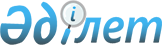 Статистикалық жұмыстардың 2017 жылға арналған жоспарын бекіту туралыҚазақстан Республикасы Ұлттық экономика министрінің 2016 жылғы 15 қыркүйектегі № 411 бұйрығы. Қазақстан Республикасының Әділет министрлігінде 2016 жылғы 22 желтоқсанда № 14560 болып тіркелді
      РҚАО-ның ескертпесі!
Осы бұйрық 01.01.2017 ж. бастап қолданысқа енгізіледі
      "Мемлекеттік статистика туралы" Қазақстан Республикасының 2010 жылғы 19 наурыздағы Заңының 19-бабына сәйкес, БҰЙЫРАМЫН:
      1. Қоса беріліп отырған Статистикалық жұмыстардың 2017 жылға арналған жоспары бекітілсін.
      2. Қазақстан Республикасы Ұлттық экономика министрлігінің Статистика комитеті заңнамада белгіленген тәртіппен:
      1) осы бұйрықты Қазақстан Республикасы Әділет министрлігінде мемлекеттік тіркеуді;
      2) осы бұйрық Қазақстан Республикасы Әділет министрлігінде мемлекеттік тіркелгеннен кейін күнтізбелік он күн ішінде оның көшірмелерін баспа және электрондық түрде ресми жариялауға мерзімді баспа басылымдарына және "Әділет" ақпараттық-құқықтық жүйесіне, сондай-ақ тіркелген бұйрықты алған күннен бастап күнтізбелік он күн ішінде Қазақстан Республикасы нормативтік құқықтық актілерінің эталондық бақылау банкіне енгізу үшін Республикалық құқықтық ақпарат орталығына жіберуді;
      3) осы бұйрықты Қазақстан Республикасы Ұлттық экономика министрлігінің және Қазақстан Республикасы Ұлттық экономика министрлігі Статистика комитетінің интернет-ресурстарында орналастыруды;
      4) осы бұйрық Қазақстан Республикасы Әділет министрлігінде мемлекеттік тіркелгеннен кейін он жұмыс күні ішінде осы тармақтың 1), 2) және 3) тармақшаларында көзделген іс-шаралардың орындалуы туралы мәліметтерді Қазақстан Республикасы Ұлттық экономика министрлігінің Заң департаментіне ұсынуды қамтамасыз етсін.
      3. Осы бұйрықтың орындалуын бақылау жетекшілік ететін Қазақстан Республикасының Ұлттық экономика вице-министріне жүктелсін.
      4. Осы бұйрық 2017 жылғы 1 қаңтардан бастап қолданысқа енгізіледі және ресми жариялауға жатады.
      "КЕЛІСІЛГЕН"
Қазақстан Республикасының
      Ақпарат және коммуникация министрi
      Д. Абаев ______________
      2016 жылғы 23 қыркүйек
      "КЕЛІСІЛГЕН"
Қазақстан Республикасы
      Премьер-Министрінің орынбасары –
      Қазақстан Республикасының
      Ауыл шаруашылығы министрi
      А. Мырзахметов ______________
      2016 жылғы 7 қараша
      "КЕЛІСІЛГЕН"
Қазақстан Республикасының
      Әділет министрi
      М. Бекетаев ______________
      2016 жылғы 2 қараша
      "КЕЛІСІЛГЕН"
Қазақстан Республикасының
      Бас Прокуроры
      Ж. Асанов ______________
      2016 жылғы 23 қараша
      "КЕЛІСІЛГЕН"
Қазақстан Республикасының
      Білім және ғылым министрi
      Е. Сағадиев ______________
      2016 жылғы 28 қыркүйек
      "КЕЛІСІЛГЕН"
Қазақстан Республикасының
      Денсаулық сақтау және
      әлеуметтік даму министрi
      Т. Дүйсенова ______________
      2016 жылғы 30 қыркүйек
      "КЕЛІСІЛГЕН"
Қазақстан Республикасының
      Инвестициялар және даму министрi
      Ж. Қасымбек ______________
      2016 жылғы 14 қазан
      "КЕЛІСІЛГЕН"
Қазақстан Республикасының
      Қаржы министрi
      Б. Сұлтанов ______________
      2016 жылғы 6 қазан
      "КЕЛІСІЛГЕН"
Қазақстан Республикасының
      Мәдениет және спорт министрi
      А. Мұхамедиұлы ______________
      2016 жылғы 20 қыркүйек
      "КЕЛІСІЛГЕН"
Қазақстан Республикасы
      Ұлттық Банкінің төрағасы
      Д. Ақышев ______________
      2016 жылғы 16 қараша
      "КЕЛІСІЛГЕН"
Қазақстан Республикасы Ұлттық
      қауіпсіздік комитетінің төрағасы
      К. Мәсімов ______________
      2016 жылғы 10 қазан
      "КЕЛІСІЛГЕН"
Қазақстан Республикасының
      Ішкі істер министрi
      Қ. Қасымов ______________
      2016 жылғы 12 қазан
      "КЕЛІСІЛГЕН"
Қазақстан Республикасының
      Энергетика министрi
      Қ. Бозымбаев ______________
      2016 жылғы 21 қазан Статистикалық жұмыстардың 2017 жылға арналған жоспары 1-бөлім. Статистикалық байқаулар 1. Жалпы мемлекеттік статистикалық байқаулар  Кәсіпорындар статистикасы Ауыл, орман, аңшылық және балық шаруашылығы статистикасы Өнеркәсіп өндірісі және қоршаған орта статистикасы Энергетика және тауар нарықтары статистикасы Инвестициялар және құрылыс статистикасы Ішкі сауда статистикасы Сыртқы және өзара сауда статистикасы Көлік статистикасы Байланыс статистикасы Көрсетілетін қызмет статистикасы Мәдениет статистикасы Туризм статистикасы Инновациялар статистикасы Ғылым статистикасы Ақпараттық-коммуникациялық технологиялар статистикасы Еңбек және жұмыспен қамту статистикасы Баға статистикасы Құрылымдық статистика Конъюнктуралық зерттеулер статистикасы Білім беру статистикасы Денсаулық сақтау статистикасы Әлеуметтік қамсыздандыру статистикасы Тұрмыс деңгейі статистикасы 2. Ведомстволық статистикалық байқаулар Қазақстан Республикасы Ауыл шаруашылығы министрлігінің Жер ресурстарын басқару комитеті Қазақстан Республикасы Ауыл шаруашылығы министрлігінің Орман шаруашылығы және жануарлар дүниесі комитеті Қазақстан Республикасы Ауыл шаруашылығы министрлігінің Су ресурстары комитеті Қазақстан Республикасы Денсаулық сақтау және әлеуметтік даму министрлігі Қазақстан Республикасы Қаржы министрлігі Қазақстан Республикасы Ұлттық экономика министрлігінің Құрылыс (және тұрғын үй-коммуналдық шаруашылық істері комитеті Қазақстан Республикасы Ұлттық Банкі 2-бөлім. Қазақстан Республикасы Ұлттық экономика министрлігінің Статистика Комитеті қалыптастыратын ресми статистикалық ақпарат Ұлттық шоттар статистикасы Кәсіпорындар статистикасы Ауыл, орман, аңшылық және балық шаруашылығы статистикасы Өнеркәсіп өндірісі және қоршаған орта статистикасы Энергетика және тауар нарықтары статистикасы Инвестициялар және құрылыс статистикасы Ішкі сауда статистикасы Сыртқы және өзара сауда статистикасы Көлік статистикасы Байланыс статистикасы Көрсетілетін қызмет статистикасы Мәдениет статистикасы Туризм статистикасы Инновациялар статистикасы Ғылым статистикасы Ақпараттық-коммуникациялық технологиялар статистикасы Еңбек және жұмыспен қамту статистикасы Баға статистикасы Құрылымдық статистика Конъюнктуралық зерттеулер статистикасы Демографиялық статистика Білім беру статистикасы Денсаулық сақтау статистикасы Әлеуметтік қамсыздандыру статистикасы Тұрмыс деңгейі статистикасы Құқық бұзушылық статистикасы Тұрғын үй қоры статистикасы Жиынтық статистикалық жарияланымдар 3. Мемлекеттік статистика органдары қалыптастыратын ресми статистикалық ақпарат Қазақстан Республикасы Ауыл шаруашылығы министрлігінің Жер ресурстарын басқару комитеті Қазақстан Республикасы Ауыл шаруашылығы министрлігінің Орман шаруашылығы және жануарлар дүниесі комитеті Қазақстан Республикасы Ауыл шаруашылығы министрлігінің Су ресурстары комитеті Қазақстан Республикасы Денсаулық сақтау және әлеуметтік даму министрлігі Қазақстан Республикасы Қаржы министрлігі Қазақстан Республикасы Ұлттық экономика министрлігінің Құрылыс және тұрғын үй-коммуналдық шаруашылық істері комитеті Қазақстан Республикасы Ұлттық Банкі 4-бөлім. Қазақстан Республикасы Ұлттық экономика министрлігінің Статистика Комитеті қалыптастыратын статистикалық ақпарат Ұлттық шоттар статистикасы Кәсіпорындар статистикасы Өнеркәсіп өндірісі және қоршаған орта статистикасы Энергетика және тауар нарықтары статистикасы Инвестициялар және құрылыс статистикасы Сыртқы және өзара сауда статистикасы Көлік статистикасы Еңбек және жұмыспен қамту статистикасы Баға статистикасы Демографиялық статистика Білім беру статистикасы Денсаулық сақтау статистикасы Тұрмыс деңгейі статистикасы Тұрғын үй қоры статистикасы
      Ескертпе: аббревиатуралардың толық жазылуы:
					© 2012. Қазақстан Республикасы Әділет министрлігінің «Қазақстан Республикасының Заңнама және құқықтық ақпарат институты» ШЖҚ РМК
				
      Қазақстан Республикасының
Ұлттық экономика министрі

Қ. Бишімбаев
Қазақстан Республикасы
Ұлттық экономика министрінің
2016 жылғы 15 қыркүйектегі
№ 411 бұйрығымен
бекітілген
Р/с
№
Статистикалық нысанның атауы
Статистикалық байқаудың атауы
Кезеңділігі
Респонденттердің алғашқы деректерді ұсыну мерзімдері
1
2
3
4
5
1
Жаңа кәсіпорындарға пікіртерім жүргізу
(индексі 1-НП)
жаңа кәсіпорындарға пікіртерім жүргізу
біржолғы
кәсіпорынның мемлекеттік тіркелген күнінен бастап күнтізбелік 30 күн ішінде
2
Экономикалық қызмет түрлері туралы есеп
(индексі 1-СР)
экономикалық қызмет түрлері туралы есеп
жылына бір рет
есепті кезеңнен кейінгі 31 қазанға (қоса алғанда) дейін
3
Шаруа немесе фермер қожалықтарындағы мал мен құстың, ауыл шаруашылығы техникасының және құрылыстардың болуы туралы мәліметтер
(индексі 6-ж (фермер)
шаруа немесе фермер қожалықтарындағы мал мен құстың, ауыл шаруашылығы техникасының және құрылыстардың болуы туралы мәліметтер
жартыжылдық
есепті кезеңнен кейінгі 20-күнге (қоса алғанда) дейін
4
Үй шаруашылықтарында мал мен құстың, ауыл шаруашылығы техникасының және құрылыстардың болуы туралы мәліметтер
(индексі 7-ж (халық)
үй шаруашылықтарында мал мен құстың, ауыл шаруашылығы техникасының және құрылыстардың болуы туралы мәліметтер
жартыжылдық
есепті кезеңнен кейінгі 20-күнге (қоса алғанда) дейін
5
Шаруа немесе фермер қожалықтарында жер алқаптарының және егістік алаңдарының болуы туралы мәліметтер
(индексі 6-р (фермер)
шаруа немесе фермер қожалықтарында жер алқаптарының және егістік алаңдарының болуы туралы мәліметтер
жылдық
есепті жылдың 20 шілдесіне (қоса алғанда) дейін
6
Үй шаруашылықтарында пайдаланылатын жер алқаптарының болуы туралы мәліметтер
(индексі 7-р (халық)
үй шаруашылықтарында пайдаланылатын жер алқаптарының болуы туралы мәліметтер
жылдық
есепті жылдың 20 шілдесіне (қоса алғанда) дейін
1
Мал шаруашылығының жағдайы туралы есеп
(индексі 24-сх)
мал шаруашылығының жағдайы туралы
айлық
есепті кезеңнен кейінгі 2-күнге (қоса алғанда) дейін
2
Мал шаруашылығының жағдайы туралы есеп
(индексі 24-сх)
мал шаруашылығының жағдайы туралы
жылдық
есепті кезеңнен кейінгі 20 қаңтарға (қоса алғанда) дейін
3
Астықтың қолда бары және қозғалысы туралы
(индексі 2-сх (астық)
астықтың қолда бары және қозғалысы туралы 
айлық
есепті кезеңнен кейінгі 6-күнге (қоса алғанда) дейін
4
Аңшылық пен аулау туралы
(индексі 2-аңшылық)
аңшылық пен аулау туралы
жылдық
есепті кезеңнен кейінгі 10 қаңтарға (қоса алғанда) дейін
5
Шағын шаруа немесе фермер қожалықтарында және жұртшылық шаруашылықтарында мал шаруашылығы өнімдерін өндіру
(индексі А-008)
шағын шаруа немесе фермер қожалықтарында және жұртшылық шаруашылықтарында мал шаруашылығы өнімдерін өндіру
тоқсандық
11–25 наурыз,
11–25 маусым,
11–25 қыркүйек және 11–25 желтоқсан аралықтарында
6
Балық аулау және акваөсіру туралы
(индексі 1-балық)
балық аулау және акваөсіру туралы 
жылдық
есепті кезеңнен кейінгі 25 ақпанға (қоса алғанда) дейін
7
Сүрек дайындау және орман өсіру мен орман шаруашылығы жұмыстарын жүргізу туралы есеп
(индексі 1-орман)
сүрек дайындау және орман өсіру мен орман шаруашылығы жұмыстарын жүргізу туралы
жылдық
есепті кезеңнен кейінгі 21 ақпанға (қоса алғанда) дейін
8
Ауыл шаруашылығы құралымының қызметі туралы есеп
(индексі 1-сх) 
ауыл шаруашылығы құралымының қызметі туралы
жылдық
есепті кезеңнен кейінгі 10 наурызға (қоса алғанда) дейін
9
Себілген егістіктің қорытындысы туралы есеп
(индексі 4-сх)
себілген егістіктің қорытындысы туралы
жылдық
жаздық дақылдарды себуді аяқтағаннан кейін

5 күн ішінде
10
Ауыл шаруашылығы дақылдарының түсімін жинау туралы
(индексі 29-сх)
ауыл шаруашылығы дақылдарының түсімін жинау туралы
жылдық
есепті кезеңнің 2 қарашасына (қоса алғанда) дейін
11
Дәнді дақылдың түсімділігін зерттеу сауалнамасы
(индексі А-1 (түсімділік))
дәнді дақылдың түсімділігін зерттеу
жылдық
1 шілдеден 1 қарашаға дейін
12
Түсімді жинау алдында ауылшаруашылық дақылының ылғалдылығын зертханалық анықтау бланкісі
(индексі В-1)
дәнді дақылдың түсімділігін зерттеу
жылдық
1 шілдеден 1 қарашаға дейін
13
Түсімді жинағаннан кейін ауылшаруашылық дақылының ылғалдылығын зертханалық анықтау бланкісі
(индексі В-2)
дәнді дақылдың түсімділігін зерттеу
жылдық
1 шілдеден 1 қарашаға дейін
14
Шағын шаруа немесе фермер қожалықтары мен жұртшылық шаруашылықтарындағы ауыл шаруашылығы дақылдарының түсімін жинау туралы
(индексі А-005)
шағын шаруа немесе фермер қожалықтары мен жұртшылық шаруашылықтарындағы ауыл шаруашылығы дақылдарының түсімін жинау туралы 
жылдық
егін жинау аяқталғаннан кейін 2 апта ішінде
15
Ауыл шаруашылығы кәсіпорындарында құрылыстар мен имараттардың болуы
(индексі 49-сх)
ауыл шаруашылығы кәсіпорындарында құрылыстар мен имараттардың болуы туралы
жылдық
есепті кезеңнен кейінгі 20 наурызға (қоса алғанда) дейін
16
Майлы дақылдар тұқымдарының қолда бары және қозғалысы туралы
(индексі 3-сх (майлы)
майлы дақылдар тұқымдарының қолда бары және қозғалысы туралы
тоқсандық
есепті кезеңнен кейінгі 3-күнге (қоса алғанда) дейін
17
Сервистік-дайындау орталықтарының қызметі туралы
(индексі 1-СЗЦ)
сервистік-дайындау орталықтарының қызметі туралы
тоқсандық
есепті кезеңнен кейінгі 25-күнге (қоса алғанда) дейін
18
Ауыл шаруашылығы кооперативінің қызметі туралы
(индексі 1-СПК)
ауыл шаруашылығы кооперативінің қызметі туралы 
тоқсандық
есепті кезеңнен кейінгі 28-күнге (қоса алғанда) дейін
1
Кəсіпорынның өнім (тауар, қызмет) өндіру жəне жөнелту туралы есебі
(индексі 1-П)
өнім (тауарлар, қызметтер) өндіру және жөнелту
айлық
есепті кезеңнен кейінгі 1-күнге (қоса алғанда) дейін
2
Кəсіпорынның өнім (тауар, қызмет) өндіру жəне жөнелту туралы есебі
(индексі 1-П)
өнім (тауарлар, қызметтер) өндіру және жөнелту
тоқсандық
есепті кезеңнен кейінгі 25-күнге (қоса алғанда) дейін
3
Кəсіпорынның өнім (тауар, қызмет) өндіру жəне жөнелту туралы есебі
(индексі 1-П)
өнім (тауарлар, қызметтер) өндіру және жөнелту
жылдық
есепті кезеңнен кейінгі 14 наурызға (қоса алғанда) дейін
4
Өндірістік қуаттар теңгерімі
(индексі БМ)
өндірістік қуаттар теңгерімі
жылдық
есепті кезеңнен кейінгі 25 наурызға (қоса алғанда) дейін
5
Коммуналдық қалдықтарды жинау және шығару туралы есеп
(индексі 1-қалдықтар)
коммуналдық қалдықтарды жинау және шығару туралы 
жылдық
есепті кезеңнен кейінгі 1 ақпанға (қоса алғанда) дейін
6
Қалдықтарды сұрыптау, кәдеге жарату және сақтауға беру туралы есеп
(индексі 2- қалдықтар)
қалдықтарды сұрыптау, кәдеге жарату және сақтауға беру туралы
жылдық
есепті кезеңнен кейінгі 1 ақпанға (қоса алғанда) дейін
7
Атмосфералық ауаны қорғау туралы есеп
(индексі 2-ТП (ауа))
атмосфералық ауаны қорғау туралы
жылдық
есепті кезеңнен кейінгі 10 сәуірге (қоса алғанда) дейін
8
Қоршаған ортаны қорғауға жұмсалған шығындар туралы есеп
(индексі 4-ОС)
қоршаған ортаны қорғауға жұмсалған шығындар туралы 
жылдық
есепті кезеңнен кейінгі 15 сәуірге (қоса алғанда) дейін
9
Су құбыры, кәріз және олардың жеке желілерінің жұмыстары туралы есеп
(индексі 1-ВК)
су құбыры, кәріз және олардың жеке желілерінің жұмыстары туралы 
жылдық
есепті кезеңнен кейінгі 22 ақпанға (қоса алғанда) дейін
1
Газ желісі туралы есеп
(индексі 1-ГАЗ)
газ желілері туралы
жылдық
есепті кезеңнен кейінгі 1 ақпанға (қоса алғанда) дейін
2
Жылу электр станциялары мен қазандықтардың жұмысы туралы есеп
(индексі 6-ТП)
жылу электр станциялары мен қазандықтардың жұмысы туралы 
жылдық
есепті кезеңнен кейінгі 16 наурызға (қоса алғанда) дейін
3
Отын-энергетикалық теңгерім
(индексі 1-ТЭБ)
отын-энергетикалық теңгерім
жылдық
есепті кезеңнен кейінгі 25 наурызға (қоса алғанда) дейін
1
Негізгі капиталға салынған инвестициялар туралы есеп
(индексі 1-инвест)
негізгі капиталға салынған инвестициялар туралы
айлық
есепті кезеңнен кейінгі 2-күнге (қоса алғанда) дейін
2
Инвестициялық қызмет туралы есеп
(индексі 1-инвест)
инвестициялық қызмет туралы
жылдық
есепті кезеңнен кейінгі 15 сәуірге (қоса алғанда) дейін
3
Жеке құрылыс салушылардың объектілерді пайдалануға беруі туралы есеп
(индексі 1-ИС)
жеке құрылыс салушылардың объектілерді пайдалануға беруі туралы
айлық
есепті кезеңнен кейінгі 2-күнге (қоса алғанда) дейін
4
Жеке құрылыс салушылардың объектілерді пайдалануға беруі туралы есеп
(индексі 1-ИС)
жеке құрылыс салушылардың объектілерді пайдалануға беруі туралы
жылдық
есепті кезеңнен кейінгі 1 наурызға (қоса алғанда) дейін
5
Объектілерді пайдалануға беру туралы есеп
(индексі 2-КС)
объектілерді пайдалануға беру туралы
айлық
есепті кезеңнен кейінгі 2-күнге (қоса алғанда) дейін
6
Объектілерді пайдалануға беру туралы есеп
(индексі 2-КС)
объектілерді пайдалануға беру туралы
жылдық
есепті кезеңнен кейінгі 1 наурызға (қоса алғанда) дейін
7
Орындалған құрылыс жұмыстары (көрсетілген қызметтер) туралы есеп
(индексі 1-КС)
орындалған құрылыс жұмыстары (көрсетілген қызметтер) туралы
айлық
есепті кезеңнен кейінгі 4-ші күнге (қоса алғанда) дейін
8
Орындалған құрылыс жұмыстары (көрсетілген қызметтер) туралы есеп
(индексі 1-КС (шағын))
орындалған құрылыс жұмыстары (көрсетілген қызметтер) туралы
тоқсандық
есепті кезеңнен кейінгі 4-ші күнге (қоса алғанда) дейін
9
Орындалған құрылыс жұмыстары (көрсетілген қызметтер) туралы есеп
(индексі 1-КС)
орындалған құрылыс жұмыстары (көрсетілген қызметтер) туралы
жылдық
есепті кезеңнен кейінгі 31 наурызға (қоса алғанда) дейін
10
Рұқсат алу құжаттары бойынша құрылыс-монтаж жұмыстарын жүргізе бастағаны туралы сауалнама
(индексі F-001)
рұқсат алу құжаттары бойынша құрылыс-монтаж жұмыстарын жүргізе бастағаны туралы
жартыжылдық
есепті кезеңнен кейінгі 10-күнге (қоса алғанда) дейін
11
Хабарлама бойынша құрылыс барысы жəне объектіні пайдалануға беру туралы сауалнама
(индексі F-004)
хабарлама бойынша құрылыс барысы жəне объектіні пайдалануға беру туралы
жылдық
есепті кезеңнен кейінгі 15 наурызға (қоса алғанда) дейін
1
Сауда базарлары туралы есеп
(индексі 12-сауда)
сауда базарлары туралы 
жылдық
есепті кезеңнен кейінгі 10 ақпанға (қоса алғанда) дейін
2
Тауар биржасының қызметі туралы есеп 
(индексі 1-биржа)
тауар биржасының қызметі туралы
жылдық
есепті кезеңнен кейінгі 20 қаңтарға (қоса алғанда) дейін
3
Тауарларды өткізу туралы есеп
(индексі 2-сауда)
тауарларды өткізу туралы
айлық
есепті кезеңнен кейінгі 3-күнге (қоса алғанда) дейін
4
Автожанармай құю, газ құю және газ толтыру станцияларының қызметі туралы есеп
(индексі G-003) 
автожанармай құю, газ құю және газ толтыру станцияларының қызметі туралы 
жылдық
есепті кезеңнен кейінгі 31 наурызға (қоса алғанда) дейін
5
Тауарлар мен көрсетілетін қызметтерді өткізу туралы есеп
(индексі 1-ВТ)
тауарлар мен көрсетілетін қызметтерді өткізу туралы
жылдық
есепті кезеңнен кейінгі 15 наурызға (қоса алғанда) дейін
6
Электрондық коммерция туралы есеп
(индексі Э-коммерция)
электрондық коммерция туралы
жылдық
есепті кезеңнен кейінгі 25 ақпанға (қоса алғанда) дейін
1
Еуразиялық экономикалық одаққа мүше мемлекеттермен тауарлармен өзара сауда туралы есеп
(индексі 1-ТС)
Еуразиялық экономикалық одаққа мүше мемлекеттермен тауарлармен өзара сауда туралы 
айлық
есепті кезеңнен кейінгі 3-күнге (қоса алғанда) дейін
1
Автомобиль және қалалық электр көлігінің жұмысы туралы есеп
(индексі 1-ТР (авто, электр)
автомобиль және қалалық электр көлігінің жұмысы туралы 
жылдық
есепті кезеңнен кейінгі 20 қаңтарға (қоса алғанда) дейін
2
Көлік жұмысы туралы есеп
(индексі 1-көлік)
көлік жұмысы туралы
айлық
есепті кезеңнен кейінгі 2-күнге (қоса алғанда) дейін
3
Теміржол желісінің пайдаланымдылық ұзындығы және теміржол көлігінің жұмысы туралы есеп
(индексі 1-ЖД)
теміржол желісінің пайдаланымдылық ұзындығы және теміржол көлігінің жұмысы туралы
жылдық
есепті кезеңнен кейінгі 15 сәуірге (қоса алғанда) дейін
4
Теміржол көлігінің жылжымалы құрамы туралы есеп
(индексі 2-ЖД)
теміржол көлігінің жылжымалы құрамы туралы
жылдық
есепті кезеңнен кейінгі 15 сәуірге (қоса алғанда)дейін
5
Қатынас түрлері бойынша теміржол көлігінің қызметтері туралы есеп
(индексі 2-ТР (жд))
қатынас түрлері бойынша теміржол көлігінің қызметтері туралы
жылдық
есепті кезеңнен кейінгі 10 сәуірге (қоса алғанда) дейін
6
Қатынас түрлері және құбырлардың ұзындығы бойынша құбыр көлігінің қызметтері туралы есеп
(индексі 2-ТР (құбыр))
қатынас түрлері және құбырлардың ұзындығы бойынша құбыр көлігінің қызметтері туралы
жылдық
есепті кезеңнен кейінгі 10 сәуірге (қоса алғанда) дейін
7
Қатынас түрлері бойынша ішкі су көлігінің қызметтері туралы есеп
(индексі 2-ТР (ішкі су))
қатынас түрлері бойынша ішкі су көлігінің қызметтері туралы
жылдық
есепті кезеңнен кейінгі 10 сәуірге (қоса алғанда) дейін
8
Теңіз кемелерінің бары және қатынас түрлері бойынша теңіз көлігінің қызметтері туралы есеп
(индексі 2-ТР (теңіз))
теңіз кемелерінің бары және қатынас түрлері бойынша теңіз көлігінің қызметтері туралы
жылдық
есепті кезеңнен кейінгі 10 сәуірге (қоса алғанда) дейін
9
Қатынас түрлері бойынша əуе көлігінің жұмысы және көрсететін қызметтері туралы есеп
(индексі 2-ТР (әуе))
қатынас түрлері бойынша əуе көлігінің жұмысы және көрсететін қызметтері туралы
жылдық
есепті кезеңнен кейінгі 10 сәуірге (қоса алғанда) дейін
10
Қатынас түрлері бойынша автомобиль және қалалық электр көлігінің қызметтері туралы есеп
(индексі 2-ТР (авто, электр))
қатынас түрлері бойынша автомобиль және қалалық электр көлігінің қызметтері туралы
жылдық
есепті кезеңнен кейінгі 10 сәуірге (қоса алғанда) дейін
11
Қосалқы көлік қызметтері кәсіпорындарының көрсететін қызметтері туралы есеп
(индексі 2-ТР (қосалқы қызмет))
қосалқы көлік қызметтері кәсіпорындарының көрсететін қызметтері туралы
жылдық
есепті кезеңнен кейінгі 10 сәуірге (қоса алғанда) дейін
12
Ішкі су көлігінің жылжымалы құрамы және кеме жүзетін ішкі су жолдарының ұзындығы туралы есеп
(индексі 1-ТР (ішкі су))
ішкі су көлігінің жылжымалы құрамы және кеме жүзетін ішкі су жолдарының ұзындығы туралы
жылдық
есепті кезеңнен кейінгі 1 наурызға (қоса алғанда) дейін
13
Жеке тұлғалардың жүк және жолаушыларды автомобильдермен тасымалдауын іріктемелі зерттеу сауалнамасы
(индексі ТР-001) (әр респондент бір рет есепті жылдың апта ағымында бақылаудан өтеді) 
жеке тұлғалардың жүк және жолаушыларды автомобильдермен тасымалдауын іріктемелі зерттеу
апта сайын
есепті аптадан кейінгі 9 күн ішінде
1
Пошталық және курьерлік қызмет және байланыс қызметтері туралы есеп
(индексі 3-байланыс)
пошталық және курьерлік қызмет және байланыс қызметтері туралы
айлық
есепті кезеңнен кейінгі 2-күнге (қоса алғанда) дейін
2
Пошта және курьерлік қызметтің қызмет көрсетулері туралы есеп
(индексі 1-байланыс)
пошта және курьерлік қызметтің қызмет көрсетулері туралы
жылдық
есепті кезеңнен кейінгі 25 наурызға (қоса алғанда) дейін
3
Байланыс қызметтері туралы есеп
(индексі 2-байланыс)
байланыс қызметтері туралы
жылдық
есепті кезеңнен кейінгі 31 наурызға (қоса алғанда) дейін
1
Көрсетілген қызметтер көлемі туралы есеп
(индексі 2-қызмет көрсету)
көрсетілген қызметтер көлемі туралы 
тоқсандық
есепті кезеңнен кейінгі 25-күнге (қоса алғанда) дейін
2
Көрсетілген қызметтер көлемі туралы есеп
(индексі 2-қызмет көрсету)
көрсетілген қызметтер көлемі туралы 
жылдық
есепті кезеңнен кейінгі 30 наурызға (қоса алғанда) дейін
3
Лизингтік қызмет туралы есеп
(индексі 1-лизинг)
лизингтік қызмет туралы
жылдық
есепті кезеңнен кейінгі 30 наурызға (қоса алғанда) дейін
1
Хайуанаттар паркі, океанариум қызметі туралы есеп
(индексі 1-хайуанаттар паркі, океанариум)
хайуанаттар паркі, океанариум қызметі туралы
жылдық
есепті кезеңнен кейінгі 13 қаңтарға (қоса алғанда) дейін
2
Театр (цирк) қызметі туралы есеп
(индексі 1-театр (цирк))
театрлар (цирктер) қызметі туралы 
жылдық
есепті кезеңнен кейінгі 16 қаңтарға (қоса алғанда) дейін
3
Ойын-сауық және демалыс саябағының қызметі туралы есеп
(индексі 1-саябақ)
ойын-сауық және демалыс саябақтарының қызметі туралы 
жылдық
есепті кезеңнен кейінгі 18 қаңтарға (қоса алғанда) дейін
4
Мұражай қызметі туралы есеп
(индексі 1-мұражай) 
мұражайлар қызметі туралы 
жылдық
есепті кезеңнен кейінгі 23 қаңтарға (қоса алғанда) дейін
5
Мәдени-демалыс ұйымдарының қызметі туралы есеп
(индексі 1-демалыс)
мәдени-демалыс ұйымдарының қызметі туралы
жылдық
есепті кезеңнен кейінгі 20 қаңтарға (қоса алғанда) дейін
6
Кітапхана қызметі туралы есеп
(индексі 1-кітапхана)
кітапханалар қызметі туралы 
жылдық
есепті кезеңнен кейінгі 27 қаңтарға (қоса алғанда) дейін
7
Концерт қызметі туралы есеп
(индексі 1-концерт)
концерт қызметі туралы 
жылдық
есепті кезеңнен кейінгі 20 қаңтарға (қоса алғанда) дейін
8
Кино көрсетуді және кинофильмдерді шығаруды жүзеге асыратын ұйымдардың қызметі туралы есеп
(индексі 1-кино)
кино көрсетуді және кинофильмдерді шығаруды жүзеге асыратын ұйымдардың қызметі туралы
жылдық
есепті кезеңнен кейінгі 23 қаңтарға (қоса алғанда) дейін
1
Орналастыру орындарының қызметі туралы есеп
(индексі 2-туризм)
орналастыру орындарының қызметі туралы 
тоқсандық
есепті кезеңнен кейінгі 25-күнге (қоса алғанда) дейін
2
Үй шаруашылықтарының сапарларға жұмсаған шығыстары туралы зерттеу сауалнамасы
(индексі Н-050) 
үй шаруашылықтарын сапарларға жұмсаған шығыстары туралы зерттеу
жылдық
15 қаңтарға (қоса алғанда) дейін
3
Келушілерді зерттеу сауалнамасы
(индексі Н-060) 
келушілерді зерттеу
жылына 2 рет
20 қаңтарға (қоса алғанда) және 5 шілдеге (қоса алғанда) дейін
1
Инновациялық қызмет туралы есеп 
(индексі 1-инновация)
кәсіпорындардың инновациялық қызметі туралы 
жылдық
есепті кезеңнен кейінгі 25 ақпанға (қоса алғанда) дейін
1
Ғылыми-зерттеу және тәжірибелік- конструкторлық жұмыстар туралы есеп
(индексі 1-ғылым)
ғылыми-зерттеу және тәжірибелік-конструкторлық жұмыстар туралы
жылдық
есепті кезеңнен кейінгі 25 қаңтарға (қоса алғанда) дейін
1
Кәсіпорындарда ақпараттық-коммуникациялық технологияларды пайдалану туралы есеп
(индексі 3-ақпарат)
кәсіпорындарда ақпараттық- коммуникациялық технологияларды пайдалану туралы
жылдық
есепті кезеңнен кейінгі 11 қаңтарға (қоса алғанда) дейін
2
Үй шаруашылығын ақпараттық-коммуникациялық технологияларды пайдалануы туралы зерттеу сауалнамасы
(индексі Н-020)
үй шаруашылықтарының ақпараттық-коммуникациялық технологияларды пайдалануы туралы 
жылдық
15 қаңтарға (қоса алғанда) дейін
1
Еңбек бойынша есеп
(индексі 1-Т)
еңбектің негізгі көрсеткіштері туралы
тоқсандық
есепті кезеңнен кейінгі 10-күнге (қоса алғанда) дейін
есепті кезеңнен кейінгі 10-күнге (қоса алғанда) дейін
2
Еңбек бойынша есеп
(индексі 1-Т)
еңбектің негізгі көрсеткіштері туралы
жылдық
есепті кезеңнен кейінгі 12 ақпанға (қоса алғанда) дейін
есепті кезеңнен кейінгі 12 ақпанға (қоса алғанда) дейін
3
Қызметкерлердің жекелеген лауазымдары мен кәсіптері бойынша жалақы мөлшері туралы есеп
(индексі 2-Т (ПРОФ))
қызметкерлердің жекелеген лауазымдары мен кәсіптері бойынша жалақы мөлшері туралы
жылына 1 рет
есепті кезеңнің 20 қазанына (қоса алғанда) дейін
есепті кезеңнің 20 қазанына (қоса алғанда) дейін
4
Зиянды және басқа да қолайсыз еңбек жағдайларында жұмыс істейтін қызметкерлердің саны туралы есеп
(индексі 1-Т (Еңбек жағдайы))
зиянды және басқа да қолайсыз еңбек жағдайларында жұмыс істейтін қызметкерлердің саны туралы
жылдық
есепті кезеңнен кейінгі 31 қаңтарға (қоса алғанда) дейін
есепті кезеңнен кейінгі 31 қаңтарға (қоса алғанда) дейін
5
Ірі және орта кәсіпорындардағы кадрларға қажеттілік және саны туралы есеп
(индексі 1-Т (бос жұмыс орны))
ірі және орта кәсіпорындардағы кадрларға қажеттілік және саны туралы
жылына бір рет
есепті жылғы 20 қаңтарға (қоса алғанда) дейін
есепті жылғы 20 қаңтарға (қоса алғанда) дейін
6
Қызметкерлер санын есептелген жалақы мөлшері бойынша бөлу туралы есеп
(индексі 1-Т (ЗП)
қызметкерлер санын есептелген жалақы мөлшері бойынша бөлу туралы
екі жылда бір рет
есепті кезеңнің 20 шілдесіне (қоса алғанда) дейін
есепті кезеңнің 20 шілдесіне (қоса алғанда) дейін
7
Халықтың жұмыспен қамтылуын іріктемелі зерттеу сауалнамасы
(индексі Т-001)
халықтың жұмыспен қамтылуына іріктемелі зерттеу
айлық
16 қаңтар,

20 ақпан,

20 наурыз,

17 сәуір,

22 мамыр,

19 маусым,
17 шілде,

21 тамыз,

18 қыркүйек,

16 қазан,

20 қараша,

18 желтоқсан
8
Лайықты еңбек
(индексі Т-004)
лайықты еңбек көрсеткіштері туралы

 
жылдық
30 қазанға (қоса алғанда) дейін
30 қазанға (қоса алғанда) дейін
1
201_ жылы тұтыну тауарлары мен ақылы көрсетілетін қызметтердің бағаларын тіркеу дәптері
(индексі Ц-101)
Тұтыну тауарлары мен көрсетілетін қызметтердің бағаларын тіркеуге арналған деректерді енгізудің электрондық нысаны (индексі Ц-101э)
тұтыну бағасының индексін есептеу үшін тұтыну тауарлары мен ақылы көрсетілетін қызметтердің бағасы:
азық-түлік тауарлары азық-түлік емес тауарлары ақылы көрсетілетін қызметтер
айлық
есепті кезеңнің
15-25-күндері
7-23-күндері
7-22-күндері
1
201_ жылы тұтыну тауарлары мен ақылы көрсетілетін қызметтердің бағаларын тіркеу дәптері
(индексі Ц-101)
Тұтыну тауарлары мен көрсетілетін қызметтердің бағаларын тіркеуге арналған деректерді енгізудің электрондық нысаны (индексі Ц-101э)
күнкөрістің ең төменгі деңгейі шамасының құрамына кіретін жекелеген азық-түлік тауарларының бағасы
айлық
есепті кезеңнің 18-22-күндері
1
201_ жылы тұтыну тауарлары мен ақылы көрсетілетін қызметтердің бағаларын тіркеу дәптері
(индексі Ц-101)
Тұтыну тауарлары мен көрсетілетін қызметтердің бағаларын тіркеуге арналған деректерді енгізудің электрондық нысаны (индексі Ц-101э)
Қазақстан Республикасының жекелеген шекаралас қалаларындағы тамақ өнімдерінің бағасы
айлық
есепті кезеңнің 20-25-күндері
1
201_ жылы тұтыну тауарлары мен ақылы көрсетілетін қызметтердің бағаларын тіркеу дәптері
(индексі Ц-101)
Тұтыну тауарлары мен көрсетілетін қызметтердің бағаларын тіркеуге арналған деректерді енгізудің электрондық нысаны (индексі Ц-101э)
қалалар мен аудан орталықтарындағы тауарлар мен ақылы көрсетілетін қызметтердің бағасы
тоқсандық
тоқсанның соңғы айының 18-22-күндері
1
201_ жылы тұтыну тауарлары мен ақылы көрсетілетін қызметтердің бағаларын тіркеу дәптері
(индексі Ц-101)
Тұтыну тауарлары мен көрсетілетін қызметтердің бағаларын тіркеуге арналған деректерді енгізудің электрондық нысаны (индексі Ц-101э)
қалалардағы әлеуметтік маңызы бар азық-түлік тауарларының бағасы
апта сайын
әр сейсенбі күні
1
201_ жылы тұтыну тауарлары мен ақылы көрсетілетін қызметтердің бағаларын тіркеу дәптері
(индексі Ц-101)
Тұтыну тауарлары мен көрсетілетін қызметтердің бағаларын тіркеуге арналған деректерді енгізудің электрондық нысаны (индексі Ц-101э)
Халықаралық салғастырулар бағдарламасы үшін арнайы тізбе бойынша тұтыну тауарлары мен көрсетілетін қызметтердің бағасы:
азық-түлік тауарлары
айлық
есепті кезеңнің 7-20-күндері
1
201_ жылы тұтыну тауарлары мен ақылы көрсетілетін қызметтердің бағаларын тіркеу дәптері
(индексі Ц-101)
Тұтыну тауарлары мен көрсетілетін қызметтердің бағаларын тіркеуге арналған деректерді енгізудің электрондық нысаны (индексі Ц-101э)
азық-түлік емес тауарлары және

ақылы көрсетілетін қызметтер
тоқсандық
есепті кезеңнің 7-20-күндері
2
201_ жылы тұрғын үй бағаларын тіркеу дәптері (индексі 1-ЦРЖ)
тұрғын үй нарығындағы баға
айлық
есепті кезеңнің 20-күніне (қоса алғанда) дейін
3
Өндірілген өнеркәсіп өнімдерінің (тауарлары, көрсетілетін қызметтері) бағасы және өндірістік-техникалық мақсаттағы сатып алынған өнімдердің бағасы туралы есеп
(индексі 1-ЦП)
өндіруші кәсіпорындардың өнеркәсіп өнімдеріне (тауарларына, көрсетілетін қызметтеріне) бағасы
айлық
есепті кезеңнің 17-күніне (қоса алғанда) дейін
3
Өндірілген өнеркәсіп өнімдерінің (тауарлары, көрсетілетін қызметтері) бағасы және өндірістік-техникалық мақсаттағы сатып алынған өнімдердің бағасы туралы есеп
(индексі 1-ЦП)
өнеркәсіп кәсіпорындарының өндірістік-техникалық мақсаттағы сатып алынған өнімдерінің бағасы
айлық
есепті кезеңнің 17-күніне (қоса алғанда) дейін
4
Тауарлардың, өнімдердің экспорттық жеткізілімдері мен импорттық түсімдерінің бағасы туралы есеп
(индексі 1-Ц (экспорт, импорт))
тауарлардың, өнімдердің экспорттық жеткізілімдерінің бағасы 
айлық
есепті кезеңнің 15-күніне (қоса алғанда) дейін
4
Тауарлардың, өнімдердің экспорттық жеткізілімдері мен импорттық түсімдерінің бағасы туралы есеп
(индексі 1-Ц (экспорт, импорт))
тауарлардың, өнімдердің импорттық түсімдерінің бағасы
айлық
есепті кезеңнің 15-күніне (қоса алғанда) дейін
5
Өңделмеген сүрек және cоған байланысты көрсетілетін қызметтердің бағасы туралы есеп
(индексі 1-ЦП (орман))
өңделмеген сүрек және соған байланысты көрсетілетін қызметтердің бағасы 
тоқсандық
есепті кезеңнің соңғы айының 23-күніне (қоса алғанда) дейін
6
Өнімдердің, тауарлардың көтерме сауда (жеткізілім) бағасы туралы есеп
(индексі 1-Ц (көтерме))
өнімдердің, тауарлардың көтерме сауда (жеткізілім) бағасы 
айлық
есепті кезеңнің 22-күніне (қоса алғанда) дейін
7
Коммерциялық жылжымайтын мүлікті жалға беру бағасы туралы есеп
(индексі 1-Ц (жалға беру))
коммерциялық жылжымайтын мүлікті жалға беру бағасы
айлық
есепті кезеңнен кейінгі 3-күнге (қоса алғанда) дейін
8
Заңды тұлғаларға көрсетілген байланыс қызметтерінің тарифтері туралы есеп
(индексі 1-тариф (байланыс))
заңды тұлғаларға көрсетілген байланыс қызметтерінің тарифтері
айлық
есепті кезеңнің 21-күніне (қоса алғанда) дейін
9
Заңды тұлғаларға көрсетілген пошталық қызметтердің тарифтері туралы есеп
(индексі 1-тариф (пошта))
заңды тұлғаларға көрсетілген пошталық қызметтердің тарифтері
айлық
есепті кезеңнің 21-күніне (қоса алғанда) дейін
10
Заңды тұлғаларға көрсетілген курьерлік қызметтердің тарифтері туралы есеп
(индексі 1-тариф (курьер))
заңды тұлғаларға көрсетілген курьерлік қызметтердің тарифтері
айлық
есепті кезеңнің 21-күніне (қоса алғанда) дейін
11
Әуе көлігі кәсіпорындарының жүк тасымалдау тарифтері туралы есеп
(индексі 1- тариф (әуе))
әуе көлігі кәсіпорындарының жүк тасымалдау тарифтері
айлық
есепті кезеңнің 15-күніне (қоса алғанда) дейін
12
Теміржол көлігі кәсіпорындарының жүк тасымалдау тарифтері туралы есеп
(индексі 1-тариф (теміржол))
теміржол көлігі кәсіпорындарының жүк тасымалдау тарифтері
айлық
есепті кезеңнің 15-күніне (қоса алғанда) дейін
13
Автомобиль көлігі кәсіпорындарының жүк тасымалдау тарифтері туралы есеп
(индексі 1-тариф (автомобиль))
автомобиль көлігі кәсіпорындарының жүк тасымалдау тарифтері
айлық
есепті кезеңнің 16-күніне (қоса алғанда) дейін
14
Құбыр көлігі кәсіпорындарының жүк тасымалдау тарифтері туралы есеп
(индексі 1-тариф (құбыр))
құбыр көлігі кәсіпорындарының жүк тасымалдау тарифтері
айлық
есепті кезеңнің 15-күніне (қоса алғанда) дейін
15
Ішкі су көлігі кәсіпорындарының жүк тасымалдау тарифтері туралы есеп
(индексі 1-тариф (ішкі су))
ішкі су көлігі кәсіпорындарының жүк тасымалдау тарифтері
айлық
есепті кезеңнің 15-күніне (қоса алғанда) дейін
16
Сатып алынған құрылыс материалдарының, бөлшектер мен конструкциялардың бағасы туралы есеп
(индексі 1- ЦСМ)
сатып алынған құрылыс материалдарының, бөлшектер мен конструкциялардың бағасы
айлық
есепті кезеңнің 20-күніне (қоса алғанда) дейін
17
Өндірушілердің ауыл шаруашылығы өніміне және сатып алынған көрсетілетін қызметтерге бағасы туралы есеп
(индексі 1-ЦСХ)
өндірушілердің ауыл шаруашылығы өніміне бағасы
айлық
есепті кезеңнің 16-күніне (қоса алғанда) дейін
17
Өндірушілердің ауыл шаруашылығы өніміне және сатып алынған көрсетілетін қызметтерге бағасы туралы есеп
(индексі 1-ЦСХ)
сатып алынған көрсетілетін қызметтерге бағасы
тоқсандық
есепті кезеңнің соңғы айының 16-күніне (қоса алғанда) дейін
18
201_ жылы базарлардағы ауыл шаруашылығы өнімінің бағасын тіркеу дәптері
(индексі Ц-200)
базарлардағы ауыл шаруашылығы өнімінің бағасын тіркеу 
айлық
есепті кезеңнің 7-24-күні
19
Балық аулау және акваөсіру өнімінің бағасы туралы есеп
(индексі 1-ЦП (балық))
балық аулау және акваөсіру өнімінің бағасы
тоқсандық
есепті кезеңнің соңғы айының 25-күніне (қоса алғанда) дейін
20
Тұрақтандыру қорларының әлеуметтік маңызы бар азық-түлік тауарларын сатып алу және өткізу бағасы мен көлемі туралы есеп
(индексі 1-СФ)
тұрақтандыру қорларының әлеуметтік маңызы бар азық-түлік тауарларын сатып алу және өткізу бағасы мен көлемі
айлық
есепті кезеңнің 3-күніне (қоса алғанда) дейін
21
Өндірушілердің қойма шаруашылығындағы көрсетілетін қызметтерге бағасы туралы есеп
(индексі 1-Ц (қойма))
Қойма шаруашылығындағы көрсетілетін қызметтерге бағалар
тоқсандық
есепті кезеңнен кейінгі 5-күнге (қоса алғанда) дейін
1
Кәсіпорынның қаржы-шаруашылық қызметі туралы есеп
(индексі 1-ПФ)
кәсіпорынның қаржы-шаруашылық қызметі туралы 
жылдық
есепті кезеңнен кейінгі 5 сәуірге (қоса алғанда) дейін 
2
Кәсіпорынның қаржы-шаруашылық қызметі туралы есеп
(индексі 1-ПФ)
кәсіпорынның қаржы-шаруашылық қызметі туралы
тоқсандық
есепті кезеңнен кейінгі 25-күнге (қоса алғанда) дейін
3
Микрокредиттік қызмет туралы есеп
(индексі 1-МКО)
микрокредиттік қызмет туралы
жылдық
есепті кезеңнен кейінгі 10 сәуірге (қоса алғанда) дейін
4
Микрокредиттік қызмет туралы есеп
(индексі 1-МКО)
микрокредиттік қызмет туралы
тоқсандық
есепті кезеңнен кейінгі 25-күнге (қоса алғанда) дейін
5
Шағын кәсіпорын қызметі туралы есеп
(индексі 2-МП)
шағын кәсіпорын қызметі туралы
жылдық
есепті кезеңнен кейінгі 31 наурызға (қоса алғанда) дейін
6
Шағын кәсіпорын қызметі туралы есеп
(индексі 2-МП)
шағын кәсіпорын қызметі туралы
тоқсандық
есепті кезеңнен кейінгі 25-күнге (қоса алғанда) дейін
7
Негізгі қорлар жағдайы туралы есеп
(индексі 11) 
негізгі қорлар жағдайы туралы 
жылдық
есепті кезеңнен кейінгі 15 сәуірге (қоса алғанда) дейін
1
Өнеркәсіп кәсіпорындарының қызметін конъюнктуралық зерттеу сауалнамасы
(индексі КП-001)
өнеркәсіп кәсіпорындарының қызметін конъюнктуралық зерттеу
тоқсандық
есепті кезеңнің соңғы айының 25-күніне (қоса алғанда) дейін
2
Ауыл шаруашылығы кәсіпорындарының қызметін конъюнктуралық зерттеу сауалнамасы
(индексі КС-001)
ауыл шаруашылығы кәсіпорындарының қызметін конъюнктуралық зерттеу
тоқсандық
есепті кезеңнің соңғы айының 25-күніне (қоса алғанда) дейін
3
Құрылыс ұйымдарының қызметін конъюнктуралық зерттеу сауалнамасы
(индексі КС-002)
құрылыс ұйымдарының қызметін конъюнктуралық зерттеу
тоқсандық
есепті кезеңнің соңғы айының 25-күніне (қоса алғанда) дейін
4
Байланыс кәсіпорындарының қызметін конъюнктуралық зерттеу сауалнамасы
(индексі КСВ-1)
байланыс кәсіпорындарының қызметін конъюнктуралық зерттеу
тоқсандық
есепті кезеңнің соңғы айының 25-күніне (қоса алғанда) дейін
5
Сауда кәсіпорындарының қызметін конъюнктуралық зерттеу сауалнамасы
(индексі КТ-001)
сауда кәсіпорындарының қызметін конъюнктуралық зерттеу
тоқсандық
есепті кезеңнің соңғы айының 25-күніне (қоса алғанда) дейін
6
Көлік кәсіпорындарының қызметін конъюнктуралық зерттеу сауалнамасы
(индексі КТР-1) 
көлік кәсіпорындарының қызметін конъюнктуралық зерттеу
тоқсандық
есепті кезеңнің соңғы айының 25-күніне (қоса алғанда) дейін
7
Туристік ұйымдардың қызметін конъюнктуралық зерттеу сауалнамасы
(индексі КТУ-001)
туристік ұйымдардың қызметін конъюнктуралық зерттеу
тоқсандық
есепті кезеңнің соңғы айының 25-күніне (қоса алғанда) дейін
1
Жоғары оқу орнынан кейінгі білім беру туралы есеп
(индексі 1-НК)
жоғары оқу орнынан кейінгі білім беру туралы
жылдық
есепті кезеңдегі 5 қазанға (қоса алғанда) дейін
2
Техникалық және кәсіптік, орта білімнен кейінгі білім беру туралы есеп
(индексі 2-НК)
техникалық және кәсіптік, орта білімнен кейінгі білім беру туралы
жылдық
есепті кезеңдегі 10 қазанға (қоса алғанда) дейін
3
Жоғары оқу орнының есебі
(индексі 3-НК)
жоғары оқу орындары туралы
жылдық
есепті кезеңнің 5 қазанына (қоса алғанда) дейін
4
Білім беру ұйымының қаржы-шаруашылық қызметінің негізгі көрсеткіштері туралы есеп
(индексі Әлеуметтік қаржы (білім беру))
білім беру ұйымдарының қаржы-шаруашылық қызметінің негізгі көрсеткіштері туралы
жылдық
есепті кезеңнен кейінгі 1 сәуірге (қоса алғанда) дейін
5
Білім беру ұйымының көрсеткен қызметтерінің көлемі туралы есеп
(индексі Білім беру қызметтері)
білім беру ұйымдарының көрсеткен қызметтерінің көлемі туралы
тоқсандық
есепті кезеңнен кейінгі 10-күнге (қоса алғанда) дейін

1
Денсаулық сақтау ұйымының қаржы-шаруашылық қызметінің негізгі көрсеткіштері туралы есеп
(индексі Әлеуметтік қаржы (денсаулық сақтау))
денсаулық сақтау (әлеуметтік қызмет) ұйымдарының қаржы-шаруашылық қызметінің негізгі көрсеткіштері туралы 
жылдық
есепті кезеңнен кейінгі 1 сәуірге (қоса алғанда) дейін
2
Денсаулық сақтау мен әлеуметтік қызметтерді көрсету саласындағы көрсетілген қызметтердің көлемі туралы есеп
(индексі Денсаулық сақтау қызметтері)
денсаулық сақтау және әлеуметтік қызметтер көрсету саласында көрсетілген қызметтердің көлемі туралы
тоқсандық
есепті кезеңнен кейінгі 10-күнге (қоса алғанда) дейін
3
Санаториялық-курорттық қызмет туралы есеп
(индексі 1-санаторий)
санаториялық-курорттық қызмет туралы
жылдық
есепті кезеңнен кейінгі 25 қаңтарға (қоса алғанда) дейін
4
Еңбек қызметімен байланысты жарақаттану және кәсіптік аурулар туралы есеп
(индексі 7-ТПЗ)
еңбек қызметімен байланысты жарақаттану және кәсіптік аурулар туралы
жылдық
есепті кезеңнен кейінгі 25 ақпанға (қоса алғанда) дейін
1
Арнаулы әлеуметтік көрсетілетін қызметтерді ұсыну жөніндегі ұйымның есебі
(индексі 3-әлеуметтік қамсыздандыру)
арнаулы әлеуметтік көрсетілетін қызметтерді ұсыну жөніндегі ұйымдар туралы
жылдық
есепті кезеңнен кейінгі 20 қаңтарға (қоса алғанда) дейін
1
Халықтың тұрмыс сапасы
(индексі D 002)
халықтың тұрмыс сапасы туралы
жылына бір рет
есепті кезеңнен кейінгі 10 наурызға (қоса алғанда) дейін
2
Күнделікті шығыстарды есепке алу күнделігі (индексі D 003)
үй шаруашылықтарының шығыстары туралы
тоқсандық
13 қаңтар,
14 сәуір,
14 шілде,
16 қазан
3
Үй шаруашылықтарының табыстары мен шығыстары бойынша тоқсан сайынғы сұрақнама
(индексі D 004)
үй шаруашылықтарының шығыстары мен табыстары туралы
тоқсандық
20 қаңтар,
21 сәуір,
21 шілде,
23 қазан
4
Тоқсан сайынғы шығыстар мен табыстарды есепке алу журналы
(индексі D 005)
20 қаңтар,
21 сәуір,
21 шілде,
23 қазан
5
Негізгі сұхбатқа арналған сұрақнама
(индексі D 006)
абаттандыру туралы мәлімет 
жылдық
29 желтоқсанға (қоса алғанда) дейін
6
Үй шаруашылығы құрамының бақылау карточкасы
(индексі D 008)
үй шаруашылықтарының құрамы туралы
тоқсандық
20 қаңтар,
21 сәуір,
21 шілде,
23 қазан
6
Үй шаруашылығы құрамының бақылау карточкасы
(индексі D 008)
үй шаруашылықтарының әлеуметтік-демографиялық сипаттамалары
жылдық
3 ақпанға (қоса алғанда) дейін
Р/с
№
Статистикалық нысанның атауы
Статистикалық байқаудың атауы
Кезеңділігі
Респонденттердің алғашқы деректерді ұсыну мерзімдері
1
2
3
4
5
1
_____ жылғы 1 қарашадағы қолда бар жерлер және оларды санаттар, жер учаскесінің меншік иелері, жер пайдаланушылар және алқаптар бойынша бөлу туралы есеп
(индексі 22)
қолда бар жерлер және олардың санаттарға, жер учаскесінің меншік иелеріне, жер пайдаланушыларға және алқаптарға бөлінуі туралы
жылдық
20 қараша
2
_____ жылғы 1 қарашадағы қолда бар суармалы жерлер және оларды санаттар, жер учаскесінің меншік иелері, жер пайдаланушылар және алқаптар бойынша бөлу туралы есеп
(индексі 22-А)
қолда бар суармалы жерлер және олардың санаттарға, жер учаскесінің меншік иелеріне, жер пайдаланушыларға және алқаптарға бөлінуі туралы
жылдық
20 қараша
1
Ағаш кесу, орманға күтім жасау шаралары, сүрек босату, шырын ағызу және жанама орман пайдалану бойынша есеп
(индексі 3 (жылдық)
ағаш кесу, орманға күтім жасау шаралары, сүрек босату, шырын ағызу және жанама орман пайдалану туралы 
жылдық
25 ақпан
2
Орман қорының мемлекеттік есебі және орман қорын мемлекеттік орман қорының санаттары және жерлер бойынша бөлу
(индексі 1)
орман қорының мемлекеттік есебі және орман қорын мемлекеттік орман қорының санаттары және жерлер бойынша бөлу
жылдық
25 ақпан
3
Кеспеағаштардағы сүрек қалдықтары және ағаш кесілген жерлерді тазарту туралы есеп
(индексі 4-ОШ (орман шаруашылығы)
кеспеағаштардағы сүрек қалдықтары және ағаш кесілген жерлерді тазарту туралы
жартыжылдық
25 ақпан, 10 шілде
4
Орман дақылдарымен жұмыс туралы және орманды қалпына келтіру туралы есеп
(индексі 8-ОШ)
орман дақылдарымен жұмыс туралы және орманды қалпына келтіру туралы
жылдық
15 қаңтар
5
Кеспеағаш қорын әзірлеу және беру, оның тұқымдық құрамы мен тауарлық құрылымы туралы есеп
(индексі 13 ОШ (орман шаруашылығы)
кеспеағаш қорын әзірлеу және беру, оның тұқымдық құрамы мен тауарлық құрылымы туралы 
жылдық
25 ақпан
6
Ағаштар мен бұталар тұқымдарының себу сапасы туралы есеп
(индексі 17 ОШ (орман шаруашылығы)
ағаштар мен бұталар тұқымдарының себу сапасы туралы
жылдық
20 қаңтар
7
Орман өрттері туралы есеп
(индексі 1 өрт (орман)
орман өрттері туралы 
онкүндік
айдың 9, 19, 29-күндері
8
Орман заңнамасын бұзу туралы есеп 
(индексі 5 орманша)
орман заңнамасын бұзу туралы
тоқсандық
есепті кезеңнен кейінгі 1-күні
9
Орман ресурстарын босату және орман табысының түсуі туралы есеп 
(индексі ОТ)
орман ресурстарын босату және орман табысының түсуі туралы 
тоқсандық
есепті кезеңнен кейінгі 10-күні
10
Орман қорғау туралы есеп
(индексі 12 ОШ (орман шаруашылығы)
орман қорғау туралы
жартыжылдық
1 ақпан, 10 шілде
11
Ерекше қорғалатын табиғи аумақтарды есепке алу
(индексі 1 ЕҚТА)
ерекше қорғалатын табиғи аумақтарды есепке алу
жылдық
1 ақпан
12
Орман шаруашылығы бойынша өндірістік жоспарды орындау туралы есеп
(индексі 10 ОШ)
орман шаруашылығы бойынша өндірістік жоспарды орындау туралы 
жартыжылдық
1 ақпан, 10 шілде
13
Орман тұқымын дайындау туралы есеп
(индексі 20 ОШ)
орман тұқымын дайындау туралы 
жылдық
1 ақпан
1
Су алу, пайдалану және суды бұру туралы есеп
(индексі 2-ТП (сушар))
су алу, пайдалану және суды бұру туралы
жылдық
ауыл шаруашылығы қажеттіліктері үшін суды пайдаланатын су пайдаланушылар есептік жылдың 1 желтоқсанынан кешіктірмей, өндірістік, коммуналдық-тұрмыстық қажеттіліктер мен гидроэнергетикада суды пайдаланатын су пайдаланушылар 10 қаңтардан кешіктірмей
1
Тұрғын үй көмегін тағайындау және төлеу туралы есеп
(индексі 3-тұрғын үй көмегі)
тұрғын үй көмегін тағайындау және төлеу туралы 
тоқсандық
есепті тоқсаннан кейінгі айдың 5-ші күніне дейін
2
Халықтың жұмыспен қамтылуына жәрдемдесу іс-шаралары туралы есеп (Жұмыспен қамту 2020 жол картасы)
(индексі 1-Е (жұмысқа орналастыру))
еңбек делдалдығы үшін өтініш берген азаматтардың саны туралы 
айлық
есепті айдан кейінгі 2-ші күні
3
Жасырын жұмыссыздық жөніндегі мәлімет (қысқартылған және жұмыспен ішінара қамтылған қызметкерлер, жалақы бойынша берешек туралы)
(индексі 3-ЕН (жасырын жұмыссыздық))
жасырын жұмыссыздық жөніндегі мәлімет (қысқартылған және жұмыспен ішінара қамтылған қызметкерлер, жалақы бойынша берешек жөнінде)
айлық
есепті айдан кейінгі 3-ші күні
1
Үкіметтік және мемлекет кепілдік берген қарыздарды, мемлекет кепілгерлігімен берілетін қарыздарды игеру және өтеу туралы есеп
(индексі 1-ОПЗ)
үкіметтік және мемлекет кепілдік берген, мемлекет кепілгерлігімен берілетін қарыздарды игеру және өтеу туралы
айлық
есепті кезеңнен кейінгі 5-күні
1
Құрылыс материалдары, бұйымдары, конструкциялар мен инженерлік жабдықтарына босатылым бағалары туралы есеп
(индексі 1-СМИО)
құрылыс материалдары, бұйымдары, конструкциялар мен инженерлік жабдықтарына босатылым бағалары туралы
айлық
есепті кезеңнің 20-күні
1
Резидент еместерге қойылатын қаржылық талаптар және олардың алдындағы міндеттемелер туралы есеп
(индексі 1-ТБ)
резидент еместерге қойылатын қаржылық талаптар және олардың алдындағы міндеттемелер туралы 
тоқсандық
есептік кезеңнен кейінгі екінші айдың 10-күнінен кешіктірмей
2
Резидент еместерден алынған (резидент еместерге ұсынылған) көлік қызметтері туралы есеп
(индексі 2-ТБ)
резидент еместерден алынған (резидент еместерге ұсынылған) көлік қызметтері туралы 
тоқсандық
есепті кезеңнен кейін 30-нан кешіктірмей
3
Резидент еместерден алынған (резидент еместерге ұсынылған) темір жол көлігі қызметтері туралы есеп
(индексі 3-ТБ)
резидент еместерден алынған (резидент еместерге ұсынылған) темір жол көлігі қызметтері туралы 
тоқсандық
есепті кезеңнен кейін 30-нан кешіктірмей
4
Резидент емес көлік кәсіпорындарының атынан жүзеге асырылған операциялар туралы есеп
(индексі 4-ТБ)
резидент емес көлік кәсіпорындарының атынан жүзеге асырылған операциялар туралы 
тоқсандық
есепті кезеңнен кейін 30-нан кешіктірмей
5
Резидент емес көлік кәсіпорындарына ұсынылған қызметтер туралы есеп
(индексі 5-ТБ)
резидент емес көлік кәсіпорындарына ұсынылған қызметтер туралы 
тоқсандық
есепті кезеңнен кейін 30-нан кешіктірмей
6
Резидент еместерден алынған (резидент еместерге көрсетілген) байланыс қызметі туралы есеп
(индексі 6-ТБ)
резидент еместерден алынған (резидент еместерге көрсетілген) байланыс қызметі туралы 
тоқсандық
есепті кезеңнен кейін 30-нан кешіктірмей
7
Мемлекеттік басқару секторының халықаралық операциялары, сыртқы активтері және міндеттемелері туралы есеп
(индексі 7-ТБ)
мемлекеттік басқару секторының халықаралық операциялары, сыртқы активтері және міндеттемелері туралы
тоқсандық
есептік кезеңнен кейінгі бірінші айдың 30-нан кешіктірмей
8
Резидент еместерге қойылатын қаржылық талаптардың және олардың алдындағы міндеттемелердің жай-күйі туралы есеп
(индексі 9-ТБ) 
резидент еместерге қойылатын қаржылық талаптардың және олардың алдындағы міндеттемелердің жай-күйі туралы 
тоқсандық
есепті кезеңнен кейін 20-нан кешіктірмей
9
Резидент еместермен халықаралық операциялар туралы есеп
(индексі 10-ТБ)
резидент еместермен халықаралық операциялар туралы 
тоқсандық
есептік кезеңнен кейінгі бірінші айдың 30-нан кешіктірмей
10
"Жалпы сақтандыру" саласы бойынша резидент еместерді сақтандыру (қайта сақтандыру) және резидент еместердің тәуекелдерін қайта сақтандыру туралы есеп
(индексі 11-ТБ-ЖС)
"жалпы сақтандыру" саласы бойынша резидент еместерді сақтандыру (қайта сақтандыру) және резидент еместердің тәуекелдерін қайта сақтандыру туралы 
тоқсандық
есепті кезеңнен кейін 20-нан кешіктірмей
11
"Өмірді сақтандыру" саласы бойынша резидент еместерді сақтандыру (қайта сақтандыру) және резидент еместердің тәуекелдерін қайта сақтандыру туралы есеп
(индексі 11-ТБ-ӨС)
"өмірді сақтандыру" саласы бойынша резидент еместерді сақтандыру (қайта сақтандыру) және резидент еместердің тәуекелдерін қайта сақтандыру туралы 
тоқсандық
есепті кезеңнен кейін 20-нан кешіктірмей
12
Мемлекеттік, мемлекет кепілдік берген сыртқы қарыздар және Қазақстан Республикасының кепілдемесімен тартылған қарыздар туралы есеп
(индексі 14-ТБ)
мемлекеттік, мемлекет кепілдік берген сыртқы қарыздар және Қазақстан Республикасының кепілдемесімен тартылған қарыздар туралы
тоқсандық
есептік кезеңнен кейінгі бірінші айдың 30-нан кешіктірмей
13
Резидент еместермен бағалы қағаздар бойынша халықаралық операциялар туралы есеп
(индексі 15-ТБ)
резидент еместермен бағалы қағаздар бойынша халықаралық операциялар туралы 
тоқсандық
есептік кезеңнен кейінгі бірінші айдың 20-нан кешіктірмей
14
Қолма-қол шетел валютасының қозғалысы туралы есеп
(индексі 16-ТБ)
қолма-қол шетел валютасының қозғалысы туралы 
айлық
есептік айдан кейін 15-нен кешіктірмей
15
Резидент еместерге берілген кредиттер туралы есеп
(индексі 17-ТБ)
резидент еместерге берілген кредиттер туралы 
тоқсандық
есепті кезеңнен кейін 25-нен кешіктірмей
16
Кәсіпорындарды төлем балансы бойынша тексеру сауалнамасы
(индексі ТБЗ-1)
кәсіпорындарды төлем балансы бойынша тексеру сауалнамасы 
бір жолғы
респонденттерді анықтау бойынша бір жыл ішінде
17
Салымдар және олар бойынша сыйақы мөлшерлемелері туралы есеп
(индексі 1-СБ)
салымдар және олар бойынша сыйақы мөлшерлемелері туралы 
айлық
есепті кезеңнен кейінгі айдың 8-ші (қоса алғанда) жұмыс күніне дейін
18
Қарыздар және олар бойынша сыйақы мөлшерлемелері туралы есеп
(индексі 2-СБ)
қарыздар және олар бойынша сыйақы мөлшерлемелері туралы 
айлық
есепті кезеңнен кейінгі айдың 8-ші (қоса алғанда) жұмыс күніне дейін
19
Қарыздар бойынша нақты берешек қалдығы туралы есеп
(индексі 3-СБ)
қарыздар бойынша нақты берешек қалдығы туралы 
айлық
есепті кезеңнен кейінгі айдың 8-ші (қоса алғанда) жұмыс күніне дейін
20
Берілген қарыздар туралы есеп
(индексі 4-СБ)
берілген қарыздар туралы 
айлық
есепті кезеңнен кейінгі айдың 8-ші (қоса алғанда) жұмыс күніне дейін
21
Клиенттердің ағымдағы шоттары және олар бойынша сыйақы мөлшерлемелері туралы есеп
(индексі 5-СБ)
клиенттердің ағымдағы шоттары және олар бойынша сыйақы мөлшерлемелері туралы 
айлық
есепті кезеңнен кейінгі айдың 7-ші (қоса алғанда) жұмыс күніне дейін
22
Шаруа (фермер) қожалықтарына қарыздар және олар бойынша сыйақы мөлшерлемелері туралы есеп
(индексі 7-СБ)
шаруа (фермер) қожалықтарына қарыздар және олар бойынша сыйақы мөлшерлемелері туралы 
айлық
есепті кезеңнен кейінгі айдың 9-шы (қоса алғанда) жұмыс күніне дейін
23
Банктердің банкаралық қарыздары мен салымдары бойынша есеп
(индексі 8-СБ)
банктердің банкаралық қарыздары мен салымдары бойынша 
апта сайынғы
есепті кезеңнен кейінгі аптаның 2-ші (қоса алғанда) жұмыс күніне дейін
24
Банктердің биржадан тыс операциялары туралы есеп
(индексі 9-СБ)
банктердің биржадан тыс операциялары туралы 
күн сайынғы
есепті күннен кейінгі жұмыс күні сағат: 17:00-ге дейін
25
Банктердің және банк операцияларының жекелеген түрлерін жүзеге асыратын ұйымдардың қолма-қол ақшасының айналымдары (кассалық айналымдары) туралы есеп
(индексі 10-СБ)
банктердің және банк операцияларының жекелеген түрлерін жүзеге асыратын ұйымдардың қолма-қол ақшасының айналымдары (кассалық айналымдары) туралы
айлық
есепті кезеңнен кейінгі 5-ші жұмыс күні
26
Экономика секторлары бойынша талаптар мен міндеттемелер туралы есеп
(индексі СО)
экономика секторлары бойынша талаптар мен міндеттемелер туралы 
тоқсандық
есепті кезеңнен кейінгі 25-не (қоса алғанда) дейін
27
Банктердің қаржы ағындары және қорлары туралы есеп
(индексі 11-СБ)
банктердің қаржы ағындары және қорлары туралы 
жылдық
есепті кезеңнен кейінгі жылдың 31 наурызына (қоса алғанда) дейін
28
Меншікті активтер бойынша экономика секторларына қарай жіктелген талаптар мен міндеттемелер туралы есеп
(индексі НПФ-СА)
меншікті активтер бойынша экономика секторларына қарай жіктелген талаптар мен міндеттемелер туралы
тоқсандық
есепті кезеңнен кейінгі 25-не (қоса алғанда) дейін
29
Зейнетақы активтері бойынша экономика секторларына қарай жіктелген талаптар мен міндеттемелер туралы есеп
(индексі НПФ-ПА)
зейнетақы активтері бойынша экономика секторларына қарай жіктелген талаптар мен міндеттемелер туралы
тоқсандық
есепті кезеңнен кейінгі 25-не (қоса алғанда) дейін
Р/с
№
Статистикалық жарияланымның атауы
Шығарылымның кезеңділігі
Пайдаланушыларға статистикалық ақпаратты ұсыну мерзімдері
Ұсыну нысаны
Дереккөздер (статистикалық нысанның индексі, басқа деректер)
1
2
3
4
5
6
1
Қысқа мерзімді экономикалық индикатор (алты негізгі сала бойынша)
айлық
арнайы кесте бойынша
"Қазақстан Республикасының әлеуметтік- экономикалық дамуы" баяндамасының бөлімі
салалық статистиканың деректері
2
Өндіріс әдісімен 2017 жылғы жалпы ішкі өнім (жедел деректер)
тоқсандық
19 мамыр,
18 тамыз,
17 қараша
жедел ақпарат
24-сх, 1-П, 1-КС,
1-ИС, 2-сауда, 1-көлік,
3-байланыс, бюджеттің орындалуы туралы есеп, қаржылық сектор бойынша кірістер мен шығыстар туралы есептер
3
Өндіріс әдісімен 2017 жылғы жалпы ішкі өнім (есептік деректер)
тоқсандық
30 маусым,
29 қыркүйек,
26 желтоқсан
жедел ақпарат
1-ПФ, 2-МП,
2-аңшылық, 1-орман,
1-балық, 1-сх, 24-сх,
29-сх, А-008, 1-П, 1-КС,
1-инвест, 1-ИС,
2-сауда, 1-көлік,
3-байланыс,
2-қызмет көрсету, Денсаулық сақтау қызметтері, Білім беру қызметтері, 1-Т, D 004, Т-001, бюджеттің орындалуы туралы есеп, қаржылық сектор бойынша кірістер мен шығыстар туралы есептер
4
Табыстарды қалыптастыру әдісімен 2017 жылғы жалпы ішкі өнім
(есептік деректер)
тоқсандық
30 маусым,
29 қыркүйек,
26 желтоқсан
жедел ақпарат
1-ПФ, 2-МП,
2-аңшылық, 1-орман,
1-балық, 1-сх, 24-сх, 29-сх, А-008, 1-П, 1-КС,
1-инвест, 1-ИС,
2-сауда, 1-көлік,
3-байланыс, 2-қызмет көрсету, Денсаулық сақтау қызметтері, Білім беру қызметтері, 1-Т, D 004, Т-001, бюджеттің орындалуы туралы есеп, қаржылық сектор бойынша кірістер мен шығыстар туралы есептер
5
Түпкілікті тұтыну әдісімен 2017 жылғы жалпы ішкі өнім
(есептік деректер)
тоқсандық
14 шілде,
13 қазан,
29 желтоқсан
жедел ақпарат
1-ПФ, 2-МП,
1-инвест, 2-қызмет көрсету, Білім беру қызметтері, Денсаулық сақтау қызметтері,
D 003, D 004, бюджеттің орындалуы туралы есеп, төлем балансы, кеден статистикасы, жер қойнауын пайдаланудағы инвестициялар туралы есеп, қаржылық сектор бойынша кірістер мен шығыстар туралы есептер
6
Қазақстан Республикасының 2017 жылғы жалпы өңірлік өнімі
(есептік деректер)
тоқсандық
11 шілде,
10 қазан,
29 желтоқсан
жедел ақпарат
1-ПФ, 2-МП,
2-аңшылық, 1-орман,
1-балық, 1-сх, 24-сх, 29-сх, А-008, 1-П,
1-КС, 1-инвест, 1-ИС,
2-сауда, 1-көлік,
3-байланыс, 2-қызмет көрсету, Денсаулық сақтау қызметтері, Білім беру қызметтері, 1-Т,
D 004, Т-001, бюджеттің орындалуы туралы есеп, қаржылық сектор бойынша кірістер мен шығыстар туралы есептер
7
Өндіріс әдісімен 2016 жылғы жалпы ішкі өнім 
жылдық
(айлық негізде)
17 ақпан
жедел ақпарат
1-П, 1-КС, 1-ИС,
2-сауда, 1-көлік,
3-байланыс, бюджеттің орындалуы туралы есеп, қаржылық сектор бойынша кірістер мен шығыстар туралы есептер
8
ЖІӨ мұнай-газ секторының үлесін бөле отырып өндіріс әдісімен 2016 жылғы жалпы ішкі өнім
жылдық 
(тоқсандық негізде)
21 сәуір
жедел ақпарат
1-ПФ, 2-МП,
2-аңшылық, 1-орман,
1-балық, 1-сх, 24-сх,
29-сх, А-008, 1-П,
1-КС, 1-инвест, 1-ИС,
2-сауда, 1-көлік,
3-байланыс, 2-қызмет көрсету, Денсаулық сақтау қызметтері, Білім беру қызметтері, 1-Т,
D 004, Т-001, бюджеттің орындалуы туралы есеп, қаржылық сектор бойынша кірістер мен шығыстар туралы есептер
9
Табыстарды қалыптастыру әдісімен 2016 жылғы жалпы ішкі өнім
жылдық 
(тоқсандық негізде)
21 сәуір
жедел ақпарат
1-ПФ, 2-МП,
2-аңшылық, 1-орман,
1-балық, 1-сх, 24-сх,
29-сх, А-008, 1-П,
1-КС, 1-инвест, 1-ИС, 2-сауда, 1-көлік,
3-байланыс, 2-қызмет көрсету, Денсаулық сақтау қызметтері, Білім беру қызметтері, 1-Т, D 004, Т-001, бюджеттің орындалуы туралы есеп, қаржылық сектор бойынша кірістер мен шығыстар туралы есептер
10
Түпкілікті тұтыну әдісімен 2016 жылғы жалпы ішкі өнім
жылдық
(тоқсандық негізде)
27 сәуір
жедел ақпарат
1-ПФ, 2-МП, 1-инвест, 2-қызмет көрсету, Білім беру қызметтері, Денсаулық сақтау қызметтері,
D 003, D 004, бюджеттің орындалуы туралы есеп, төлем балансы, кеден статистикасы, жер қойнауын пайдаланудағы инвестициялар туралы есеп, қаржылық сектор бойынша кірістер мен шығыстар туралы есептер
11
Қазақстан Республикасының 2016 жылғы жалпы өңірлік өнімі
жылдық (тоқсандық негізде)
28 сәуір
жедел ақпарат
1-ПФ, 2-МП,
2-аңшылық, 1-орман,
1-балық, 1-сх, 24-сх,
29-сх, А-008, 1-П,
1-КС, 1-инвест, 1-ИС, 2-сауда, 1-көлік,
3-байланыс, 2-қызмет көрсету, Денсаулық сақтау қызметтері, Білім беру қызметтері, 1-Т,
D 004, Т-001, бюджеттің орындалуы туралы есеп, қаржылық сектор бойынша кірістер мен шығыстар туралы есептер
12
ЖІӨ-дегі мұнай-газ секторының үлесін бөле отырып өндіріс әдісімен 2016 жылғы жалпы ішкі өнім
жылдық
(жылдық негізде)
31 шілде
жедел ақпарат
1-ПФ, 2-МП,
2-аңшылық, 1-орман,
1-балық, 24-сх, 29-сх,
1-сх, А-005, А-008, 8 сх (қызметтер), 1-П, 1-КС,
1-инвест, 1-ИС, 1-ВТ, 2-ТР (әуе), 2-ТР (құбыр), 2-ТР (ішкі су), 2-ТР (теңіз), 2-ТР (авто, электр), 2-ТР (қосалқы қызмет), 1-байланыс,
2-байланыс,
2-қызмет көрсету, Әлеуметтік қаржы (білім беру), Әлеуметтік қаржы (денсаулық сақтау),
1-Т, D 004, Т-001, бюджеттің орындалуы туралы есеп, қаржылық сектор бойынша кірістер мен шығыстар туралы есептер
13
Табыстарды қалыптастыру әдісімен 2016 жылғы жалпы ішкі өнім
жылдық
(жылдық негізде)
31 шілде
жедел ақпарат
1-ПФ, 2-МП,
2-аңшылық, 1-орман,
1-балық, 24-сх, 29-сх,
1-сх, А-005, А-008,
8 сх (қызметтер),
1-П, 1-КС, 1-инвест,
1-ИС, 1-ВТ, 2-ТР (әуе), 2-ТР (құбыр), 2-ТР (ішкі су), 2-ТР (теңіз),
2-ТР (авто, электр),
2-ТР (қосалқы қызмет), 1-байланыс,
2-байланыс, 2-қызмет көрсету, Әлеуметтік қаржы (білім беру), Әлеуметтік қаржы (денсаулық сақтау),
1-Т, D 004, Т-001, бюджеттің орындалуы туралы есеп, қаржылық сектор бойынша кірістер мен шығыстар туралы есептер
14
Түпкілікті тұтыну әдісімен 2016 жылғы жалпы ішкі өнім
жылдық
(жылдық негізде)
17 қараша
жедел ақпарат
1-ПФ, 2-МП, 11,
1-инвест, Әлеуметтік қаржы (білім беру), Әлеуметтік қаржы (денсаулық сақтау),
2-қызмет көрсету, 1-ВТ, бюджеттің орындалуы туралы есеп, төлем балансы, кеден статистикасы, жер қойнауын пайдаланудағы инвестициялар туралы есеп, қаржылық сектор бойынша кірістер мен шығыстар туралы есептер
15
Бақыланбайтын экономиканы бөле отырып Қазақстан Республикасының 2016 жылғы жалпы өңірлік өнімі
жылдық
(жылдық негізде)
22 тамыз
статистикалық бюллетень
1-ПФ, 2-МП,
2-аңшылық, 1-орман,
1-балық, 24-сх, 29-сх,
1-сх, А-005, А-008, 8 сх (қызметтер), 1-П, 1-КС, 1-инвест, 1-ИС, 1-ВТ,
2-ТР (әуе), 2-ТР (құбыр), 2-ТР (ішкі су), 2-ТР (теңіз), 2-ТР (авто, электр), 2-ТР (қосалқы қызмет), 1-байланыс,
2-байланыс, 2-қызмет көрсету, Әлеуметтік қаржы (білім беру), Әлеуметтік қаржы (денсаулық сақтау),
1-Т, D 004, Т-001, бюджеттің орындалуы туралы есеп, қаржылық сектор бойынша кірістер мен шығыстар туралы есептер
16
Қазақстан Республикасындағы 2015 жылғы туризмнің қосалқы шоты
жылдық
19 мамыр 
статистикалық бюллетень
2-туризм, Н-050, 1-Т, 11, Н-060, Т-001,
2-қызмет көрсету,
"Ресурстар-Пайдалану" кестелері; әкімшілік дереккөздер: Республикалық және жергілікті бюджеттердің ұжымдық туристік тұтынуға шығыстары туралы деректер, Қазақстан Республикасының халықаралық қызметтер балансы, Мемлекеттік бюджеттің орындалуы туралы есеп
17
Ішкі экономиканың 2014 жылғы (түпкілікті есептеу),
2015 жылғы (нақтыланған есептеу),
2016 жылғы (есептік деректер бойынша) ұлттық шоттары
жылдық
6 желтоқсан
статистикалық бюллетень
ҰШЖ көрсеткіштерінің есептеулері бойынша деректер
18
Қазақстан Республикасының
2016 жылғы ұлттық байлығының элементтері
жылдық
12 желтоқсан
жедел ақпарат
1-ПФ, 2-МП, 11, үй шаруашылықтарын зерттеу; "Қазақстанның негізгі қорлары" статистикалық жинағы, Қазақстан Республикасы Ұлттық Банкінің статистикалық бюллетені, Қазақстан Республикасы Ұлттық Банкінің, екінші деңгейлі банкілердің, басқа қаржылық ұйымдардың қаржылық операциялары туралы, банк жүйесі бойынша қаржылық активтер және қаржылық міндеттемелер туралы есептер
19
Қазақстан Республикасының 2016 жылғы "Ресурстар – Пайдалану" кестелері
жылдық
24 қараша
статистикалық бюллетень
1-ПФ, 2-МП, 11, 1-П,
1-КС, 1-инвест,
2-қызмет көрсету,
1-сх, 8-сх (қызмет көрсету), 24-сх,
2-аңшылық,
1-орман, 1-балық,
1-ВТ, 2-ТР (жд), 2-ТР (теңіз), 2-ТР (авто, электр), 2-ТР (құбыр),
2-ТР (ішкі су),
2-ТР (қосалқы қызмет), 2-ТР (әуе), 1-байланыс,
2-байланыс, Әлеуметтік қаржы (білім беру), Білім беру қызметтері, Әлеуметтік қаржы (денсаулық сақтау), Денсаулық сақтау қызметтері, 2-туризм,
3-ақпарат, D 003, D 004, қаржылық сектор бойынша кірістер мен шығыстар туралы есептер, бюджеттің орындалуы туралы есеп, кеден статистикасы, төлем балансы
20
Қазақстан Республикасының 2016 жылғы "Шығындар – Шығарылым" кестелері
жылдық
22 желтоқсан
статистикалық бюллетень
"Ресурстар-Пайдалану" кестелерінің деректері
21
ҰШЖ көрсеткіштері есептеулеріндегі номиналды алшақтықтарға талдау
жылдық
21 желтоқсан
жедел ақпарат
1-ПФ, 2-МП,
2-аңшылық, 1-орман,
1-балық, 24-сх, 29-сх,
1-сх, А-005, А-008, 8 сх (қызметтер), 1-П, 1-КС, 1-инвест, 1-ИС, 1-ВТ,
2-ТР (әуе), 2-ТР (құбыр), 2-ТР (ішкі су), 2-ТР (теңіз), 2-ТР (авто, электр), 2-ТР (қосалқы қызмет), 1-байланыс,
2-байланыс, 2-қызмет көрсету, Әлеуметтік қаржы (білім беру), Әлеуметтік қаржы (Денсаулық сақтау),
Т-001, 1-Т, үй шаруашылықтарын зерттеу, бюджеттің орындалуы туралы есеп, қаржылық сектор бойынша кірістер мен шығыстар туралы есептер, сауда, көлік пен байланысты зерттеу, төлем балансы, кеден статистикасы, жер қойнауын пайдаланудағы инвестициялар туралы есеп
1
Қазақстан Республикасындағы заңды тұлғалар және дара кәсіпкерлер санының негізгі көрсеткіштері 
айлық
10 қаңтар,

10 ақпан,

10 наурыз, 10 сәуір,

10 мамыр,

10 маусым,
10 шілде,

10 тамыз,

10 қыркүйек,

10 қазан,

10 қараша,

10 желтоқсан
10 шілде,

10 тамыз,

10 қыркүйек,

10 қазан,

10 қараша,

10 желтоқсан
статистикалық бюллетень
статистикалық бизнес-тіркелім
2
Тіркелген және жұмыс істеп тұрған ауыл шаруашылығы өнімін өндірушілер
жартыжылдық
15 ақпан,
15 тамыз
15 ақпан,
15 тамыз
15 ақпан,
15 тамыз
жедел ақпарат
ауылшаруашылық статистикалық тіркелім
3
Қазақстан Республикасындағы жұмыс істеп тұрған шағын және орта кәсіпкерлік субъектілерінің санын мониторингілеу 
айлық
16 қаңтар, 

15 ақпан, 

15 наурыз, 

17 сәуір, 

15 мамыр, 

16 маусым, 
16 қаңтар, 

15 ақпан, 

15 наурыз, 

17 сәуір, 

15 мамыр, 

16 маусым, 
17 шілде, 

16 тамыз, 

15 қыркүйек, 16 қазан, 

15 қараша,

15 желтоқсан
жедел ақпарат
статистикалық бизнес-тіркелім, ауылшаруашылық статистикалық

тіркелім
4
Қазақстан Республикасындағы шағын және орта кәсіпкерліктер мониторингі 
тоқсандық
16 қаңтар,
17 сәуір,
17 шілде,
16 қазан
16 қаңтар,
17 сәуір,
17 шілде,
16 қазан
16 қаңтар,
17 сәуір,
17 шілде,
16 қазан
жедел ақпарат
статистикалық бизнес-тіркелім, ауылшаруашылық статистикалық тіркелім, 2-МП, 1-ПФ, 24-сх, 29-сх, А-005,
А-008, Білім беру қызметтері, Денсаулық сақтау қызметтері
5
Қазақстан Республикасындағы шағын кәсіпкерлік пен микрокредиттік ұйымдар қызметінің көрсеткіштері
тоқсандық
16 қаңтар,
17 сәуір,
17 шілде,
16 қазан
16 қаңтар,
17 сәуір,
17 шілде,
16 қазан
16 қаңтар,
17 сәуір,
17 шілде,
16 қазан
жедел ақпарат
статистикалық бизнес-тіркелім, ауылшаруашылық статистикалық тіркелім, 1-МКО
1
Қазақстан Республикасындағы мал шаруашылығы дамуының негізгі көрсеткіштері 
айлық
13 қаңтар,

13 ақпан,

13 наурыз,

11 сәуір,

11 мамыр,

13 маусым,
11 шілде,

11 тамыз,

12 қыркүйек,

11 қазан,

13 қараша,

12 желтоқсан
статистикалық бюллетень
24-сх, А-008
2
Қазақстан Республикасындағы дәнді және бұршақты дақылдардың қолда бары 
айлық
16 қаңтар,

15 ақпан,

16 наурыз,

14 сәуір,

15 мамыр,

15 маусым,
14 шілде,

15 тамыз,

15 қыркүйек,

16 қазан,

15 қараша,

15 желтоқсан
жедел ақпарат
2-сх (астық)
3
Қазақстан Республикасындағы ауыл шаруашылық өнімдерінің (көрсетілетін қызметтерінің) жалпы шығарылымы 
айлық
16 қаңтар,

13 ақпан,

13 наурыз,

12 сәуір,

12 мамыр,

12 маусым,
12 шілде,

11 тамыз,

12 қыркүйек,

12 қазан,

13 қараша,

12 желтоқсан
жедел ақпарат
24-сх, А-008, 29-сх,
А-005
4
Қазақстан Республикасындағы мал шаруашылығы дамуының негізгі көрсеткіштері
жылдық
4 сәуір
4 сәуір
статистикалық бюллетень
24-сх, А-008,
ауыл шаруашылығы тіркелімінің деректері
5
Қазақстан Республикасындағы балық аулау және акваөсіру дамуының негізгі көрсеткіштері 
жылдық
6 сәуір
6 сәуір
статистикалық бюллетень
1-балық
6
Қазақстан Республикасындағы орман шаруашылығы 
жылдық
28 наурыз
28 наурыз
статистикалық бюллетень
1-орман
7
Қазақстан Республикасындағы ауыл шаруашылығы құралымдарының қызметі туралы
жылдық
28 сәуір
28 сәуір
статистикалық бюллетень
1-сх
8
Қазақстан Республикасындағы аңшылық шаруашылығы 
жылдық
22 ақпан
22 ақпан
статистикалық бюллетень
2-аңшылық
9
Қазақстан Республикасындағы 2017 жылдың астығы үшін ауыл шаруашылығы дақылдарының егістік алқаптары 
жылдық
15 тамыз
15 тамыз
статистикалық бюллетень
4-сх, ауыл шаруашылығы тіркелімінің деректері
10
Қазақстан Республикасындағы ауыл шаруашылығы өнімдерінің (көрсетілетін қызметтерінің) жалпы шығарылымы 
жылдық
30 мамыр
30 мамыр
статистикалық бюллетень
24-сх, А-008, 29-сх,
А-005
11
Қазақстан Республикасы ауыл шаруашылығының негізгі өнімдерінің ресурстары мен пайдалану теңгерімі 
жылдық
31 тамыз
31 тамыз
статистикалық бюллетень
24-сх, А-008, 29-сх,
А-005, 2-сх (астық), 
3-сх (майлы), 
1-балық, 1-сх
12
Қазақстан Республикасындағы майлы дақылдар тұқымдарының қолда бары
тоқсандық
16 қаңтар,
14 сәуір,
14 шілде,
16 қазан
16 қаңтар,
14 сәуір,
14 шілде,
16 қазан
жедел ақпарат
3-сх (майлы)
13
Сервистік-дайындау орталықтарының қызметі туралы
тоқсандық
17 ақпан,
17 мамыр,
17 тамыз,
17 қараша
17 ақпан,
17 мамыр,
17 тамыз,
17 қараша
статистикалық бюллетень
1-СЗЦ
14
Қазақстан Республикасында ауыл шаруашылығы дақылдарын жалпы жинау
жылдық
30 қаңтар
30 қаңтар
статистикалық бюллетень
29-сх, А-005,
А-1 (түсімділік)
15
Қазақстан Республикасындағы мал мен құсқа жұмсалған жемшөп шығыстары туралы 
жылдық
7 сәуір
7 сәуір
статистикалық бюллетень
24-аш
16
Қазақстан Республикасының ауыл шаруашылығы өндірушілерінде құрылыстар мен имараттардың болуы
жылдық 
29 мамыр
29 мамыр
статистикалық бюллетень
49-аш,
ауыл шаруашылығы тіркелімінің деректері
17
Қазақстан Республикасындағы ауыл шаруашылығы кооперативтерінің қызметі туралы
тоқсандық
22 мамыр,
21 тамыз,
20 қараша
22 мамыр,
21 тамыз,
20 қараша
статистикалық бюллетень
1-СПК
1
Қазақстан Республикасы өнеркәсібі жұмысының негізгі көрсеткіштері 
айлық
16 қаңтар,

16 ақпан,

16 наурыз, 14 сәуір,

16 мамыр,

15 маусым,
14 шілде,

15 тамыз,

15 қыркүйек,

16 қазан,

16 қараша,

15 желтоқсан
статистикалық бюллетень
1-П
2
Қазақстан Республикасы өнеркәсібі жұмысының қорытындылары 
айлық
13 қаңтар,

13 ақпан,

13 наурыз, 13 сәуір,

12 мамыр,

13 маусым,
13 шілде,

14 тамыз,

13 қыркүйек, 13 қазан,

13 қараша,

13 желтоқсан
жедел ақпарат
1-П
3
Қазақстан Республикасы өнеркәсіп кәсіпорындарында өнімдерді жөнелту және олардың қалдықтары 
тоқсандық
23 қаңтар,
24 сәуір,
23 шілде,
23 қазан
23 қаңтар,
24 сәуір,
23 шілде,
23 қазан
статистикалық бюллетень
1-П
4
Қазақстан Республикасы өнеркәсібі жұмысының негізгі көрсеткіштері 
жылдық
30 маусым
30 маусым
статистикалық бюллетень
1-П
5
Өндірістік қуаттар теңгерімі
жылдық
4 шілде
4 шілде
статистикалық бюллетень
БМ
6
Қазақстан Республикасы өнеркәсібі жұмысының қорытындылары
жылдық
30 маусым
30 маусым
жедел ақпарат
1-П
7
Қазақстан Республикасында атмосфералық ауаны қорғаудың жай-күйі туралы
жылдық
29 маусым
29 маусым
статистикалық бюллетень
2- ТП (ауа)
8
Қазақстан Республикасындағы қоршаған ортаны қорғауға жұмсалған шығындар туралы
жылдық
10 шілде
10 шілде
статистикалық бюллетень
4-ОС
9
Коммуналдық қалдықтарды жинау, шығару, сұрыптау және сақтауға беру туралы
жылдық
4 мамыр
4 мамыр
статистикалық бюллетень
1-қалдықтар,
2-қалдықтар
10
Қазақстан Республикасындағы су құбыры және кәріз имараттарының жұмысы туралы 
жылдық
15 мамыр
15 мамыр
статистикалық бюллетень
1-ВК
1
Қазақстан Республикасындағы газ желісі 
жылдық
6 сәуір
6 сәуір
статистикалық бюллетень
1-ГАЗ
2
Қазақстан Республикасының жылу электр станциялары мен қазандықтарының жұмысы туралы 
жылдық
30 мамыр
30 мамыр
статистикалық бюллетень
6-ТП
3
Қазақстан Республикасының отын-энергетикалық теңгерімі
жылдық
28 шілде
28 шілде
статистикалық бюллетень
1- ТЭБ
4
Қазақстан Республикасында өнімнің (тауарлардың) және шикізаттың жекелеген түрлерінің ресурстары мен пайдаланылуы
айлық
20 қаңтар,

20 ақпан, 20 наурыз,

20 сәуір,

22 мамыр,

20 маусым
20 шілде,

21 тамыз, 20 қыркүйек,

20 қазан,

20 қараша,

20 желтоқсан

 
статистикалық бюллетень
1-П, 24-сх, 1-ТС,
МКК деректері
1
Қазақстан Республикасындағы негізгі капиталға салынған инвестициялар туралы 
айлық
16 қаңтар,

16 ақпан,

16 наурыз,

17 сәуір,

16 мамыр,

15 маусым,
17 шілде,

15 тамыз,

15 қыркүйек,
17 қазан,

16 қараша,

15 желтоқсан

 
статистикалық бюллетень
1-инвест,
1-ИС
2
Қазақстан Республикасында өңдеу өнеркәсібіне негізгі капиталға салынған инвестициялар туралы 
айлық
23 қаңтар,

20 ақпан,

23 наурыз,

21 сәуір,

22 мамыр,

20 маусым,
21 шілде,

21 тамыз,

21 қыркүйек,

20 қазан,

21 қараша,

21 желтоқсан

 
жедел ақпарат
1-инвест
3
Қазақстан Республикасында ауыл шаруашылығының негізгі капиталына салынған инвестициялар туралы 
айлық
24 қаңтар,

23 ақпан,

24 наурыз,

24 сәуір,

23 мамыр,

23 маусым,
24 шілде,

22 тамыз,

22 қыркүйек,

23 қазан,

22 қараша,

22 желтоқсан

 
жедел ақпарат
1-инвест
4
Қазақстан Республикасындағы инвестициялық қызмет туралы 
жылдық
30 маусым
30 маусым
статистикалық бюллетень
1-инвест,
1-ИС
5
Қазақстан Республикасындағы құрылыс жұмыстарының орындалуы және объектілерді пайдалануға беру туралы 
айлық
16 қаңтар,

15 ақпан,

15 наурыз,

17 сәуір,

15 мамыр,

15 маусым,
17 шілде,

15 тамыз,

15 қыркүйек, 16 қазан,

15 қараша,

15 желтоқсан

 
статистикалық бюллетень
1-КС, 1-КС (шағын),
2-КС, 1-ИС
6
Қазақстан Республикасында тұрғын үйді пайдалануға беру туралы 
айлық
18 қаңтар,

17 ақпан,

17 наурыз,

19 сәуір, 

17 мамыр, 

19 маусым,
19 шілде,

17 тамыз,

18 қыркүйек, 18 қазан, 

17 қараша, 

18 желтоқсан

 
жедел ақпарат
2-КС,
1-ИС
7
Қазақстан Республикасында қуаттарды пайдалануға беру туралы
тоқсандық
25 қаңтар,
25 сәуір,
25 шілде,
25 қазан
25 қаңтар,
25 сәуір,
25 шілде,
25 қазан
статистикалық бюллетень
2-КС,
1-ИС
8
Қазақстан Республикасында құрылыс жұмыстарының орындалуы және объектілерді пайдалануға беру туралы
жылдық
30 маусым
30 маусым
статистикалық бюллетень
1-КС, 
2-КС,
1-ИС
9
Қазақстан Республикасында рұқсат алу құжаттары бойынша құрылыс-монтаж жұмыстарын жүргізе бастағаны туралы
жартыжылдық
20 ақпан,
7 тамыз
20 ақпан,
7 тамыз
статистикалық бюллетень
F-001
6
Қазақстан Республикасында хабарламалар бойынша объектілерді салу және оларды пайдалануға беру барысы туралы 
жылдық
22 мамыр
22 мамыр
статистикалық бюллетень
F-004
1
Қазақстан Республикасындағы сауда базарлары туралы
жылдық
30 наурыз
30 наурыз
статистикалық бюллетень
12-сауда
2
Қазақстан Республикасындағы тауар биржаларының қызметі туралы
жылдық
10 ақпан
10 ақпан
статистикалық бюллетень
1-биржа
3
Қазақстан Республикасындағы тауарларды өткізу көлемі
айлық
12 қаңтар,

13 ақпан,

13 наурыз,

12 сәуір,

12 мамыр,

13 маусым,
12 шілде,

14 тамыз,

12 қыркүйек,

12 қазан,

13 қараша,

12 желтоқсан

 
статистикалық бюллетень
2-сауда
4
Қазақстан Республикасындағы автожанармай құю, газ құю және газ толтыру станцияларының қызметі туралы
жылдық
6 маусым
6 маусым
статистикалық бюллетень
G-003
5
Қазақстан Республикасындағы тауарлар мен көрсетілетін қызметтерді өткізу көлемі
жылдық
30 маусым
30 маусым
статистикалық бюллетень
1-ВТ
6
Қазақстан Республикасындағы электрондық коммерция туралы
жылдық
22 мамыр
22 мамыр
статистикалық бюллетень
Э-коммерция
1
ЕАЭО-ға мүше мемлекеттермен тауарлармен өзара сауда және сыртқы сауда туралы
айлық
18 қаңтар,

16 ақпан, 17 наурыз,

18 сәуір,

16 мамыр,

15 маусым,
18 шілде,

16 тамыз,

15 қыркүйек,

17 қазан,

15 қараша,

15 желтоқсан
статистикалық бюллетень
1-ТС, МКК деректері
2
ЕАЭО-ға мүше мемлекеттермен тауарлармен өзара сауда және сыртқы сауда деректерін өзектендіру (әкімшілік дереккөздер бойынша респонденттердің деректері мен тізімін өзектендіруді жүргізу кезінде)
айлық
өзектендіруді өткізу кезінде 
өзектендіруді өткізу кезінде 
кестелер
1-ТС, МКК деректері
3
ЕАЭО-ға мүше мемлекеттермен тауарлармен өзара сауда және сыртқы сауда деректерін өзектендіру (әкімшілік дереккөздер бойынша респонденттердің деректері мен тізімін өзектендіруді жүргізу кезінде)
жылдық
маусым
маусым
кестелер
1-ТС, МКК деректері
1
Қазақстан Республикасындағы көлік жұмысының негізгі көрсеткіштері
айлық
12 қаңтар,

13 ақпан,

13 наурыз,

12 сәуір,

12 мамыр,

12 маусым,
12 шілде,

14 тамыз,

12 қыркүйек,

12 қазан,

13 қараша,

12 желтоқсан
статистикалық бюллетень
1-көлік (1-ТР (авто, электр) қаңтар айының бюллетенінде,
1-ТР (ішкі су) наурыз айының бюллетенінде
2
Қазақстан Республикасындағы көлік өнімдері және көрсетілетін қызметтері (қатынас түрлері бойынша) туралы
жылдық
26 мамыр
26 мамыр
статистикалық бюллетень
2-ТР (жд), 
2-ТР (құбыр),
2-ТР (ішкі су),
2-ТР (теңіз), 2-ТР (әуе),
 2-ТР (авто, электр), 
2-ТР (қосалқы қызмет)
3
Қазақстан Республикасындағы теміржол көлігінің қызметі туралы
жылдық
18 мамыр
18 мамыр
статистикалық бюллетень
1-ЖД, 2-ЖД
4
Қазақстан Республикасындағы тіркелген автокөлік құралдарының қолда бары туралы
айлық
13 қаңтар,

15 ақпан,

15 наурыз,

14 сәуір,

15 мамыр,

15 маусым,
14 шілде,

15 тамыз,

15 қыркүйек,

13 қазан,

15 қараша,

14 желтоқсан

 
жедел ақпарат
ІІМ деректер қоры
1
Қазақстан Республикасындағы 

байланыс, пошта және курьерлік қызмет кәсіпорындары жұмысының негізгі көрсеткіштері
айлық
12 қаңтар

13 ақпан,

13 наурыз,

12 сәуір,

12 мамыр,

12 маусым,
12 шілде,

14 тамыз,

12 қыркүйек,

12 қазан,

13 қараша,

12 желтоқсан
статистикалық бюллетень
3-байланыс
2
Қазақстан Республикасындағы байланыс, пошта және курьерлік қызмет кәсіпорындары жұмысының негізгі көрсеткіштері
жылдық
18 мамыр
18 мамыр
статистикалық бюллетень
1-байланыс,
2-байланыс
1
Қазақстан Республикасында көрсетілген қызметтердің көлемі туралы
тоқсандық
28 ақпан,
30 мамыр,
29 тамыз,
27 қараша
статистикалық бюллетень
2-қызмет көрсету
2
Қазақстан Республикасында көрсетілген қызметтердің көлемі туралы
жылдық
29 маусым
статистикалық бюллетень
2-қызмет көрсету
3
Қазақстан Республикасындағы лизингтік қызмет туралы
жылдық
19 мамыр
статистикалық бюллетень
1-лизинг
1
Қазақстан Республикасындағы океанариум, хайуанаттар парктерінің қызметі туралы
жылдық
6 ақпан
статистикалық бюллетень
1-хайуанаттар паркі
2
Қазақстан Республикасындағы театрлардың қызметі туралы
жылдық
16 ақпан
статистикалық бюллетень
1-театр (цирк)
3
Қазақстан Республикасындағы цирктердің қызметі туралы
жылдық
16 ақпан
статистикалық бюллетень
1-театр (цирк)
4
Қазақстан Республикасындағы ойын-сауық және демалыс саябақтарының қызметі туралы
жылдық
28 ақпан
статистикалық бюллетень
1-саябақ
5
Қазақстан Республикасындағы мұражайлардың қызметі туралы
жылдық
13 наурыз
статистикалық бюллетень
1-мұражай
6
Қазақстан Республикасындағы 
мәдени-демалыс ұйымдарының қызметі туралы 
жылдық
20 наурыз
статистикалық бюллетень
1-демалыс
7
Қазақстан Республикасындағы кітапханалардың қызметі туралы
жылдық
28 наурыз
статистикалық бюллетень
1-кітапхана
8
Қазақстан Республикасындағы концерт қызметі туралы
жылдық
7 сәуір
статистикалық бюллетень
1-концерт
9
Қазақстан Республикасында кино көрсетуді және кинофильмдерді шығаруды жүзеге асыратын ұйымдардың қызметі туралы

 
жылдық
14 сәуір
статистикалық бюллетень
1-кино
1
Қазақстан Республикасындағы орналастыру орындарының қызметі туралы
тоқсандық
3 сәуір, 
6 маусым, 
31 тамыз, 
28 қараша
статистикалық бюллетень
2-туризм
2
Қазақстан Республикасындағы үй шаруашылықтарының сапарларға жұмсаған шығыстары туралы 
жылдық
16 мамыр
статистикалық бюллетень
Н-050
3
Қазақстан Республикасына келушілерді іріктеп зерттеу туралы
жылына екі рет
10 наурыз,
11 қыркүйек
статистикалық бюллетень
Н-060
1
Қазақстан Республикасындағы кәсіпорындардың инновациялық қызметі туралы
жылдық
16 мамыр
статистикалық бюллетень
1-инновация
1
Қазақстан Республикасындағы ғылыми-зерттеу және тәжірибелік – конструкторлық жұмыстар
жылдық
16 наурыз
статистикалық бюллетень
1-ғылым
1
Қазақстан Республикасының кәсіпорындарында ақпараттық-коммуникациялық технологияларды пайдалану туралы 
жылдық
28 ақпан
статистикалық бюллетень
3-ақпарат
2
Қазақстан Республикасындағы үй шаруашылықтарының ақпараттық-коммуникациялық технологияларды пайдалануы туралы 
жылдық
7 наурыз
статистикалық бюллетень
Н-020
1
Қазақстан Республикасындағы қызметкерлердің саны және жалақысы
тоқсандық
27 қаңтар,
27 сәуір,
27 шілде,
27 қазан
статистикалық бюллетень
1-Т (тоқсандық)
2
Қазақстан Республикасының ірі және орта кәсіпорындары бойынша қызметкерлердің саны және жалақысы
тоқсандық
27 қаңтар,
27 сәуір,
27 шілде,
27 қазан
статистикалық бюллетень
1-Т (тоқсандық)
3
Қазақстан Республикасының ірі және орта кәсіпорындардағы жұмыс күшінің бары және қозғалысы
тоқсандық
30 қаңтар,
28 сәуір,
28 шілде,
30 қазан
статистикалық бюллетень
1-Т (тоқсандық)
4
Қазақстан Республикасындағы еңбек бойынша негізгі көрсеткіштер 
жылдық
27 мамыр
статистикалық бюллетень
1-Т (жылдық)
5
Қазақстан Республикасындағы ірі және орта кәсіпорындар бойынша еңбек жөніндегі негізгі көрсеткіштер
жылдық
27 мамыр
статистикалық бюллетень
1-Т (жылдық)
6
Қазақстан Республикасындағы жұмыс күшін ұстауға жұмсалған шығындар құны 
жылдық
5 маусым
статистикалық бюллетень
1-Т (жылдық)
7
Қазақстан Республикасындағы жұмыс күшінің қозғалысы және қызметкерлердің күнтізбелік уақыт қорын пайдалануы 
жылдық
12 маусым
статистикалық бюллетень
1-Т (жылдық)
8
Қазақстан Республикасындағы меншік нысандары мен экономикалық қызмет түрлері бойынша қызметкерлердің саны және еңбекақы төлеу 
жылдық
15 маусым
статистикалық бюллетень
1-Т (жылдық)
9
Қазақстан Республикасындағы экономикалық қызметтің жекелеген түрлеріндегі кәсіптер (лауазымдар) бойынша қызметкерлердің жалақысы 
жылына бір рет 
13 қаңтар 
статистикалық бюллетень
2-Т (ПРОФ)

10
Қазақстан Республикасындағы экономикалық қызметтің жекелеген түрлері бойынша зиянды және басқа да қолайсыз еңбек жағдайларында жұмыс істейтін қызметкерлер саны
жылдық
5 сәуір
статистикалық бюллетень
1-Т (еңбек жағдайы)
11
Қазақстан Республикасындағы ірі және орта кәсіпорындардағы кадрларға қажеттілік 
жылына бір рет
10 сәуір
статистикалық бюллетень
1-Т (бос жұмыс орны)
12
Қазақстан Республикасындағы есептелген жалақы мөлшерлері бойынша қызметкерлер санын бөлу
екі жылда бір рет
18 қыркүйек
статистикалық бюллетень
1-Т (ЗП)
13
Қазақстан Республикасындағы жалдамалы қызметкерлердің жалақысы
тоқсандық
27 қаңтар,
27 сәуір,
27 шілде,
27 қазан
жедел ақпарат
1-Т (тоқсандық)
14
Қазақстан Республикасындағы еңбек құнының индексі
жылдық
27 маусым
жедел ақпарат
1-Т (жылдық)
15
Қазақстан Республикасындағы еңбек нарығының негізгі индикаторлары 
тоқсандық
13 ақпан,
12 мамыр, 
14 тамыз,
13 қараша
статистикалық бюллетень
Т-001
16
Қазақстан Республикасындағы еңбек нарығының негізгі индикаторлары 
жылдық
27 наурыз
статистикалық бюллетень
Т-001
17
Қазақстан Республикасындағы еңбекке қабілетті жастағы халықтың экономикалық сипаттамасы 
жылдық
30 мамыр
статистикалық бюллетень
Т-001
18
Қазақстан Республикасындағы бейресми жұмыспен қамтылған халық саны 
жылдық
30 наурыз
статистикалық бюллетень
Т-001
19
Қазақстан Республикасындағы лайықты еңбекті өлшеудің статистикалық көрсеткіштері
жылдық
13 ақпан 
статистикалық бюллетень
Т-004
20
Аудандар бөлінісінде Қазақстан Республикасының өңірлері бойынша еңбек нарығының негізгі индикаторлары 
жылдық
31 наурыз
статистикалық бюллетень
Т-001
21
Қазақстан Республикасындағы еңбек нарығының жағдайы туралы 
тоқсандық
10 ақпан,
11 мамыр, 
10 тамыз,
10 қараша
жедел ақпарат
Т-001
1
Қазақстан Республикасындағы инфляция туралы
айлық
4 қаңтар,

1 ақпан,

1 наурыз,

3 сәуір,

2 мамыр,

1 маусым,
3 шілде,

1 тамыз,

1 қыркүйек,

2 қазан,

1 қараша,

4 желтоқсан
жедел ақпарат
Ц-101, Ц-101э
2
Қазақстан Республикасындағы инфляция туралы
жылдық
11 қаңтар
11 қаңтар
жедел ақпарат
Ц-101, Ц-101э
Ц-101, Ц-101э
3
Қазақстан Республикасы өңірлеріндегі инфляция туралы
айлық
4 қаңтар,

1 ақпан,

1 наурыз,

3 сәуір,

2 мамыр,

1 маусым,
3 шілде,

1 тамыз,

1 қыркүйек,

2 қазан,

1 қараша,

4 желтоқсан
жедел ақпарат
Ц-101, Ц-101э
Ц-101, Ц-101э
4
Қазақстан Республикасы өңірлеріндегі инфляция туралы
жылдық
11 қаңтар
11 қаңтар
жедел ақпарат
Ц-101, Ц-101э
Ц-101, Ц-101э
5
ЕЭК (Еуропалық экономикалық кеңістік) елдері мен ТМД мемлекеттеріндегі инфляция деңгейі
айлық
6 қаңтар,

2 ақпан,

2 наурыз,

3 сәуір,

2 мамыр,

2 маусым,
3 шілде,

2 тамыз,

4 қыркүйек,

2 қазан,

2 қараша,

4 желтоқсан
жедел ақпарат
Ц-101, Ц-101э Еуростат,
ТМД Статкомитетінің деректері
Ц-101, Ц-101э Еуростат,
ТМД Статкомитетінің деректері
6
Қазақстандағы және шекаралас мемлекеттердегі инфляция деңгейі
айлық
19 қаңтар,

15 ақпан,

15 наурыз,

17 сәуір,

15 мамыр,

15 маусым,
17 шілде,

15 тамыз,

15 қыркүйек,

16 қазан,

15 қараша,

15 желтоқсан
жедел ақпарат
Ц-101, Ц-101э,ТМД Статкомитетінің, статистикалық ақпаратпен алмасу деректері
Ц-101, Ц-101э,ТМД Статкомитетінің, статистикалық ақпаратпен алмасу деректері
7
Қазақстан Республикасындағы тұтыну бағасының индексіндегі жекелеген құрауыштардың үлесі
айлық
5 қаңтар,

7 ақпан,

6 наурыз,

5 сәуір,

5 мамыр,

5 маусым,
5 шілде,

7 тамыз,

5 қыркүйек,

5 қазан,

6 қараша,

5 желтоқсан
электрондық кестелер
Ц-101, Ц-101э
Ц-101, Ц-101э
8
Қазақстан Республикасындағы тұтыну бағасының индексі
айлық
5 қаңтар,

3 ақпан,

3 наурыз,

4 сәуір,

4 мамыр,

5 маусым,
4 шілде,

4 тамыз,

4 қыркүйек,

4 қазан,

3 қараша,

5 желтоқсан
статистикалық бюллетень
Ц-101, Ц-101э
Ц-101, Ц-101э
9
Қазақстан Республикасындағы орта есеппен жан басына шаққандағы ақшалай табысы әртүрлі деңгейдегі халық топтары үшін баға индексі
айлық
9 қаңтар,

8 ақпан,

9 наурыз,

7 сәуір,

10 мамыр,

8 маусым,
7 шілде,

8 тамыз,

8 қыркүйек,

9 қазан,

8 қараша,

8 желтоқсан
статистикалық бюллетень
Ц-101, Ц-101э
Ц-101, Ц-101э
10
Қазақстан Республикасындағы орта есеппен жан басына шаққандағы ақшалай табысы әртүрлі деңгейдегі халық топтары үшін баға индексі
айлық
9 қаңтар,

7 ақпан,

7 наурыз,

7 сәуір,

10 мамыр,

7 маусым,
7 шілде,

7 тамыз,

7 қыркүйек,

9 қазан,

7 қараша,

7 желтоқсан
жедел ақпарат
Ц-101, Ц-101э
Ц-101, Ц-101э
11
Қазақстан Республикасындағы орта есеппен жан басына шаққандағы ақшалай табысы әртүрлі деңгейдегі халық топтары үшін баға индексі
жылдық
12 қаңтар
12 қаңтар
жедел ақпарат
Ц-101, Ц-101э
Ц-101, Ц-101э
12
Қазақстан Республикасындағы базалық инфляция туралы
айлық
10 қаңтар,

10 ақпан,

10 наурыз,

10 сәуір,

10 мамыр,

9 маусым,
10 шілде,

10 тамыз,

11 қыркүйек,

10 қазан,

10 қараша,

11 желтоқсан
жедел ақпарат
Ц-101, Ц-101э
Ц-101, Ц-101э
13
Қазақстан Республикасындағы базалық инфляция туралы
жылдық
12 қаңтар
12 қаңтар
жедел ақпарат
Ц-101, Ц-101э
Ц-101, Ц-101э
14
Қазақстан Республикасындағы ақылы көрсетілетін қызметтерге баға мен тарифтер индексі
айлық
5 қаңтар,

6 ақпан,

6 наурыз,

5 сәуір,

5 мамыр,

5 маусым,
5 шілде,

7 тамыз,

5 қыркүйек,

5 қазан,

6 қараша,

5 желтоқсан
статистикалық бюллетень
Ц-101, Ц-101э
Ц-101, Ц-101э
15
Қазақстан Республикасындағы тұтыну тауарларының жекелеген түрлеріне баға индексі
тоқсандық
10 қаңтар,

10 сәуір,

10 шілде,

10 қазан
10 қаңтар,

10 сәуір,

10 шілде,

10 қазан
статистикалық бюллетень
Ц-101, Ц-101э
Ц-101, Ц-101э
16
Қазақстан Республикасындағы бөлшек сауда бағасының индексі
айлық
5 қаңтар,

6 ақпан,

6 наурыз,

5 сәуір,

5 мамыр,

5 маусым,
5 шілде,

7 тамыз,

5 қыркүйек,

5 қазан,

6 қараша,

5 желтоқсан
статистикалық бюллетень
Ц-101, Ц-101э
Ц-101, Ц-101э
17
Қазақстан Республикасындағы негізгі азық-түлік тауарларына бөлшек сауда бағаcы 
айлық
26 қаңтар,

27 ақпан,

27 наурыз,

26 сәуір,

26 мамыр,

26 маусым,
26 шілде,

25 тамыз,

26 қыркүйек,

26 қазан,

27 қараша,

26 желтоқсан
статистикалық бюллетень
Ц-101, Ц-101э
Ц-101, Ц-101э
18
Қазақстан Республикасындағы ақылы көрсетілетін қызметтердің жекелеген түрлеріне бағалар және тарифтер 
айлық
6 қаңтар

6 ақпан,

6 наурыз,

6 сәуір,

5 мамыр,

6 маусым,
7 шілде,

7 тамыз,

6 қыркүйек,

6 қазан,

6 қараша,

6 желтоқсан
статистикалық бюллетень
Ц-101, Ц-101э
Ц-101, Ц-101э
19
Қазақстан Республикасындағы негізгі азық-түлік емес тауарларға бөлшек сауда бағасы
айлық
9 қаңтар

8 ақпан,

9 наурыз,

10 сәуір,

10 мамыр,

8 маусым,
10 шілде,

8 тамыз,

8 қыркүйек,

9 қазан,

8 қараша,

8 желтоқсан
статистикалық бюллетень
Ц-101, Ц-101э
Ц-101, Ц-101э
20
Қазақстан Республикасында мұнай және мұнайды қайта өңдеу өнімдеріне баға
айлық
6 қаңтар,

7 ақпан,

6 наурыз,

6 сәуір,

10 мамыр,

6 маусым,
7 шілде,

7 тамыз,

6 қыркүйек,

6 қазан,

6 қараша,

6 желтоқсан

 
статистикалық бюллетень
Ц-101, Ц-101э, 1-ЦП,
1-Ц (экспорт, импорт), 1-ТС, МКК деректері
Ц-101, Ц-101э, 1-ЦП,
1-Ц (экспорт, импорт), 1-ТС, МКК деректері
21
Республиканың жекелеген қалаларындағы, Қазақстанмен шекаралас мемлекеттердегі тамақ өнімдерінің бағасы
айлық
16 қаңтар,

10 ақпан,

10 наурыз,

10 сәуір,

11 мамыр,

12 маусым,
10 шілде,

10 тамыз,

11 қыркүйек,

10 қазан,

10 қараша,

11 желтоқсан
статистикалық бюллетень
Ц-101, Ц-101э, 1-Т, статистикалық ақпараттармен алмасу бойынша деректер
Ц-101, Ц-101э, 1-Т, статистикалық ақпараттармен алмасу бойынша деректер
22
Қазақстан Республикасының қалалары мен аудан орталықтарындағы тауарлар мен көрсетілетін қызметтерге бөлшек сауда бағасы
тоқсандық
10 қаңтар

10 сәуір,

10 шілде,

10 қазан
10 қаңтар

10 сәуір,

10 шілде,

10 қазан
статистикалық бюллетень
Ц-101, Ц-101э
Ц-101, Ц-101э
23
Қазақстан Республикасындағы тұрғын үй нарығындағы баға 
айлық
6 қаңтар,

7 ақпан,

7 наурыз,

7 сәуір,

10 мамыр,

7 маусым,
7 шілде,

7 тамыз,

7 қыркүйек,

6 қазан,

7 қараша,

7 желтоқсан
жедел ақпарат
1-ЦРЖ
1-ЦРЖ
24
Қазақстан Республикасындағы тұрғын үй нарығындағы баға 
жылдық
12 қаңтар
12 қаңтар
жедел ақпарат
1-ЦРЖ
1-ЦРЖ
25
Қазақстан Республикасындағы тұрғын үй нарығындағы баға 
айлық
9 қаңтар,

8 ақпан,

9 наурыз,

7 сәуір,

10 мамыр,

8 маусым,
7 шілде,

8 тамыз,

8 қыркүйек,

9 қазан,

8 қараша,

8 желтоқсан
статистикалық бюллетень
1-ЦРЖ
1-ЦРЖ
26
Қазақстан Республикасындағы әлеуметтік маңызы бар азық-түлік тауарларына бағаның өзгеруі туралы
апта сайын
әр бейсенбі күні
әр бейсенбі күні
жедел ақпарат
Ц-101, Ц-101э
Ц-101, Ц-101э
27
Қазақстан Республикасындағы өнеркәсіптік өнімдерді өндіруші кәсіпорындардың бағасының өзгеруі туралы
айлық
4 қаңтар,

6 ақпан,

1 наурыз,

3 сәуір,

2 мамыр,

1 маусым,
3 шілде,

1 тамыз,

1 қыркүйек,

2 қазан,

1 қараша,

4 желтоқсан
жедел ақпарат
1-ЦП, 1-Ц (экспорт, импорт)
1-ЦП, 1-Ц (экспорт, импорт)
28
Қазақстан Республикасындағы өнеркәсіптік өнімдерді өндіруші кәсіпорындардың бағасының өзгеруі туралы
жылдық
12 қаңтар
12 қаңтар
жедел ақпарат
1-ЦП, 1-Ц (экспорт, импорт)
1-ЦП, 1-Ц (экспорт, импорт)
29
Қазақстан Республикасындағы өнеркәсіптік өнімдерді өндіруші кәсіпорындардың баға индексі
айлық
4 қаңтар,

6 ақпан,

2 наурыз,

3 сәуір,

2 мамыр,

2 маусым,
3 шілде,

2 тамыз,

4 қыркүйек,

2 қазан,

2 қараша,

4 желтоқсан
статистикалық бюллетень
1-ЦП, 1-Ц (экспорт, импорт)
1-ЦП, 1-Ц (экспорт, импорт)
30
Қазақстан Республикасындағы өндіруші кәсіпорындардың өнеркәсіп өнімдеріне бағасы
айлық
4 қаңтар,

7 ақпан,

3 наурыз,

3 сәуір,

3 мамыр,

5 маусым,
3 шілде,

3 тамыз,

4 қыркүйек,

3 қазан,

3 қараша,

4 желтоқсан
статистикалық бюллетень
1-ЦП, 1-Ц (экспорт, импорт)
1-ЦП, 1-Ц (экспорт, импорт)
31
Қазақстан Республикасындағы өнеркәсіптік өнімдерді өндірушілер бағасының базалық индексі
айлық
10 қаңтар,

10 ақпан,

10 наурыз,

10 сәуір,

10 мамыр,

12 маусым,
10 шілде,

10 тамыз,

11 қыркүйек,

10 қазан,

10 қараша,

11 желтоқсан
жедел ақпарат
1-ЦП
1-ЦП
32
Қазақстан Республикасындағы өнеркәсіптік өнімдерді өндірушілер бағасының базалық индексі
жылдық
13 қаңтар
13 қаңтар
жедел ақпарат
1-ЦП
1-ЦП
33
Еуро-аймақ елдеріндегі және ТМД мемлекеттеріндегі өнеркәсіптік өнімді өндірушілер бағасының өзгеруі туралы
айлық
12 қаңтар,

10 ақпан,

10 наурыз,

10 сәуір,

10 мамыр,

12 маусым,
10 шілде,

10 тамыз,

11 қыркүйек,

10 қазан,

10 қараша,

11 желтоқсан
жедел ақпарат
1-ЦП, Еуростат және статистикалық ақпаратпен алмасу деректері
1-ЦП, Еуростат және статистикалық ақпаратпен алмасу деректері
34
Қазақстан Республикасында орман шаруашылығы өнімі мен көрсетілетін қызметтеріне баға индексі және баға 
тоқсандық
4 қаңтар,

3 сәуір,

3 шілде,

3 қазан
4 қаңтар,

3 сәуір,

3 шілде,

3 қазан
статистикалық бюллетень
1-ЦП (орман)
1-ЦП (орман)
35
Қазақстан Республикасының өнеркәсіптік кәсіпорындарының өндірістік-техникалық мақсаттағы өнімдерінің сатып алу баға индексі және бағасы 
айлық
5 қаңтар,

7 ақпан,

6 наурыз,

5 сәуір,

5 мамыр,

5 маусым,
5 шілде,

7 тамыз,

5 қыркүйек,

5 қазан,

6 қараша,

5 желтоқсан
статистикалық бюллетень
1-ЦП, 1-Ц (экспорт, импорт)
1-ЦП, 1-Ц (экспорт, импорт)
36
Қазақстан Республикасында көтерме саудада сату бағасының өзгеруі туралы
айлық
5 қаңтар,

7 ақпан,

6 наурыз,

5 сәуір,

5 мамыр,

5 маусым,
5 шілде,

7 тамыз,

5 қыркүйек,

5 қазан,

6 қараша,

5 желтоқсан
жедел ақпарат
1-Ц (көтерме)
1-Ц (көтерме)
37
Қазақстан Республикасында көтерме саудада сату бағасының өзгеруі туралы
жылдық
13 қаңтар
13 қаңтар
жедел ақпарат
1-Ц (көтерме)
1-Ц (көтерме)
38
Қазақстан Республикасында тауарларды, өнімдерді көтерме саудада сату бағасының индексі
айлық
6 қаңтар,

8 ақпан,

6 наурыз,

6 сәуір,

10 мамыр,

6 маусым,
7 шілде,

7 тамыз,

6 қыркүйек,

6 қазан,

6 қараша,

6 желтоқсан
статистикалық бюллетень
1-Ц (көтерме)
1-Ц (көтерме)
39
Қазақстан Республикасында өнімдерді, тауарларды көтерме саудада сату бағасы
айлық
9 қаңтар,

9 ақпан,

9 наурыз,

10 сәуір,

10 мамыр,

8 маусым,
10 шілде,

8 тамыз,

8 қыркүйек,

9 қазан,

8 қараша,

8 желтоқсан
статистикалық бюллетень
1-Ц (көтерме)
1-Ц (көтерме)
40
Қазақстан Республикасында коммерциялық жылжымайтын мүлікті жалға беру бағасы және баға индексі 
айлық
17 ақпан,

15 наурыз,

17 сәуір,

15 мамыр,

15 маусым, 
17 шілде,

15 тамыз,

15 қыркүйек,

16 қазан,

15 қараша,

15 желтоқсан
статистикалық бюллетень
1-Ц (жалға беру)
1-Ц (жалға беру)
41
Қазақстан Республикасында заңды тұлғаларға көрсетілген байланыс қызметтері тарифтерінің индексі
айлық
6 ақпан,

2 наурыз,

30 наурыз,

2 мамыр,

30 мамыр,

30 маусым,
31шілде,

31 тамыз,

2 қазан,

30 қазан,

30 қараша,

29 желтоқсан
статистикалық бюллетень
1-тариф (байланыс)
1-тариф (байланыс)
42
Қазақстан Республикасында заңды тұлғаларға көрсетілген пошталық және курьерлік қызметтер тарифтерінің индексі
айлық
6 ақпан,

2 наурыз,

30 наурыз,

2 мамыр,

30 мамыр,

30 маусым,
31шілде,

31 тамыз,

2 қазан,

30 қазан,

30 қараша,

29 желтоқсан
статистикалық бюллетень
1-тариф (пошта),
1-тариф (курьер)
1-тариф (пошта),
1-тариф (курьер)
43
Қазақстан Республикасында көліктің барлық түрлерімен жүк тасымалдау тарифтерінің индексі
айлық
2 ақпан,

27 ақпан,

27 наурыз,

25 сәуір,

25 мамыр,

26 маусым,
25 шілде,

25 тамыз,

25 қыркүйек,

25 қазан,

27 қараша,

25 желтоқсан
статистикалық бюллетень
1-тариф
(теміржол, әуе, автомобиль, құбыр, ішкі су)
1-тариф
(теміржол, әуе, автомобиль, құбыр, ішкі су)
44
Қазақстан Республикасы құрылыс өндірісіндегі бағаның өзгеруі туралы
айлық
5 қаңтар,

7 ақпан,

6 наурыз,

5 сәуір,

5 мамыр,

5 маусым,
5 шілде,

7 тамыз,

5 қыркүйек,

5 қазан,

6 қараша,

5 желтоқсан
жедел ақпарат
1-ЦСМ
1-ЦСМ
45
Қазақстан Республикасы құрылыс өндірісіндегі бағаның өзгеруі туралы
жылдық
12 қаңтар
12 қаңтар
жедел ақпарат
1-ЦСМ
1-ЦСМ
46
Қазақстан Республикасында құрылыстағы баға және баға индексі
айлық
6 қаңтар,

7 ақпан,

6 наурыз,

6 сәуір,

5 мамыр,

6 маусым,
7 шілде,

7 тамыз,

6 қыркүйек,

6 қазан,

6 қараша,

6 желтоқсан
статистикалық бюллетень
1-ЦСМ
1-ЦСМ
47
Қазақстан Республикасында құрылыс материалдарының жекелеген түрлерінің бағасы және баға индексі
айлық
11 қаңтар,

13 ақпан,

13 наурыз,

11 сәуір,

11 мамыр,

12 маусым,
11 шілде,

11 тамыз,

11 қыркүйек,

11 қазан,

13 қараша,

11 желтоқсан
электронды кестелер
Ц-101, Ц-101э, 1-ЦП,
1-Ц (көтерме), 1-ЦСМ, 1-Ц (экспорт, импорт)
Ц-101, Ц-101э, 1-ЦП,
1-Ц (көтерме), 1-ЦСМ, 1-Ц (экспорт, импорт)
48
Қазақстан Республикасында өндірушілердің ауыл шаруашылығы өніміне бағасының өзгеруі туралы
айлық
5 қаңтар,

6 ақпан,

6 наурыз,

4 сәуір,

4 мамыр,

5 маусым,
4 шілде,

4 тамыз,

4 қыркүйек,

4 қазан,

6 қараша,

4 желтоқсан
жедел ақпарат
1-ЦСХ
1-ЦСХ
49
Қазақстан Республикасында өндірушілердің ауыл шаруашылығы өніміне бағасының өзгеруі туралы
жылдық
13 қаңтар
13 қаңтар
жедел ақпарат
1-ЦСХ
1-ЦСХ
50
Қазақстан Республикасында өндірушілердің ауыл шаруашылығы өнімі бағасының индексі
айлық
6 қаңтар,

7 ақпан,

7 наурыз,

5 сәуір,

5 мамыр,

6 маусым,
5 шілде,

7 тамыз,

5 қыркүйек,

5 қазан,

7 қараша,

5 желтоқсан
статистикалық бюллетень
1-ЦСХ
1-ЦСХ
51
Қазақстан Республикасында өндірушілердің ауыл шаруашылығы өнімінің негізгі түрлеріне бағасы мен баға индексі
айлық
9 қаңтар,

8 ақпан,

9 наурыз,

6 сәуір,

10 мамыр,

7 маусым,
7 шілде,

8 тамыз,

6 қыркүйек,

6 қазан,

8 қараша,

6 желтоқсан
статистикалық бюллетень
1-ЦСХ
1-ЦСХ
52
Қазақстан Республикасының қалалары мен аудан орталықтарындағы базарлардағы ауыл шаруашылығы өнімі мен оның қайта өңделген өнімінің бағасы
айлық
10 қаңтар,

9 ақпан,

9 наурыз,

10 сәуір

10 мамыр,

8 маусым,
10 шілде,

8 тамыз,

8 қыркүйек,

9 қазан,

8 қараша,

8 желтоқсан
электронды кестелер
Ц-200
Ц-200
53
Қазақстан Республикасының қалалары мен аудан орталықтарындағы базарлардағы ауыл шаруашылығы өнімі мен оның қайта өңделген өнімінің орташажылдық бағасы
жылдық
16 қаңтар
16 қаңтар
электронды кестелер
Ц-101, Ц-101э, Ц-200
Ц-101, Ц-101э, Ц-200
54
Қазақстан Республикасында өндірушілердің ауыл шаруашылығы өніміне орташа жылдық бағасы
жылдық
27 қаңтар
27 қаңтар
электронды кестелер
1-ЦСХ
1-ЦСХ
55
Қазақстан Республикасында балық аулау және акваөсіру өнімінің бағасы мен баға индексі
тоқсандық
16 қаңтар,
17 сәуір,
17 шілде,
16 қазан
16 қаңтар,
17 сәуір,
17 шілде,
16 қазан
статистикалық бюллетень
1-ЦП (балық)
1-ЦП (балық)
56
Қазақстан Республикасында ауылшаруашылық өндірушілері сатып алған өндірістік-техникалық мақсаттағы өнімдер мен көрсетілген қызметтерге баға индексі
тоқсандық
24 ақпан
24 мамыр
24 тамыз
24 қараша
24 ақпан
24 мамыр
24 тамыз
24 қараша
электронды кестелер
1-ЦСХ, 1-ЦСМ,
1-тариф (байланыс),
1-ЦП, 1-Ц (көтерме)

1-Ц (экспорт, импорт)
1-ЦСХ, 1-ЦСМ,
1-тариф (байланыс),
1-ЦП, 1-Ц (көтерме)

1-Ц (экспорт, импорт)
57
Қазақстан Республикасы экономикасының тұтыну және нақты секторларындағы бағаның өзгеруі туралы
айлық
9 қаңтар,

9 ақпан,

9 наурыз,

7 сәуір,

10 мамыр,

7 маусым,
7 шілде,

7 тамыз,

7 қыркүйек,

9 қазан,

7 қараша,

7 желтоқсан
жедел ақпарат
Ц-101, Ц-101э, 1-ЦП, 
1-ЦСХ, 1-ЦСМ,
1-Ц (көтерме), 
1-ЦП (орман), 
1-ЦП (балық),
1-тариф (пошта),
1-тариф (байланыс),
1-тариф (теміржол, әуе, автомобиль, құбыр, ішкі су), 1-Ц (экспорт, импорт), 1-ТС, МКК деректері
Ц-101, Ц-101э, 1-ЦП, 
1-ЦСХ, 1-ЦСМ,
1-Ц (көтерме), 
1-ЦП (орман), 
1-ЦП (балық),
1-тариф (пошта),
1-тариф (байланыс),
1-тариф (теміржол, әуе, автомобиль, құбыр, ішкі су), 1-Ц (экспорт, импорт), 1-ТС, МКК деректері
58
Қазақстан Республикасынан шығарылатын өнімдердің экспорттық жеткізілімдері бағасының өзгеруі туралы
айлық
12 қаңтар,

13 ақпан,

14 наурыз,

12 сәуір,

12 мамыр,

12 маусым,
12 шілде,

14 тамыз,

12 қыркүйек,

12 қазан,

13 қараша,

12 желтоқсан
жедел ақпарат
1-Ц (экспорт, импорт), 1-ТС, МКК деректері
1-Ц (экспорт, импорт), 1-ТС, МКК деректері
59
Қазақстан Республикасынан шығарылатын өнімдердің экспорттық жеткізілімдері бағасының өзгеруі туралы
жылдық
17 ақпан
17 ақпан
жедел ақпарат
1-Ц (экспорт, импорт), 1-ТС, МКК деректері
1-Ц (экспорт, импорт), 1-ТС, МКК деректері
60
Қазақстан Республикасы тауарларының, өнімдерінің экспорттық жеткізілімдері бағасының индексі
айлық
16 қаңтар,

16 ақпан,

16 наурыз,

17 сәуір,

16 мамыр,

16 маусым,
17 шілде,

16 тамыз,

18 қыркүйек,

16 қазан,

16 қараша,

20 желтоқсан
статистикалық бюллетень
1-Ц (экспорт, импорт), 1-ТС, МКК деректері
1-Ц (экспорт, импорт), 1-ТС, МКК деректері
61
Қазақстан Республикасына өнімдердің импорттық түсімдері бағасының өзгеруі туралы
айлық
12 қаңтар,

13 ақпан,

14 наурыз,

12 сәуір,

12 мамыр,

12 маусым,
12 шілде,

14 тамыз,

12 қыркүйек,

12 қазан,

13 қараша,

12 желтоқсан
жедел ақпарат
1-Ц (экспорт, импорт), 1-ТС, МКК деректері
1-Ц (экспорт, импорт), 1-ТС, МКК деректері
62
Қазақстан Республикасына өнімдердің импорттық түсімдері бағасының өзгеруі туралы
жылдық
17 ақпан
17 ақпан
жедел ақпарат
1-Ц (экспорт, импорт), 1-ТС, МКК деректері
1-Ц (экспорт, импорт), 1-ТС, МКК деректері
63
Қазақстан Республикасы тауарларының, өнімдерінің импорттық түсімдері бағасының индексі
айлық
16 қаңтар,

16 ақпан,

16 наурыз,

17 сәуір,

16 мамыр,

16 маусым,
17 шілде,

16 тамыз,

18 қыркүйек,

16 қазан,

16 қараша,

20 желтоқсан
статистикалық бюллетень
1-Ц (экспорт, импорт), 1-ТС, МКК деректері
1-Ц (экспорт, импорт), 1-ТС, МКК деректері
64
Қазақстан Республикасының ЕАЭО-ға мүше мемлекеттермен өзара сауда бағасының индексі
айлық
16 қаңтар,

15 ақпан,

15 наурыз,

17 сәуір,

15 мамыр,

15 маусым,
17 шілде,

15 тамыз,

15 қыркүйек,

16 қазан,

15 қараша,

15 желтоқсан
статистикалық бюллетень
1-Ц (экспорт, импорт), 1-ТС, МКК деректері
1-Ц (экспорт, импорт), 1-ТС, МКК деректері
1
Қазақстан Республикасындағы ірі және орта кәсіпорындардың қаржы-шаруашылық қызметі
тоқсандық
24 наурыз,
26 маусым, 
22 қыркүйек, 
22 желтоқсан
статистикалық бюллетень
1-ПФ
2
Қазақстан Республикасындағы шағын кәсіпорындардың қызметі
тоқсандық
14 наурыз,
15 маусым, 
15 қыркүйек, 
15 желтоқсан
статистикалық бюллетень
2-МП
3
Қазақстан Республикасындағы кәсіпорындардың қаржы-шаруашылық қызметі
жылдық 
20 маусым
статистикалық бюллетень
1-ПФ, 2-МП
4
Ұлттық компаниялардың қаржы-шаруашылық қызметі
тоқсандық
24 наурыз,
26 маусым,
22 қыркүйек,
22 желтоқсан
статистикалық бюллетень
1-ПФ
5
Ұлттық компаниялардың қаржы-шаруашылық қызметі
жылдық
20 маусым
статистикалық бюллетень
1-ПФ
6
Қазақстан Республикасындағы микрокредиттік қызмет
тоқсандық
14 наурыз, 
12 маусым, 
12 қыркүйек, 
12 желтоқсан
статистикалық бюллетень
1-МКО
7
Қазақстан Республикасындағы микрокредиттік қызмет
жылдық
9 маусым
статистикалық бюллетень
1-МКО
8
Қазақстан Республикасының негізгі қорлары
жылдық
28 шілде
статистикалық бюллетень
11 және 2-МП
9
Негізгі құралдар құнының өсу индекстері
жылдық
28 сәуір
жедел ақпарат
1-ЦП
1
Қазақстан кәсіпорындарының іскерлік белсенділігі
тоқсандық
29 қаңтар,
29 сәуір,
29 шілде,
31 қазан
статистикалық бюллетень
КП-001, КС-001,
КС-002, КСВ-1, 
КТР-1, КТ-001, 
КТУ-001
1
Қазақстан Республикасы халқының табиғи қозғалысы
тоқсандық
10 ақпан,
10 мамыр,
10 тамыз,
10 қараша
10 ақпан,
10 мамыр,
10 тамыз,
10 қараша
статистикалық бюллетень
ХТҚ деректер қоры: жергілікті атқарушы органдардың туу, қайтыс болған, некеге тұру және оны бұзу туралы актілер жазбалары
2
Қазақстан Республикасы халқының табиғи қозғалысы
жылдық
11 сәуір
11 сәуір
статистикалық бюллетень
ХТҚ деректер қоры: жергілікті атқарушы органдардың туу, қайтыс болған, некеге тұру және оны бұзу туралы актілер жазбалары
3
Қазақстан Республикасы халқының көші-қоны 
тоқсандық
10 ақпан,
10 мамыр,
10 тамыз,
10 қараша
10 ақпан,
10 мамыр,
10 тамыз,
10 қараша
статистикалық бюллетень
ХКҚ деректер қоры: 
ішкі істер органдары көші-қон полициясының аумақтық бөлімшелерінің келу, кету парағына статистикалық есепке алу талоны
4
Қазақстан Республикасы халқының көші-қоны 
жылдық
11 сәуір
11 сәуір
статистикалық бюллетень
ХКҚ деректер қоры: 
ішкі істер органдары көші-қон полициясының аумақтық бөлімшелерінің келу, кету парағына статистикалық есепке алу талоны
5
Өңірлер бөлінісіндегі Қазақстан Республикасы халқының саны 
айлық
5 қаңтар,

3 ақпан,

3 наурыз,
4 сәуір,

4 мамыр,
5 маусым,
4 шілде,

4 тамыз,
5 қыркүйек,

4 қазан,

3 қараша,
5 желтоқсан
жедел ақпарат
деректер қоры: ХТҚ, ХКҚ, ХС
6
Өңірлер бөлінісіндегі Қазақстан Республикасы халқының саны 
жылдық
14 сәуір
14 сәуір
жедел ақпарат
деректер қоры: ХТҚ, ХКҚ, ХС
7
Қазақстан Республикасының облыстар, қалалар және аудандар бойынша халқының саны
тоқсандық
13 ақпан,
12 мамыр,
11 тамыз,
13 қараша
13 ақпан,
12 мамыр,
11 тамыз,
13 қараша
статистикалық бюллетень
деректер қоры: ХТҚ, ХКҚ, ХС
8
Қазақстан Республикасының облыстар, қалалар және аудандар бойынша халқының саны
жылдық
21 сәуір
21 сәуір
статистикалық бюллетень

 
деректер қоры: ХТҚ, ХКҚ, ХС
9
Қазақстан Республикасының облыстары, қалалары, аудандары, аудан орталықтары және кенттері бөлінісіндегі халықтың жынысына қарай саны 
тоқсандық
20 ақпан,
19 мамыр, 
18 тамыз, 
20 қараша
20 ақпан,
19 мамыр, 
18 тамыз, 
20 қараша
статистикалық бюллетень
деректер қоры: ХТҚ, ХКҚ, ХС
10
Қазақстан Республикасының облыстары, қалалары, аудандары, аудан орталықтары және кенттері бөлінісіндегі халықтың жынысына қарай саны 
жылдық
24 сәуір
24 сәуір
статистикалық бюллетень
деректер қоры: ХТҚ, ХКҚ, ХС
11
Қазақстан Республикасы халқының жынысы мен жекелеген жас топтары бойынша саны
жылдық
20 сәуір
20 сәуір
статистикалық бюллетень
деректер қоры: ХТҚ, ХКҚ, ХС
12
Қазақстан Республикасы халқының жекелеген этностар бойынша саны
жылдық
28 сәуір
28 сәуір
статистикалық бюллетень
деректер қоры: ХТҚ, ХКҚ, ХС
13
Қазақстан Республикасы халқының туғандағы күтілетін өмір сүру ұзақтығы
жылдық
21 сәуір
21 сәуір
жедел ақпарат
деректер қоры: ХТҚ, ХС
14
Жас топтары бойынша туу коэффициенті 
жылдық
25 сәуір
25 сәуір
жедел ақпарат
деректер қоры: ХТҚ, ХС
15
Қазақстан Республикасының әкімшілік-аумақтық бірліктері
жылдық
17 ақпан 
17 ақпан 
статистикалық бюллетень
ӘАОЖ
16
Қазақстан Республикасының әкімшілік-аумақтық бірліктері
жартыжылдық
17 тамыз
17 тамыз
статистикалық бюллетень
ӘАОЖ
1
Жоғары оқу орнынан кейінгі білім беру туралы
жылдық
13 желтоқсан
статистикалық бюллетень
1-НК
2
Қазақстан Республикасындағы техникалық және кәсіптік, орта білімнен кейінгі білім беру туралы
жылдық
29 желтоқсан
статистикалық бюллетень
2-НК
3
Қазақстан Республикасының жоғары оқу орындары
жылдық
15 желтоқсан
статистикалық бюллетень
3-НК
4
Қазақстан Республикасындағы білім беру ұйымдарының қаржы-шаруашылық қызметі туралы
жылдық
30 маусым
статистикалық бюллетень
Әлеуметтік қаржы (білім беру)
5
Қазақстан Республикасының білім беру ұйымдары көрсеткен қызметтер көлемі туралы
тоқсандық
28 ақпан,
30 мамыр,
29 тамыз
28 қараша
статистикалық бюллетень
Білім беру қызметтері
6
Қазақстан Республикасының білім беру ұйымдары көрсеткен қызметтер көлемі туралы
жылдық
16 мамыр
статистикалық бюллетень
Білім беру қызметтері
1
Қазақстан Республикасындағы денсаулық сақтау ұйымдарының қаржы-шаруашылық қызметі туралы
жылдық
30 маусым
статистикалық бюллетень
Әлеуметтік қаржы (денсаулық сақтау)
2
Денсаулық сақтау және әлеуметтік қызмет көрсету саласындағы көрсетілген қызметтердің көлемі туралы
тоқсандық
28 ақпан,
30 мамыр,
29 тамыз
28 қараша
статистикалық бюллетень
Денсаулық сақтау қызметтері
3
Денсаулық сақтау және әлеуметтік қызмет көрсету саласындағы көрсетілген қызметтердің көлемі туралы
жылдық
16 мамыр
статистикалық бюллетень
Денсаулық сақтау қызметтері
4
Санаториялық-курорттық қызмет туралы 
жылдық
16 сәуір
статистикалық бюллетень
1-санаторий
5
Қазақстан Республикасындағы еңбек қызметіне байланысты жарақаттану және кәсіптік аурулар туралы
жылдық
15 мамыр
статистикалық бюллетень
7-ТПЗ
1
Арнаулы әлеуметтік қызметтерді ұсыну жөніндегі ұйымдар туралы
жылдық
20 наурыз
статистикалық бюллетень
3-әлеуметтік қамсыздандыру
1
Қазақстан Республикасының өңірлері бойынша үй шаруашылықтарының әлеуметтік-демографиялық сипаттамалары 
жылдық
27 сәуір
27 сәуір
статистикалық бюллетень
D 008
2
Қазақстан Республикасының үй шаруашылықтарын абаттандыру туралы мәліметтер
жылдық
18 сәуір
18 сәуір
статистикалық бюллетень
D 006
3
Қазақстан Республикасының өңірлері бойынша халықтың шығыстары мен табыстары 
жылдық
13 сәуір
13 сәуір
статистикалық бюллетень
D 003, D 004, D 008
4
Қазақстан Республикасының өңірлері бойынша үй шаруашылықтарының шығыстары мен табыстары 
жылдық
17 сәуір
17 сәуір
статистикалық бюллетень
D 003, D 004, D 008
5
Қазақстан Республикасының үй шаруашылықтарындағы азық-түлікті тұтыну
жылдық
18 сәуір
18 сәуір
статистикалық бюллетень
D 003, D 004, D 008
6
Қазақстан Республикасындағы үй шаруашылықтарының өндірістік қызметі
жылдық
13 сәуір
13 сәуір
статистикалық бюллетень
D 004
7
Халықтың табыстарын саралаудың негізгі көрсеткіштері
жылдық
20 сәуір
20 сәуір
статистикалық бюллетень
D 003, D 004, D 008
8
Қазақстан Республикасының өңірлері бойынша халықтың атаулы ақшалай табыстарын бағалау
жылдық
26 қыркүйек
26 қыркүйек
жедел ақпарат
сараптамалық бағалау
9
Қазақстан Республикасының халқы тұтынатын тамақ өнімдерінің энергетикалық құндылығы туралы
жылдық
28 маусым
28 маусым
жедел ақпарат
D 003, D 004, D 008
10
Қазақстан Республикасы үй шаруашылықтарының табыстары мен шығыстары
тоқсандық
13 наурыз,
12 маусым,
11 қыркүйек,
12 желтоқсан
13 наурыз,
12 маусым,
11 қыркүйек,
12 желтоқсан
статистикалық бюллетень
D 003, D004, D008
11
Қазақстан Республикасы халқының табыстары мен шығыстары
тоқсандық
13 наурыз,
12 маусым,
11 қыркүйек,
12 желтоқсан
13 наурыз,
12 маусым,
11 қыркүйек,
12 желтоқсан
статистикалық бюллетень
D 003, D 004, D 008
12
Қазақстан Республикасы халқының табыстарын саралаудың негізгі көрсеткіштері
тоқсандық
13 наурыз,
9 маусым,
12 қыркүйек,
12 желтоқсан
13 наурыз,
9 маусым,
12 қыркүйек,
12 желтоқсан
статистикалық бюллетень
D 003, D 004, D 008
13
Халықтың тұрмыс сапасы
жылдық
24 тамыз
24 тамыз
статистикалық бюллетень
D 002
14
Қазақстан Республикасының үй шаруашылықтарындағы азық-түлікті тұтыну
тоқсандық
6 наурыз,
5 маусым,
7 қыркүйек,
7 желтоқсан
6 наурыз,
5 маусым,
7 қыркүйек,
7 желтоқсан
статистикалық бюллетень
D 003, D 004, D 008
15
Қазақстан Республикасындағы үй шаруашылықтарының өндірістік қызметі
тоқсандық
27 наурыз,
26 маусым,
25 қыркүйек,
25 желтоқсан
27 наурыз,
26 маусым,
25 қыркүйек,
25 желтоқсан
статистикалық бюллетень
D 004
16
Қазақстан Республикасының өңірлері бойынша халықтың атаулы ақшалай табыстарын бағалау
тоқсандық
28 наурыз,
27 маусым,
28 қыркүйек,
28 желтоқсан
28 наурыз,
27 маусым,
28 қыркүйек,
28 желтоқсан
жедел ақпарат
сараптамалық бағалау
17
Қазақстан Республикасындағы күнкөрістің ең төменгі деңгейінің шамасы
айлық
30 қаңтар,

28 ақпан,

30 наурыз,

28 сәуір,

30 мамыр,

30 маусым,
31 шілде,

29 тамыз,

29 қыркүйек,

30 қазан,

30 қараша,

29 желтоқсан
статистикалық бюллетень
Ц-101, Ц-101э
18
Қазақстан Республикасындағы күнкөрістің ең төменгі деңгейінің шамасы
айлық
5 қаңтар,

2 ақпан,

2 наурыз,

4 сәуір,

3 мамыр,

2 маусым,
4 шілде,

2 тамыз,

 4 қыркүйек,

3 қазан,

2 қараша,

5 желтоқсан
жедел ақпарат
Ц-101, Ц-101э
19
Қазақстан Республикасындағы күнкөрістің ең төменгі деңгейінің шамасы
жылдық
12 қаңтар
12 қаңтар
жедел ақпарат
Ц-101, Ц-101э
1
Халықтың құқық қорғау органдарына сенімділік деңгейі 
біржолғы
28 сәуір
электронды кестелер
УДН
1
Тұрғын үйді сатып алу-сату мәмілелерінің саны 
айлық
есепті кезеңнен кейінгі 12-ші күніне дейін
баспасөз хабарламасы
әкімшілік дереккөз – Әділетмині
Р/с№
Статистикалық жарияланымның атауы
Шығару кезеңділігі
Пайдаланушылар үшін статистикалық ақпаратты ұсыну мерзімдері
Ұсыну нысаны
1
2
3
4
5
1
Қазақстан Республикасының әлеуметтік-экономикалық дамуы (қазақ және орыс тілдерінде)
ай сайын
15-күні
журнал
1
Қазақстан Республикасының әлеуметтік-экономикалық дамуы (қазақ тілінде)
ай сайын
15-күні
шағын бюллетень
1
Қазақстан Республикасының әлеуметтік-экономикалық дамуы (орыс тілінде)
ай сайын
15-күні
шағын бюллетень
1
Қазақстан Республикасының әлеуметтік-экономикалық дамуы (ағылшын тілінде)
ай сайын
15-күні
шағын бюллетень
2
Қазақстан Республикасын индустриялық-инновациялық дамыту жөніндегі 2015-2019 жылдарға арналған мемлекеттік бағдарламаның көрсеткіштері (қазақ және орыс тілдерінде)
тоқсандық
20 қаңтар,
20 сәуір,
20 шілде,
20 қазан
бюллетень
3
Қазақстан және ТМД елдері (орыс тілінде)
тоқсандық
тоқсанына 1 рет
журнал
4
Экономика және статистика (орыс тілінде)
тоқсандық
тоқсанына 1 рет
ғылыми-ақпараттық журнал
5
Статистикалық көрсеткіштер
(орыс және ағылшын тілдерінде)
тоқсандық
тоқсанына 1 рет
бюллетень
6
Ауыл дамуының мониторингі 2 бөлімде
(қазақ және орыс тілдерінде)
тоқсандық
тоқсанына 2 рет
бюллетень
7
"2016 жылғы алдын ала деректер" қысқаша статистикалық жылнамалығы (қазақ және орыс тілдерінде)
жылына 1 рет
мамыр
жинақ
8
"Қазақстан 2016 жылы" статистикалық жылнамалығы (қазақ және орыс тілдерінде)
жылына 1 рет
қазан
жинақ
9
"Қазақстан 2016 жылы" статистикалық жылнамалығы (ағылшын тілінде)
жылына 1 рет
қазан
жинақ
10
"Қазақстан өңірлері 2016 жылы" статистикалық жылнамалығы (қазақ және орыс тілдерінде)
жылына 1 рет
қараша
жинақ
11
Қазақстан цифрларда
11
қазақ тілінде
жылына 1 рет
қыркүйек
кітапша
11
орыс тілінде
жылына 1 рет
қыркүйек
кітапша
11
ағылшын тілінде
жылына 1 рет
қыркүйек
кітапша
12
Қазақстан өңірлері
12
қазақ тілінде
жылына 1 рет
қыркүйек
кітапша
12
орыс тілінде
жылына 1 рет
қыркүйек
кітапша
13
Бүгінгі Қазақстан
13
қазақ тілінде
жылына 1 рет
қыркүйек
шағын анықтамалық
13
орыс тілінде
жылына 1 рет
қыркүйек
шағын анықтамалық
13
ағылшын тілінде
жылына 1 рет
қыркүйек
шағын анықтамалық
14
Қазақстан Республикасының тұрғын үй қоры туралы (қазақ және орыс тілдерінде)
жылына 1 рет
қазан
жинақ
15
Қазақстан Республикасындағы тұрғын үй-коммуналдық шаруашылық (қазақ және орыс тілдерінде)
жылына 1 рет
қазан
жинақ
16
Қазақстан Республикасының ұлттық шоттары, 2011-2015
16
қазақ және орыс тілдерінде
жылына 1 рет
сәуір
жинақ
16
ағылшын тілінде
жылына 1 рет
сәуір
жинақ
17
Қазақстанның негізгі қорлары
17
қазақ және орыс тілдерінде
жылына 1 рет
қараша
жинақ
17
ағылшын тілінде
жылына 1 рет
қараша
жинақ
18
Қазақстандағы шағын және орта кәсіпкерлік
18
қазақ және орыс тілдерінде
жылына 1 рет
қараша
жинақ
18
ағылшын тілінде
жылына 1 рет
қараша
жинақ
19
Қазақстан Республикасындағы тұтыну нарығындағы баға (қазақ және орыс тілдерінде)
жылына 1 рет
шілде
жинақ
20
Қазақстан Республикасындағы өнеркәсіптегі баға (қазақ және орыс тілдерінде)
жылына 1 рет
шілде
жинақ
21
Қазақстан Республикасындағы ауыл, орман және балық шаруашылығындағы баға (қазақ және орыс тілдерінде)
жылына 1 рет
шілде
жинақ
22
Қазақстан Республикасындағы көтерме және сыртқы сауда бағасы (қазақ және орыс тілдерінде)
жылына 1 рет
шілде
жинақ
23
Қазақстан Республикасындағы құрылыстағы және өндіріс саласындағы көрсетілетін қызметтердің бағасы (қазақ және орыс тілдерінде)
жылына 1 рет
шілде
жинақ
24
Қазақстан және оның өңірлерінің өнеркәсібі
(қазақ және орыс тілдерінде)
жылына 1 рет
қазан
жинақ
25
Қазақстан Республикасындағы ауыл, орман және балық шаруашылығы (қазақ және орыс тілдерінде)
жылына 1 рет
қазан
жинақ
26
Қазақстан Республикасындағы инвестициялық және құрылыс қызметі (қазақ және орыс тілдерінде)
жылына 1 рет
қазан
жинақ
27
Қоршаған ортаны қорғау және Қазақстанның орнықты дамуы (қазақ және орыс тілдерінде)
жылына 1 рет
қазан
жинақ
28
Қазақстан Республикасындағы көрсетілетін қызметтер (қазақ және орыс тілдерінде)
жылына 1 рет
қазан
жинақ
29
Қазақстан Республикасындағы мәдениет (қазақ және орыс тілдерінде)
жылына 1 рет
қараша
жинақ
30
Қазақстан Республикасындағы көлік (қазақ және орыс тілдерінде)
жылына 1 рет
қазан
жинақ
31
Қазақстан Республикасында байланыс және ақпараттық-коммуникациялық технологиялардың дамуы (қазақ және орыс тілдерінде)
жылына 1 рет
қараша
жинақ
32
Қазақстанның ғылымы және инновациялық қызметі (қазақ және орыс тілдерінде)
жылына 1 рет
қараша
жинақ
33
Ғылым. Инновациялар. Ақпараттық қоғам (қазақ және орыс тілдерінде)
жылына 1 рет
қараша
шағын анықтамалық
34
Қазақстан туризмі (қазақ және орыс тілдерінде)
жылына 1 рет
қыркүйек
жинақ
35
Қазақстан Республикасындағы бөлшек және көтерме сауда (қазақ және орыс тілдерінде)
жылына 1 рет
қазан
жинақ
36
Қазақстан Республикасының сыртқы саудасы 
36
қазақ және орыс тілдерінде
жылына 1 рет
қараша
жинақ
36
ағылшын тілінде
жылына 1 рет
қараша
жинақ
37
Қазақстан Республикасының отын-энергетикалық теңгерімі
37
қазақ және орыс тілдерінде
жылына 1 рет
қазан
жинақ
37
ағылшын тілінде 
жылына 1 рет
қазан
жинақ
38
Қазақстан Республикасы бойынша шикізаттың аса маңызды түрлерінің, өндірістік-техникалық мақсаттағы өнімдердің және тұтыну тауарларының ресурстары мен пайдалану теңгерімдері (қазақ және орыс тілдерінде)
жылына 1 рет
қараша
жинақ
39
Қазақстанның демографиялық жылнамалығы (қазақ және орыс тілдерінде)
жылына 1 рет
қыркүйек
жинақ
40
Қазақстанның әйелдері мен ерлері
40
қазақ тілінде
жылына 1 рет
қыркүйек
жинақ
40
орыс тілінде
жылына 1 рет
қыркүйек
жинақ
40
ағылшын тілінде
жылына 1 рет
қыркүйек
жинақ
41
Қазақстан жастары (қазақ және орыс тілдерінде)
жылына 1 рет
желтоқсан
жинақ
42
Қазақстанның балалары
42
қазақ тілінде
жылына 1 рет
қазан
жинақ
42
орыс тілінде
жылына 1 рет
қазан
жинақ
42
ағылшын тілінде
жылына 1 рет
қазан
жинақ
43
Қазақстан халқының экономикалық белсенділігі (қазақ және орыс тілдерінде)
жылына 1 рет
шілде
жинақ
44
Қазақстан Республикасындағы еңбекақы төлеу (қазақ және орыс тілдерінде)
жылына 1 рет
қыркүйек
жинақ
45
Қазақстандағы халықтың тұрмыс деңгейі (қазақ және орыс тілдерінде)
жылына 1 рет
қазан
жинақ
46
Қазақстан Республикасындағы халықтың тұрмыс деңгейін мониторингілеу (қазақ және орыс тілдерінде)
тоқсан сайын
27 қаңтар,
27 сәуір,
25 шілде,
24 қазан
электрондық кестелер
47
Статистикалық жұмыстар жоспары (қазақ және орыс тілдерінде)
жылына 1 рет
ақпан
кітапша
48
Респонденттердің алғашқы статистикалық деректерді ұсыну графигі
(қазақ және орыс тілдерінде)
жылына 1 рет
ақпан
электрондық кестелер
49
Ресми статистикалық ақпаратты тарату графигі (қазақ және орыс тілдерінде)
жылына 1 рет
ақпан
электрондық кестелер
50
Қазақстан Республикасы Ұлттық экономика министрлігі Статистика комитетінің 2016 жылғы қызметі туралы есебі
50
қазақ және орыс тілдерінде
жылына 1 рет
қаңтар
кітапша
50
ағылшын тілінде
жылына 1 рет
қаңтар
кітапша
51
Е-статистика
51
қазақ тілінде
жылына 1 рет
тамыз
буклет
51
орыс тілінде
жылына 1 рет
тамыз
буклет
51
ағылшын тілінде
жылына 1 рет
тамыз
буклет
52
Экономика салалары бойынша буклеттер (10 атау)
52
қазақ тілінде
жылына 1 рет
тамыз
буклет
52
орыс тілінде
жылына 1 рет
тамыз
буклет
Р/с №
Статистикалық жарияланымның атауы
Кезеңділігі
Дереккөздер (статистикалық нысанның индексі, басқа деректер)
Аяқталу нысаны
Пайдаланушыларға ұсыну мерзімдері
1
2
3
4
5
6
1
Қолда бар жерлер және оларды санаттар, жер учаскесінің меншік иелері, жер пайдаланушылар және алқаптар бойынша бөлу туралы
жылдық
22
есеп
20 қаңтар
2
Қолда бар суармалы жерлер және оларды санаттар, жер учаскесінің меншік иелері, жер пайдаланушылар және алқаптар бойынша бөлу туралы
жылдық
22-А
есеп
20 қаңтар
1
Орман дақылдарымен жұмыс туралы және ормандарды қалпына келтіру туралы есеп
жылдық
8 ОШ
ақпарат
1 наурыз
2
Ағаштар мен бұталар тұқымдарының себу сапасы туралы есеп
жылдық
17 ОШ (орман шаруашылығы)
ақпарат
1 наурыз
3
Орман өрттері туралы есеп
он күндік
1 өрт (орман)
ақпарат
айдың 10, 20, 30-күндеріне
4
Орман заңнамасын бұзу туралы есеп
тоқсандық
5 орманша
ақпарат
20 қаңтар,
20 сәуір,
20 шілде,
20 қазан
5
Орман қорының мемлекеттік есебі және орман қорын мемлекеттік орман қорының санаттары және жерлер бойынша бөлу
жылдық
1
ақпарат
1 наурыз
6
Ағаш кесу, орманға күтім жасау шаралары, сүрек босату, шырын ағызу және жанама орман пайдалану бойынша есеп
жылдық
3 (жылдық)
ақпарат
1 наурыз
7
Кеспеағаштардағы сүрек қалдықтары және ағаш кесілген жерлерді тазарту туралы есеп
жартыжылдық
4 ОШ (орман шаруашылығы)
ақпарат
1 наурыз, 20 шілде 
8
Кеспеағаш қорын әзірлеу және беру, оның тұқымдық құрамы мен тауарлық құрылымы туралы есеп
жылдық
13 ОШ (орман шаруашылығы)
ақпарат
1 наурыз
9
Орман ресурстарын босату және орман табысының түсуі туралы есеп
тоқсандық
ОТ
ақпарат
20 қаңтар,
20 сәуір,
20 шілде,
20 қазан
10
Орман қорғау есебі
жартыжылдық
12 ОШ (орман шаруашылығы)
ақпарат
1 наурыз, 20 шілде 
11
Ерекше қорғалатын табиғи аумақтарды есепке алу 
жылдық
1 ЕҚТА
ақпарат
1 наурыз
12
Орман шаруашылығы бойынша өндірістік жоспарды орындау туралы есеп 
жартыжылдық
10 ОШ (орман шаруашылығы)
ақпарат
1 наурыз, 20 шілде 
13
Орман тұқымын дайындау туралы есеп
жылдық
20 ОШ (орман шаруашылығы)
ақпарат
1 наурыз
1
Қазақстан Республикасы бойынша суды алу, пайдалану және суды бұрудың негізгі көрсеткіштері 
жылдық
2-ТП (сушар)
есеп
сұрауда көрсетіледі, бірақ есепті жылдан кейінгі жылдың 1 сәуірінен ерте емес 
1
Еңбек нарығындағы ахуал туралы ақпарат
айлық
3-ЕН (жасырын жұмыссыздық), 
1-Е (жұмысқа орналастыру), шетелдік жұмыс күшін тарту және шетелдік қызметкерлерді Қазақстан Республикасында жұмысқа орналастыру жөніндегі есеп

 
ақпарат
11 қаңтар,

10 ақпан,

10 наурыз,

12 сәуір,

10 мамыр,

10 маусым,
12 шілде,

10 тамыз,

10 қыркүйек,

11 қазан,

10 қараша,

10 желтоқсан
2
Тұрғын үй көмегін тағайындау және төлеу туралы есеп
тоқсандық
3-тұрғын үй көмегі
ақпарат
15 қаңтар,

15 сәуір,

15 шілде,

15 қазан
15 қаңтар,

15 сәуір,

15 шілде,

15 қазан
1
Үкіметтік және мемлекет кепілдік берген қарыздарды, мемлекет кепілгерлігімен берілетін қарыздарды игеру және өтеу туралы ақпарат 
айлық
1-ОПЗ
талдамалық жазба
25 қаңтар,

20 ақпан,

20 наурыз,

25 сәуір,

20 мамыр,

20 маусым,
25 шілде,

20 тамыз,

20 қыркүйек,

25 қазан,

20 қараша,

20 желтоқсан

 
2
Ресми шетелдік заемдары бойынша есеп
тоқсандық
14-ПБ
талдамалық жазба
30 қаңтар,
30 сәуір,
30 шілде,
30 қазан
30 қаңтар,
30 сәуір,
30 шілде,
30 қазан
1
Құрылыс материалдары, бұйымдары, конструкциялар мен инженерлік жабдықтарына босатылым бағалары туралы 
айлық
ҚМЖЖ-1
ақпарат
есепті кезеңнен кейінгі 5-күні
1
Төлем балансы бойынша жиынтық статистикалық есеп 
тоқсандық
1-7-ТБ, 9-10-ТБ,
14-17 ТБ,
11-ТБ-ЖС, 
11-ТБ-ӨС және басқа да ақпарат
жиынтық статистикалық есеп
31 наурыз,
30 маусым,
30 қыркүйек,
30 желтоқсан
31 наурыз,
30 маусым,
30 қыркүйек,
30 желтоқсан
2
Халықаралық инвестициялық ұстаным бойынша жиынтық статистикалық есеп 
тоқсандық
1-ТБ, 9ТБ,
14-17 ТБ,
11-ОБ және басқа да ақпарат
жиынтық статистикалық есеп
31 наурыз,
30 маусым,
30 қыркүйек,
30 желтоқсан
31 наурыз,
30 маусым,
30 қыркүйек,
30 желтоқсан
3
Жалпы сыртқы борыш бойынша жиынтық статистикалық есеп 
тоқсандық
1-ТБ, 9ТБ,
14-17 ТБ
және басқа да ақпарат
жиынтық статистикалық есеп
31 наурыз,
30 маусым,
30 қыркүйек,
30 желтоқсан
31 наурыз,
30 маусым,
30 қыркүйек,
30 желтоқсан
4
Төлем балансына берілген талдамалық түсініктеме
тоқсандық
жиынтық статистикалық есеп
талдамалық жазба
10 қаңтар,
10 сәуір,
10 шілде,
10 қазан
10 қаңтар,
10 сәуір,
10 шілде,
10 қазан
5
Халықаралық инвестициялық ұстанымға берілген талдамалық түсініктеме 
тоқсандық
жиынтық статистикалық есеп
талдамалық жазба
10 қаңтар,
10 сәуір,
10 шілде,
10 қазан
10 қаңтар,
10 сәуір,
10 шілде,
10 қазан
6
Жалпы сыртқы борышты бағалауға берілген талдамалық түсініктеме 
тоқсандық
жиынтық статистикалық есеп
талдамалық жазба
10 қаңтар,
10 сәуір,
10 шілде,
10 қазан
10 қаңтар,
10 сәуір,
10 шілде,
10 қазан
7
QEDS Дүниежүзілік Банкінің деректер қоры үшін жалпы сыртқы борыш бойынша жиынтық статистикалық есептер 
тоқсандық
1-ТБ, 9-ТБ,
15-ТБ және басқа ақпарат
жиынтық статистикалық есептер
17 қаңтар,
17 сәуір,
17 шілде,
17 қазан
17 қаңтар,
17 сәуір,
17 шілде,
17 қазан
8
Дүниежүзілік Банк Борышкерлерінің есептілік жүйесі үшін Жеке кепілдік берілмеген ұзақ мерзімді сыртқы борыш бойынша жиынтық статистикалық есеп (№4 нысан)
жылдық
1-ТБ, 9-ТБ,
15-ТБ және басқа ақпарат
жиынтық статистикалық есеп
15 сәуір
15 сәуір
9
БҰҰ Сауда және даму жөніндегі конференциясы үшін шетелдік тікелей инвестициялар бойынша жиынтық статистикалық есептер 
жылдық
1-ТБ, 9-ТБ және басқа ақпарат
жиынтық статистикалық есептер
сұратуда көрсетіледі
сұратуда көрсетіледі
10
БҰҰ статистикалық бөлімі үшін қызметтердің халықаралық саудасының статистикасы бойынша жиынтық деректер
тоқсандық
2-7-ТБ, 10-ТБ, 
11-ТБ-ЖС,
11-ТБ-ӨС және басқа ақпарат
жиынтық статистикалық есеп
сұратуда көрсетіледі
сұратуда көрсетіледі
11
Халықаралық резервтер және шетел валютасындағы өтімділік бойынша есеп 
айлық
ішкі ақпарат
жиынтық статистикалық есептер
есепті кезеңнен кейінгі айдың соңғы жұмыс күні
есепті кезеңнен кейінгі айдың соңғы жұмыс күні
12
SEFER форматындағы есеп – резервтік активтер нысанында ұсталатын бағалы қағаздарды географиялық бөлуге шолу 
жартыжылдық
ішкі ақпарат
жиынтық статистикалық есеп
сұратуда көрсетіледі
сұратуда көрсетіледі
13
Салым бағыты бойынша тікелей инвестициялар және халықаралық инвестициялық позиция статистикасы бойынша талдамалық кестелер
тоқсандық
1-ТБ, 9-ТБ, 
14-17-ТБ және басқа ақпарат
электрондық кестелер 
қаңтардың 15-нен,
сәуірдің 15-нен,
шілденің 15-нен,
қазанның 15-нен
кешіктірмей
қаңтардың 15-нен,
сәуірдің 15-нен,
шілденің 15-нен,
қазанның 15-нен
кешіктірмей
14
CPIS портфельдік инвестицияларын үйлесімді зерттеу 
жартыжылдық
1-ТБ, 9-ТБ, 15-ТБ және басқа ақпарат
жиынтық статистикалық есептер
сұратуда көрсетіледі
сұратуда көрсетіледі
15
CDIS тікелей инвестицияларын үйлесімді зерттеу 
жылдық
1-ТБ, 8-9-ТБ және басқа ақпарат
жиынтық статистикалық есептер
сұратуда көрсетіледі
сұратуда көрсетіледі
16
Жеке сектордың капиталды таза әкелуі/әкетуі
тоқсандық
1-ТБ, 9-ТБ, 
14-17-ТБ және басқа ақпарат
жиынтық статистикалық есептер
31 наурыз,
30 маусым,
30 қыркүйек,
30 желтоқсан
31 наурыз,
30 маусым,
30 қыркүйек,
30 желтоқсан
17
Ұлттық Банкі бойынша монетарлық шолу (ақша-кредит статистикасын қалыптастыру шеңберінде)
айлық
Ұлттық Банктің баланстық шоттары және басқа ішкі ақпарат
біріктірілген шолу
12 қаңтар,

9 ақпан,

10 наурыз,

8 сәуір,

12 мамыр,

8 маусым,
9 шілде,

10 тамыз,

8 қыркүйек,

8 қазан,

9 қараша,

8 желтоқсан
18
Екiншi деңгейдегi банктер және басқа қаржы ұйымдар бойынша монетарлық шолу (ақша-кредит статистикасын қалыптастыру шеңберінде)
айлық
банктердің, басқа қаржы ұйымдардың баланстық шоттары және басқа ақпарат
біріктірілген шолу
26 қаңтар,

25 ақпан,

26 наурыз,

27 сәуір,

25 мамыр,

25 маусым,
24 шілде,

25 тамыз,

25 қыркүйек,

26 қазан,

25 қараша,

25 желтоқсан
19
"Currency Composition of Foreign Exchange Reserves" (COFER) ХВҚ-ға арналған стандартталған есеп
тоқсандық
Ұлттық Банктің баланстық шоттары және басқа ішкі ақпарат
стандартталған жиынтық есеп
есептік тоқсаннан кейінгі айдың соңына дейін 
есептік тоқсаннан кейінгі айдың соңына дейін 
20
"Central Bank" (1SR) ХВҚ-ға арналған стандартталған есеп
айлық
Ұлттық Банктің баланстық шоттары және басқа ішкі ақпарат
стандартталған жиынтық есеп
есептік кезеңнен кейінгі айдың соңына дейін
есептік кезеңнен кейінгі айдың соңына дейін
21
"Other Depository Corporations" (2SR) ХВҚ-ға арналған стандартталған есеп
айлық
екінші деңгейдегі банктердің баланстық шоттары және басқа ақпарат
стандартталған жиынтық есеп
есептік кезеңнен кейінгі айдың соңына дейін
есептік кезеңнен кейінгі айдың соңына дейін
22
 "Monetary Aggregates" (5SR) ХВҚ-ға арналған стандартталған есеп
айлық
Ұлттық Банктің және екінші деңгейдегі банктердің баланстық шоттары және басқа ақпарат
стандартталған жиынтық есеп
есептік кезеңнен кейінгі айдың

соңына дейін
есептік кезеңнен кейінгі айдың

соңына дейін
23
"Interest Rates and Share Prices" (6SR) ХВҚ-ға арналған стандартталған есеп
айлық
ішкі ақпарат
стандартталған жиынтық есеп
есепті кезеңнен кейінгі 5-жұмыс күні
есепті кезеңнен кейінгі 5-жұмыс күні
24
"Exchange Rates and International Reserves" (01R) ХВҚ-ға арналған стандартталған есеп
айлық
Ұлттық Банктің баланстық шоттары, KASE-ң курстар бағамдары бойынша мәліметтер
стандартталған жиынтық есеп
есепті кезеңнен кейінгі 5-жұмыс күні
есепті кезеңнен кейінгі 5-жұмыс күні
25
Қазақстан Республикасы Ұлттық Банкінің Статистикалық бюллетені
айлық
ведомстволық статистикалық байқаулардың статистикалық нысандары, монетарлық статистика және басқа ақпарат
статистикалық бюллетень
есепті кезеңнен кейінгі 30-жұмыс күні
есепті кезеңнен кейінгі 30-жұмыс күні
26
Қазақстан Республикасының төлем балансы және сыртқы борышы
тоқсандық
1-7-ТБ, 9-10-ТБ,
14-17-ТБ, 
11-ТБ-ЖС, 
11-ТБ-ӨС және басқа ақпарат
жиынтық статистикалық жарияланым (журнал)
ақпан, мамыр, тамыз, қараша
ақпан, мамыр, тамыз, қараша
Р/с №
Статистикалық ақпараттың атауы
Кезеңділігі
Статистикалық ақпаратты қалыптастыру мерзімдері
Ұсыну нысаны
Дереккөздер (статистикалық нысанның индексі, басқа деректер)
1
2
3
4
5
6
1
Халықаралық ұйымдардың сұрақнамаларын толтыру
сұраудың түсуіне қарай
жыл бойы
кестелер
ұлттық шоттар статистикасының деректері
1
Заңды тұлғалар, филиалдар мен өкілдіктерді қайта тіркеу/тіркеу туралы электронды хабарламалар бойынша статистикалық бизнес тіркелімді өзектендіру
күн сайынғы
жеке сұраулар бойынша
кестелер
әкімшілік дереккөз – Әділетминінің ЗТ МДҚ
2
Тіркелген, есептен шығарылған дара кәсіпкерлер, соның ішінде шаруа немесе фермер қожалықтары және салық есептілігін ұсынуды тоқтатқан салық төлеушілер туралы электронды хабарламалар бойынша статистикалық бизнес тіркелімді өзектендіру
күн сайынғы
жеке сұраулар бойынша
кестелер
әкімшілік дереккөз – МКК
3
Статистикалық бизнес тіркелімде арнайы жағдай бойынша "4" ахуалдық кодын өзектендіру
айлық
жеке сұраулар бойынша
кестелер
статистикалық бизнес-тіркелім
4
Заңды және жеке тұлғаларға берілген лицензиялар туралы мәліметтер бойынша статистикалық бизнес тіркелімді өзектендіру
жылдық
жеке сұраулар бойынша
кестелер
әкімшілік дереккөз – ИДМ
5
Жаңа кәсіпорындарды зерттеу бойынша статистикалық бизнес тіркелімді өзектендіру
айлық
жеке сұраулар бойынша
кестелер
1-НП
6
Статистикалық нысандардан статистикалық бизнес тіркелімді өзектендіру
жылдық
жеке сұраулар бойынша
кестелер
1-ПФ, 2-МП, 1-Т,

1-ВТ, 2-қызмет көрсету
7
Есепті жылдың басына жіктемелік белгілерді статистикалық бизнес тіркелімде өзектендіру
жылына 1 рет
желтоқсан
кестелер
1-СР
8
Тізбелерді қалыптастыру
айлық, тоқсандық, жартыжылдық, жылдық
жеке сұраулар бойынша
кестелер
статистикалық бизнес-тіркелім
9
ДСӘДМ деректері бойынша статистикалық бизнес тіркелімді өзектендіру
тоқсандық
жеке сұраулар бойынша
кестелер
әкімшілік дереккөз – ДСӘДМ
10
Жұмыс істемейтін деп танылған салық төлеушілер тізімі бойынша статистикалық бизнес тіркелімді өзектендіру
айлық
жеке сұраулар бойынша
кестелер
әкімшілік дереккөз – МКК
11
АШМ деректері бойынша ауылшаруашылық статистикалық тіркелімін өзектендіру
тоқсандық
жеке сұраулар бойынша
кестелер
әкімшілік дереккөз –АШМ
12
Заңды тұлғалар, филиалдар және өкілдіктер, дара кәсіпкерлер, соның ішінде шаруа немесе фермер қожалықтары бойынша ауылшаруашылық статистикалық тіркелімін өзектендіру
айлық 
жеке сұраулар бойынша
кестелер
статистикалық бизнес-тіркелім
13
Бау-бақша серіктестіктері (саяжай кооперативтері) бойынша ауыл шаруашылық статистикалық тіркелімін өзектендіру
тоқсандық
жеке сұраулар бойынша
электрондық кестелер
әкімшілік дереккөз- ЖРБК
14
Заңды тұлғалар, филиалдар және өкілдіктер бойынша ауылшаруашылық статистикалық тіркелімін өзектендіру
жылдық
жеке сұраулар бойынша
кестелер
24-сх (жыл), 4-сх (жыл)
15
Дара кәсіпкерлер, соның ішінде шаруа немесе фермер қожалықтары бойынша ауылшаруашылық статистикалық тіркелімін өзектендіру
жылдық
жеке сұраулар бойынша
кестелер
6-р (фермер)
16
Дара кәсіпкерлер, соның ішінде шаруа немесе фермер қожалықтары бойынша ауылшаруашылық статистикалық тіркелімін өзектендіру
жартыжылдық
жеке сұраулар бойынша
кестелер
6-ж (фермер)
17
Елді мекендердің үй шаруашылықтары бойынша ауылшаруашылық статистикалық тіркелімін өзектендіру
жылдық 
жеке сұраулар бойынша
кестелер
7-р (халық)
18
Елді мекендердің үй шаруашылықтары бойынша ауылшаруашылық статистикалық тіркелімін өзектендіру
жартыжылдық 
жеке сұраулар бойынша
кестелер
7-ж (халық)
19
А-1 (түсімділік) статистикалық

нысаны бойынша

жалпымемлекеттік статистикалық

байқау жүргізу үшін заңды

тұлғалардың, филиалдардың

және өкілдіктердің, дара

кәсіпкерлердің, соның

ішінде шаруа немесе фермер

қожалықтарының дәнді

дақылдарға арналған егістік

алқаптары туралы алдын ала

деректер негізінде іріктемелі

жиынтықты қалыптастыру
жылдық
жеке сұраулар бойынша
кестелер
әкімшілік дереккөз –жергілікті атқарушы органдар
1
Қазақстан Республикасы өнеркәсібі жұмысының негізгі көрсеткіштері 
айлық
16 қаңтар,

16 ақпан,

16 наурыз, 14 сәуір,

16 мамыр,

15 маусым,
14 шілде,

15 тамыз,

15 қыркүйек,

16 қазан,

16 қараша,

15 желтоқсан
әзірлемелік кестелер
1-П
2
Қазақстан Республикасы өнеркәсібіндегі шағын кәсіпорындар (адам саны 50-ге дейін) жұмысының негізгі көрсеткіштері 
тоқсандық
3 наурыз,
6 маусым,
5 қыркүйек,
5 желтоқсан
3 наурыз,
6 маусым,
5 қыркүйек,
5 желтоқсан
әзірлемелік кестелер
1-П
3
Қазақстан Республикасы өнеркәсіптік емес кәсіпорындарының (ұйымдарының) теңгеріміндегі өнеркәсіптік кәсіпорындар жұмысының негізгі көрсеткіштері 
тоқсандық
24 ақпан,
26 мамыр,
25 тамыз,
28 қараша
24 ақпан,
26 мамыр,
25 тамыз,
28 қараша
әзірлемелік кестелер
1-П
4
Қазақстан Республикасы өнеркәсібі жұмысының негізгі көрсеткіштері 
жылдық
26 маусым
26 маусым
әзірлемелік кестелер
1-П
5
Қазақстан Республикасы өнеркәсібіндегі шағын кәсіпорындар (адам саны 50-ге дейін) жұмысының негізгі көрсеткіштері 
жылдық
19 маусым
19 маусым
әзірлемелік кестелер
1-П
6
Қазақстан Республикасы өнеркәсіптік емес кәсіпорындарының (ұйымдарының) теңгеріміндегі өнеркәсіптік кәсіпорындар жұмысының негізгі көрсеткіштері 
жылдық
19 маусым
19 маусым
әзірлемелік кестелер
1-П
7
Қосалқы (негізгі емес) қызмет түрлері
жылдық
19 маусым
19 маусым
әзірлемелік кестелер
1-П
1
Облыстар бөлінісінде тауарлардың (шикізаттардың, өнімдердің) аса маңызды түрлерінің ресурстары және пайдалану теңгерімі
жылдық
қараша
кестелер
1-П, 24-сх, 1-ТС,
МКК деректері
2
Облыстар бөлінісінде құрылыс материалдарының ресурстары және пайдалану теңгерімі
жылдық
желтоқсан
кестелер
1-П, 1-ТС,
МКК деректері
1
Қазақстан Республикасында құрылыс жұмыстарын орындау туралы
тоқсандық
17 сәуір,
17 шілде,
16 қазан
17 сәуір,
17 шілде,
16 қазан
әзірлемелік кестелер
1-КС (шағын)
2
Жеке құрылысшылардың объектілерді пайдалануға беруі туралы
айлық
16 қаңтар,

15 ақпан,

15 наурыз,

17 сәуір, 

15 мамыр, 

15 маусым,
17 шілде,

15 тамыз,

15 қыркүйек, 16 қазан, 

15 қараша, 

15 желтоқсан

 
әзірлемелік кестелер
1-ИС
3
Жеке құрылысшылардың объектілерді пайдалануға беруі туралы
жылдық
30 маусым
30 маусым
әзірлемелік кестелер
1-ИС 
1
ЕАЭО-ға мүше мемлекеттермен тауарлармен өзара сауда статистикасы деректерін талдау және олардың серпіні
ай сайынғы
есепті кезеңнен кейінгі
25-күні
әзірлемелік кестелер
1-ТС 
1
Жеке тұлғалардың жүк және жолаушыларды автомобильдермен тасымалдау көлемі
тоқсан сайынғы
30 қаңтар,
2 мамыр, 
28 шілде, 
31 қазан
30 қаңтар,
2 мамыр, 
28 шілде, 
31 қазан
кестелер
ТР-001
2
ЕЭК, ТМД Статкомитеті халықаралық ұйымдары мен статистикалық офистеріне арналған кестелік материалдарды (сұрақнамаларды) толтыру
айлық
16 қаңтар, 

16 ақпан, 

16 наурыз, 

14 сәуір, 

15 мамыр,

15 маусым, 
14 шілде, 

17 тамыз, 

15 қыркүйек, 16 қазан, 

16 қараша, 

15 желтоқсан
кестелер
1-көлік
3
ЕЭК, ТМД Статкомитеті халықаралық ұйымдары мен статистикалық офистеріне арналған кестелік материалдарды (сұрақнамаларды) толтыру
жылдық
маусым
маусым
кестелер
1-көлік , 1-ТР (авто, электр), 2-ТР (жд), 
2-ТР (құбыр), 
2-ТР (ішкі су),
2-ТР (теңіз), 2-ТР (әуе),
 2-ТР (авто, электр),
1-ЖД, 2-ЖД
1
ХЕҰ, ХВҚ, Eуростат, БҰҰ ЕЭК, ТМД Статкомитеті халықаралық ұйымдары мен статистикалық офистеріне арналған кестелік материалды (сұрақнамаларды) толтыру 
сұраулардың 

түсуіне қарай
ХЕҰ (жыл сайын), ХВҚ (ай сайын, тоқсан сайын, жыл сайын), Eуростат (сұраудың түсуіне қарай), БҰҰ ЕЭК (сұраудың түсуіне қарай), ТМД Статкомитеті (сұраудың түсуіне қарай) 
ХЕҰ (жыл сайын), ХВҚ (ай сайын, тоқсан сайын, жыл сайын), Eуростат (сұраудың түсуіне қарай), БҰҰ ЕЭК (сұраудың түсуіне қарай), ТМД Статкомитеті (сұраудың түсуіне қарай) 
кестелер
Т-001
2
Аудандар бөлінісінде Қазақстан Республикасының өңірлері бойынша еңбек нарығының негізгі индикаторлары 
айлық
17 ақпан,

17 наурыз,

17 сәуір, 

17 мамыр,

16 маусым,

 
17 шілде,

17 тамыз, 18 қыркүйек,

17 қазан, 

17 қараша,

18 желтоқсан
әзірлемелік кестелер
Т-001
1
Халықаралық салғастырулар бағдарламасы үшін арнайы тізім бойынша тұтыну тауарлары мен көрсетілетін қызметтердің бағасы
айлық
20 қаңтар,

20 ақпан,

24 наурыз,

20 сәуір,

22 мамыр,

20 маусым,
20 шілде,

21 тамыз,

20 қыркүйек,

20 қазан,

20 қараша,

20 желтоқсан
маманданды-рылған кестелер 
Ц-101
2
Азық-түлік, азық-түлік емес тұтыну тауарларының, дәрі-дәрмектердің, көрсетілетін қызметтердің жекелеген түрлерінің бағасы
жылдық
10 ақпан
10 ақпан
ХСБ үшін кестелік материал
Ц-101
3
Тұрақтандыру қорларының әлеуметтік маңызы бар азық-түлік тауарларын сатып алу және өткізу бағасы
айлық
10 қаңтар,

10 ақпан,

10 наурыз,

10 сәуір,

11 мамыр,

12 маусым,
10 шілде,

10 тамыз,

11 қыркүйек,

10 қазан,

10 қараша,

11 желтоқсан
кестелер
1-СФ
4
Өндірушілердің қойма шаруашылығындағы көрсетілетін қызметтерге бағасының индексі
тоқсандық
6 желтоқсан
6 желтоқсан
электрондық кестелер
1-Ц (қойма)
1
Өңірлер бөлінісіндегі Қазақстан Республикасы халқының табиғи қозғалысы 
айлық
5 қаңтар, 
3 ақпан,

3 наурыз,
4 сәуір,

4 мамыр,
5 маусым,
4 шілде,
4 тамыз,
5 қыркүйек,

4 қазан,

3 қараша,
5 желтоқсан
электрондық кестелер
ХТҚ деректер қоры: жергілікті атқарушы органдарының туу, қайтыс болған, некеге тұру және оны бұзу туралы актілер жазбалары
2
Қазақстан Республикасы халқының табиғи қозғалысы 
айлық
6 қаңтар, 
7 ақпан,

7 наурыз,
6 сәуір,

5 мамыр,
6 маусым,
5 шілде,
7 тамыз,
6 қыркүйек,

6 қазан,

7 қараша,
6 желтоқсан
Облыстық маңыздылығы бар қалалар әкімдігі иен аудандар бөлінісіндегі электрондық кестелер
ХТҚ деректер қоры: жергілікті атқарушы органдарының туу, қайтыс болған, некеге тұру және оны бұзу туралы актілер жазбалары
3
Өңірлер бөлінісіндегі Қазақстан Республикасы халқының табиғи қозғалысы 
жылдық
19 мамыр
19 мамыр
электрондық кестелер
ХТҚ деректер қоры: жергілікті атқарушы органдарының туу, қайтыс болған, некеге тұру және оны бұзу туралы актілер жазбалары
4
19 жасқа дейінгі өзін-өзі өлтіру өлім себебі бойынша қайтыс болғандар саны
жартыжылдық
11 тамыз
11 тамыз
БҒМ үшін электрондық кесте
ХТҚ деректер қоры: жергілікті атқарушы органдарының қайтыс болған туралы актілер жазбалары
5
19 жасқа дейінгі өзін-өзі өлтіру өлім себебі бойынша қайтыс болғандар саны
жылдық
14 сәуір
14 сәуір
БҒМ үшін электрондық кесте
ХТҚ деректер қоры: жергілікті атқарушы органдарының қайтыс болған туралы актілер жазбалары
6
Өлім себептері бойынша өлім-жітім коэффициенттері
айлық
5 қаңтар,

3 ақпан,

3 наурыз,
4 сәуір,

4 мамыр,
5 маусым,
4 шілде,

4 тамыз,
5 қыркүйек,

4 қазан,

3 қараша,
5 желтоқсан
ДСӘДМ үшін электрондық кестелер
ХТҚ деректер қоры: жергілікті атқарушы органдарының қайтыс болған туралы актілер жазбалары
7
Өңірлер бөлінісіндегі Қазақстан Республикасы халқының көші-қоны
айлық
5 қаңтар,

3 ақпан,

3 наурыз,
4 сәуір,

4 мамыр,
5 маусым,
4 шілде,

4 тамыз,
5 қыркүйек,

4 қазан,

3 қараша,
5 желтоқсан
электрондық кестелер
ХКҚ деректер қоры: 
ішкі істер органдары көші-қон полициясының аумақтық бөлімшелерінің келу, кету парағына статистикалық есепке алу талоны
8
Қазақстан Республикасы халқының көші-қоны
айлық
6 қаңтар,

7 ақпан,

7 наурыз,
6 сәуір,

5 мамыр,
6 маусым,
5 шілде,

7 тамыз,
6 қыркүйек,

6 қазан,

7 қараша,
6 желтоқсан
қалалар мен аудандар бөлінісіндегі электрондық кестелер
ХКҚ деректер қоры:
ішкі істер органдары көші-қон полициясының аумақтық бөлімшелерінің келу, кету парағына статистикалық есепке алу талоны
9
Өңірлер бойынша Қазақстан Республикасы халқының өңіраралық және өңірлік көші-қоны
айлық
6 қаңтар,

7 ақпан,

7 наурыз,
6 сәуір,

5 мамыр,
6 маусым,
5 шілде,

7 тамыз,
6 қыркүйек,

6 қазан,

7 қараша,
6 желтоқсан
электрондық кестелер
ХКҚ деректер қоры: 
ішкі істер органдары көші-қон полициясының аумақтық бөлімшелерінің келу, кету парағына статистикалық есепке алу талоны
10
Өңірлер бойынша Қазақстан Республикасы халқының көші-қоны
жылдық
16 мамыр
16 мамыр
электрондық кестелер
ХКҚ деректер қоры: 
ішкі істер органдары көші-қон полициясының аумақтық бөлімшелерінің келу, кету парағына статистикалық есепке алу талоны
11
ӘАОЖ сәйкес елді мекендер бөлінісінде Қазақстан Республикасы халқының жынысы және негізгі жас топтары бойынша көші-қоны 
жылдық
25 тамыз
25 тамыз
АШМ үшін

электрондық кестелер
ХКҚ деректер қоры
12
Қазақстан Республикасының облыстар, қалалар және аудандар бойынша халқының саны
айлық
6 қаңтар,

7 ақпан,

7 наурыз,
6 сәуір,

5 мамыр,
6 маусым,
5 шілде,

7 тамыз,
6 қыркүйек,

6 қазан,

7 қараша,
6 желтоқсан
электрондық кестелер
деректер қоры: ХТҚ, ХКҚ, ХС
13
Қазақстан Республикасы халқының облыстар, қалалар, аудандар, аудан орталықтары және кенттері бөлінісіндегі жынысы бойынша саны 
айлық
6 қаңтар,

7 ақпан,

7 наурыз,
6 сәуір,

5 мамыр,
6 маусым,
5 шілде,

7 тамыз,
6 қыркүйек,

6 қазан,

7 қараша,
6 желтоқсан
электрондық кестелер
деректер қоры: ХТҚ, ХКҚ, ХС
14
Қазақстан Республикасы халқының облыстар және аудандар бөлінісіндегі жынысы және жас топтары бойынша саны

(алдын ала деректер)
жылдық
27 ақпан
27 ақпан
электрондық кесте
деректер қоры: ХТҚ, ХКҚ, ХС
15
ЮНФПА, ПРООН, ТМД, ЕЭК және басқа халықаралық ұйымдар мен статистикалық офистар үшін кестелік материалдарды (сұрақнамаларды) толтыру
түсуі бойынша
түсуі бойынша
түсуі бойынша
электрондық кесте
деректер қоры: ХТҚ, ХКҚ, ХС
16
Әкімшілік-аумақтық объектілердің ұлттық жіктеуішін (ӘАОЖ) өзектендіру
түсуіне қарай
тұрақты
тұрақты
Электрондық кестелер
әкiмшiлiк-аумақтық бiрлiктердi құру және тарату, олардың шекараларын белгiлеу және өзгерту, оларға ат қою мен олардың атын өзгерту туралы Қазақстан Республикасы Президентінің жарлықтары, Қазақстан Республикасы Үкіметінің қаулылары, жергiлiктi өкiлдi және атқарушы органдардың бірлескен шешімдері
17
Жеке тұлғалар бойынша халықтың статистикалық тіркелімін өзектендіру
күн сайынғы
жеке сұраулар бойынша
жеке сұраулар бойынша
кестелер
әкімшілік дереккөз – Әділетминінің ЖТ МДҚ
18
Азаматтық хал актілері жазбаларын тіркеу мәліметтері бойынша халықтың статистикалық тіркелімін өзектендіру
күн сайынғы
жеке сұраулар бойынша
жеке сұраулар бойынша
кестелер
әкімшілік дереккөз – Әділетминінің АХАЖ АЖ
19
Туу, өлім және перинаталдық өлім туралы медициналық куәліктерден халықтың статистикалық тіркелімін өзектендіру
күн сайынғы
жеке сұраулар бойынша
жеке сұраулар бойынша
кестелер
әкімшілік дереккөз – ДСӘДМ
20
Тұрақты тұрғылықты жерге келетін және кететін азаматтар туралы мәліметтерді алу бойынша халықтың статистикалық тіркелімін өзектендіру
күн сайынғы
жеке сұраулар бойынша
жеке сұраулар бойынша
кестелер
әкімшілік дереккөз – ҰҚК-нің "Бүркіт" БАЖ
21
Көші-қон туралы мәліметтерді алу бойынша халықтың статистикалық тіркелімін өзектендіру
күн сайынғы
жеке сұраулар бойынша
жеке сұраулар бойынша
кестелер
әкімшілік дереккөз – ІІМ АЖ
22
Халықтың жұмыспен қамтылуы, жұмыссыздық және әлеуметтік төлемдер туралы халықтың статистикалық тіркелімін өзектендіру
тоқсандық
жеке сұраулар бойынша
жеке сұраулар бойынша
кестелер
әкімшілік дереккөз – ДСӘДМ-нің АЖ
23
Шаруашылық бойынша есепке алудың негізінде халықтың статистикалық тіркелімді өзектендіру

жылдық
жеке сұраулар бойынша
жеке сұраулар бойынша
электронды кестелер
әкімшілік дереккөз – кенттің, ауылдың, ауылдық округтың әкімдері
24
Қазақстанның этностық топтарының әлеуметтік-экономикалық жағдайы туралы статистикалық ақпарат

 
тоқсандық, жылдық
есепті тоқсаннан кейінгі келесі айдың 25-ші күніне дейін
есепті тоқсаннан кейінгі келесі айдың 25-ші күніне дейін
ПӘ арналған кестелер
әкімшілік дереккөздер – Әділетминінің ЖТ МДҚ, ДСӘДМ, БҒМ
1
ЮНЕСКО сұрақнамасы
жылдық
шілде
кестелер
1-НК, 2-НК, 3-НК, Әлеуметтік қаржы (білім беру), БҒМ-ның әкімшілік деректері
2
Салалар (білім беру, денсаулық сақтау, зейнетақы, экология, қылмыстылық) бойынша ТМД сұрақнамасы
тоқсандық,
жартыжылдық,
жылдық
жыл бойы
кестелер
1-НК, 2-НК, 3-НК,
БҒМ, ДСӘДМ, ҚСжАЕК-тің әкімшілік деректері
3
БҰҰ ЕЭК сұрақнамалары
түсуіне қарай
жыл бойы
кестелер
1-НК, 2-НК, 3-НК, БҒМ, ДСӘДМ, ҚСжАЕК-тің әкімшілік деректері
4
Жекелеген жұқпалы аурулармен сырқаттану деңгейі 
ай сайын 5-не дейін
жыл бойы
әзірлемелік кестелер
СЭСжМҒПО-ның әкімшілік деректері 
5
Қазақстан Республикасының ұлттық бірыңғай тестілеуден немесе кешенді тестілеуден өткен, сондай-ақ оқуға мемлекеттік гранттарды алған оқушылар бойынша халықтың статистикалық тіркелімін өзектендіру
жылдық
жеке сұраулар бойынша
кестелер
әкімшілік дереккөз – БҒМ-ның АЖ
6
Білім берудің барлық деңгейлері бойынша білім алушылар туралы мәліметтермен халықтың статистикалық тіркелімін өзектендіру
жылдық
жеке сұраулар бойынша
кестелер
әкімшілік дереккөз – БҒМ-ның АЖ
1
Жекелеген жұқпалы аурулармен сырқаттану деңгейі 
ай сайынғы
5-не дейін 
әзірлемелік кестелер
СЭСжМҒПО-ның әкімшілік деректері 
1
ХВҚ, Еуростат, БҰҰ ЕЭК, ТМД Статкомитеті халықаралық ұйымдары мен статистикалық офистеріне арналған кестелік материалдарды (сұрақнамаларды) толтыру
сұраулардың түсуіне қарай
жыл бойы сұраулардың түсуіне қарай
кестелер
D 003, D 004, D 006,
D 008
1
Шаруашылық бойынша есепке алудың негізінде тұрғын үй қоры тіркелімін өзектендіру 

жылдық
жеке сұраулар бойынша
электрондық кестелер
әкімшілік дереккөз – кенттің, ауылдың, ауылдық округтің әкімдері
2
Жылжымайтын мүлік тіркелімі мемлекеттік деректер қорының деректері бойынша тұрғын үй қоры тіркелімін өзектендірудің апаттылығы
күн сайынғы
жеке сұраулар бойынша
кестелер
әкімшілік дереккөз – Әділетминінің ЖМТ МДҚ 
3
Тұрғын үйлер туралы мәліметтер бойынша тұрғын үй қоры тіркелімін өзектендіру
жылына бір рет
жеке сұраулар бойынша
кестелер
әкімшілік дереккөз – жергілікті атқарушы органдар
4
Тұрғын үй қоры тіркелімін іріктемелі зерттеу негізіндегі тұратындар саны туралы мәліметтермен өзектендіру
айлық
жеке сұраулар бойынша
Электрондық кестелер
Т-001
АШМ
АШМ
- Қазақстан Республикасы Ауыл шаруашылығы министрлігі
ӘАОЖ
ӘАОЖ
- Әкімшілік-аумақтық объектілердің жіктеуіші
Әділетмині
Әділетмині
- Қазақстан Республикасы Әділет министрлігі
Әділетминінің 

АХАЖ АЖ
Әділетминінің 

АХАЖ АЖ
- Қазақстан Республикасы Әділет министрлігінің АХАЖ ақпараттық жүйесі
Әділетминінің 

ЖМТ МДҚ
Әділетминінің 

ЖМТ МДҚ
- Қазақстан Республикасы Әділет министрлігінің "Жылжымайтын мүлік тіркелімі" мемлекеттік деректер қоры
Әділетминінің 

ЖТ МДҚ
Әділетминінің 

ЖТ МДҚ
- Қазақстан Республикасы Әділет министрлігінің "Жеке тұлғалар" мемлекеттік деректер қоры
Әділетминінің

ЗТ МДҚ
Әділетминінің

ЗТ МДҚ
- Қазақстан Республикасы Әділет министрлігінің "Заңды тұлғалар" мемлекеттік деректер қоры
БҒМ
БҒМ
- Қазақстан Республикасы Білім және ғылым министрлігі
БҒМ АЖ
БҒМ АЖ
- Қазақстан Республикасы Білім және ғылым министрлігінің ақпараттық жүйесі
БҰҰ
БҰҰ
- Біріккен Ұлттар Ұйымы
БҰҰДБ
БҰҰДБ
- Біріккен Ұлттар Ұйымының Даму Бағдарламасы
БҰҰ ЕЭК
БҰҰ ЕЭК
- Біріккен Ұлттар Ұйымының Еуропалық экономикалық комиссиясы
ДСӘДМ
ДСӘДМ
- Қазақстан Республикасы Денсаулық сақтау және әлеуметтік даму министрлігі
ДСӘДМ-нің АЖ
ДСӘДМ-нің АЖ
Қазақстан Республикасы Денсаулық сақтау және әлеуметтік даму министрлігінің ақпараттық жүйесі
ЕАЭО
ЕАЭО
Еуразиялық экономикалық одақ
ЕЭК
ЕЭК
- Еуропалық экономикалық кеңістік
ЖІӨ

ИДМ
ЖІӨ

ИДМ
- жалпы ішкі өнім

- Қазақстан Республикасы Инвестициялар және даму министрлігі
ЖРБК
ЖРБК
- Қазақстан Республикасы Ауыл шаруашылығы министрлігінің Жер ресурстарын басқару комитеті
ҚСжАЕК
ҚСжАЕК
- Қазақстан Республикасы Бас прокуратурасының Құқықтық статистика және арнайы есепке алу жөніндегі комитеті
ҚТҮКШІК
ҚТҮКШІК
- Қазақстан Республикасы Ұлттық экономика министрлігінің Құрылыс, тұрғын үй-коммуналдық шаруашылық істері комитеті
МКК
МКК
- Қазақстан Республикасы Қаржы министрлігінің Мемлекеттік кірістер комитеті
СЭСжМҒПО
СЭСжМҒПО
- Қазақстан Республикасы Ұлттық экономика министрлігі Тұтынушылардың құқықтарын қорғау комитетінің Санитариялық-эпидемиологиялық сараптама және мониторинг ғылыми-практикалық орталығы
ПӘ
ПӘ
- Қазақстан Республикасы Президентінің Әкімшілігі
ТМД
ТМД
- Тәуелсіз Мемлекеттер Достастығы
ҰҚК-нің "Бүркіт" БАЖ
ҰҚК-нің "Бүркіт" БАЖ
- Қазақстан Республикасы Ұлттық қауіпсіздік комитетінің "Бүркіт" бірыңғай ақпараттық жүйесі
ҰШЖ
ҰШЖ
- ұлттық шоттар жүйесі
ХВҚ
ХВҚ
- Халықаралық валюта қоры
ХЕҰ
ХЕҰ
- Халықаралық еңбек ұйымы
ХК
ХК
- халықтың көші-қоны
ХҚСБҰҰҚ
ХҚСБҰҰҚ
- Халықтың қоныстануы саласындағы Біріккен Ұлттар Ұйымының қоры
ХС
ХС
- халық саны
ХСБ
ХСБ
- Халықаралық салғастырулар бағдарламасы
ХТҚ
ХТҚ
- халықтың табиғи қозғалысы
ІІМ
ІІМ
- Қазақстан Республикасы Ішкі істер министрлігі
ІІМ-нің АЖ
ІІМ-нің АЖ
- Қазақстан Республикасы Ішкі істер министрлігінің ақпараттық жүйесі
ЮНЕСКО
ЮНЕСКО
- Білім, ғылым және мәдениет мәселелері жөніндегі Біріккен Ұлттар Ұйымы
CDIS
CDIS
- Coordinated Direct Investment Survey
CPIS
CPIS
- Coordinated Portfolio Investment Survey
QEDS
QEDS
- Quarterly External Debt Statistics
SEFER
SEFER
- Securities Held as Foreign Exchange Reserves